10 ĐỀ GIỮA HỌC KÌ II- LỚP 5ĐỀ 1A. KIỂM TRA ĐỌC: 10 điểmI. Đọc tiếng (3 điểm)II. Đọc hiểu (7 điểm): Đọc bài văn sau:TRIỀN ĐÊ TUỔI THƠTuổi thơ tôi với con đê sông Hồng gắn liền như hình với bóng, tựa hai người bạn thân thiết suốt ngày quấn quýt bên nhau. Từ lúc chập chững biết đi, mẹ đã dắt tôi men theo bờ cỏ chân đê. Con đê thân thuộc đã nâng bước, dìu dắt và tôi luyện cho những bước chân của tôi ngày một chắc chắn để tự tin lớn lên, tự tin bước vào đời. Chẳng riêng gì tôi, mà hầu hết những đứa nhỏ sinh ra ở trong làng đều coi con đê là bạn. Chúng cùng nô đùa, chơi trò đuổi bắt, chơi ô ăn quan trên đê mỗi khi bố mẹ vắng nhà ra đồng, ra bãi làm việc. Tuổi học trò, cứ sáng cắp sách đến rường, chiều về lại lùa tất cả trâu, bò lên đê cho chúng gặm cỏ và tha hồ vui chơi đợi khi hoàng hôn xuống trở về làng. Những đêm trăng thanh gió mát lên đê trải chiếu nằm đếm sao trời mới tuyệt và thú làm sao. Tôi nhớ nhất là những đêm Trung thu, người lớn trong làng tổ chức bày cỗ cho thiếu nhi trên mặt đê rất vui và không khí của lễ hội trẻ em kéo dài tưởng như bất tận...Năm tháng qua đi, những lối mòn chạy xéo ngoằn ngoèo từ chân lên tới mặt đê đã in dấu biết bao bàn chân của các thế hệ sớm hôm đi về. Đời người ai cũng có nhiều đổi thay qua thời gian, song con đê vẫn gần như nguyên vẹn, vẫn  sừng sững chở che bao bọc lấy dân làng tôi cũng như cả một vùng rộng lớn. Những trận lũ lớn đỏ ngầu phù sa hung dữ, con đê lại gồng mình lên để không chỉ bảo vệ cho tính mạng con người, gia súc mà còn bảo vệ cả mùa màng...                      Theo NGUYỄN HOÀNG ĐẠIKhoanh tròn chữ cái trước ý trả lời đúng: Câu 1: Hình ảnh nào ở làng quê gắn bó thân thiết với tác giả như hình với bóng?Trận lũ lớn đỏ ngầu phù sa Con đê              Đêm trăng thanh gió mát                Tết Trung thu. Câu 2: Tại sao tác giả coi con đê là bạn?Vì trên con đê này, trẻ em trong làng nô đùa, đuổi bắt, chơi ô ăn quan, chăn trâu, nằm đếm sao trời, bày cỗ Trung thu. Vì con đê đồng hành cùng tác giả trên con đường đi họcVì con đê đã ngăn nước lũ cho dân làng.Vì ai vào làng cũng phải đi qua con đê.Câu 3: Tại sao tác giả cho rằng con đê “che chở, bao bọc lấy dân làng tôi cũng như cả một vùng rộng lớn”?Vì con đê đã nâng bước, dìu dắt, tôi luyện cho những bước chân của tác giả ngày một chắc chắn để tự tin lớn lên, tự tin bước vào đời.Vì những đêm tết Trung thu, người lớn trong làng tổ chức bày cỗ cho thiếu nhi trên mặt đê rất vui.Vì con đê là nơi bọn trẻ cùng nô đùa, chơi trò đuổi bắt, chơi ô ăn quan mỗi khi bố mẹ vắng nhà ra đồng, ra bãi làm việcVì trong những trận lũ lớn đỏ ngầu phù sa hung đữ, con đê đã bảo vệ tính mạng con người, gia súc, mùa màngCâu 4: Nội dung bài văn này là gì?Kể về sự đổi mới của quê hương.Tả con đê và kể về những kỉ niệm gắn bó với con đê, gắn bó với quê hương.Kể về kỉ niệm của những ngày đến trường.Miêu tả vẻ đẹp của con đê quê hương.Câu 5: Tác giả sử dụng biện pháp nghệ thuật gì trong câu: “Những trận lũ lớn đỏ ngầu phù sa hung dữ, con đê lại gồng mình lên để không chỉ bảo vệ cho tính mạng con người, gia súc mà còn bảo vệ cả mùa màng...”?A. So sánh          B. Nhân hoá                 C. So sánh và nhân hóaD. Không có biện pháp nàoCâu 6:  Từ “chúng” trong câu “Chúng cũng nô đùa, chơi trò đuổi bất, chơi ô ăn quan trên đê mỗi khi bố mẹ vắng nhà ra đồng, ra bãi làm việc.” chỉ những ai?A. Trẻ em trong làng               B. Tác giả           C. Trẻ em trong làng và tác giảD. Chỉ con đêCâu 7: Từ nào dưới đây đồng nghĩa với từ “tuổi thơ”?A. Trẻ em            B. Thời thơ ấu               C. Trẻ con. D. Nhi đồng8. Viết thêm một vế câu vào chỗ trống để tạo thành câu ghép chỉ quan hệ tương phản:Mặc dù trời mưa to ……………………………………………………………..Câu 9:  Xác định các thành phần trạng ngữ, chủ ngữ trong câu sau: a)Trên đê, trẻ em trong làng nô đùa, chơi trò đuổi bắt, chơi ô ăn quan.b) Con bìm bịp, bằng cái giọng trầm và ấm báo hiệu mùa xuân đã tới.Câu 10: Theo em, tuổi thơ có tác động nhiều đối với tâm hồn con người không? (Viết 3-5 câu)………………………………………………………………………………………………………………………………………………………………………………………………………………………………………………………………………………………B. KIỂM TRA VIẾT: 10 điểmI. Chính tả (3 điểm): Nghe và chép lại đoạn văn Triền đề tuổi thơ   (Viết đoạn: Từ đầu đến tự tin bước vào đời.)II. Tập làm văn (7 điểm): Đề bài: Chọn một trong hai đề sau:           2.1  Em hãy tả một cây hoa mà em thích.            2.2  Em hãy tả cái đồng hồ báo thức.Bài làm ĐỀ 2A. KIỂM TRA ĐỌC: 10 điểmI. Đọc tiếng (3 điểm)1. Kiểm tra đọc thành tiếng: (3điểm)	Ở mục này, các em có thể đọc một đoạn trích trong bài Tập đọc đã học trong SGK Tiếng Việt 5, tập hai và trả lời câu hỏi (TLCH), ví dụ:	(1) Thái sư Trần Thủ Độ (từ đầu đến ông mới tha cho.)	* TLCH: Khi có người muốn xin chức câu đương, Trần Thủ Độ đã làm gì?	(2) Phong cảnh đền Hùng (từ Lăng của các vua Hùng… đến đồng bằng xanh mát.)	* TLCH: Tìm những từ ngữ miêu tả cảnh đẹp thiên nhiên nơi đền Hùng.	(3) Tranh làng Hồ (từ Kĩ thuật tranh làng Hồ… đến dáng người trong tranh.)	* TLCH: kĩ thuật tạo màu của tranh làng Hồ có gì đặc biệt?	(4)Con gái (từ Chiều nay… đến cũng không bằng.)	* TLCH: Chi tiết nào cho thấy những người thân của Mơ đã thay đổi quan niệm về “con gái” sau chuyện Mơ cứu em Hoan?	(5) Sang năm con lên bảy (hai khổ thơ cuối – Mai rồi… bàn tay con.)	* TLCH: Thế giới tuổi thơ thay đổi như thế nào khi ta lớn lên?	Các em cũng có thể đọc một đoạn trích thích hợp ở ngoài SGK hoặc một đoạn trong bài đọc được đưa ra sau đây và trả lời câu hỏi.II. Đọc hiểu (7 điểm): Đọc bài văn sau:TRÁI TIM MANG NHIỀU THƯƠNG TÍCH	Một buổi chiều trong công viên, có một chàng trai đang chăm chú vẽ một trái tim. Trên khung giấy trắng dần dần hiện ra một trái tim thật hoàn hảo khiến mọi người đứng xem đều trầm trồ khen ngợi.	Bỗng một ông lão đi đến. Ông trầm tư ngắm nghía bức tranh của chàng trai một hồi lâu, rồi lặng lẽ mượn bút vẽ một hình thọat nhìn rất lạ, nhìn thật kĩ thì đó là hình một trái tim.	Chàng trai ngạc nhiên nhìn trái tim ông lão vừa vẽ và thắc mắc bởi nó bị chắp vá chằng chịt, nhưng rõ ràng vẫn là một trái tim. Trên trái tim ấy, có chỗ như bị khuyết lõm, có chỗ như bị cắt đi và được ghép nối bởi những mảnh khác nhau.	Ông cụ mỉm cười rồi nói:	- Đúng! Trái tim của tôi có thể không hoàn hảo bởi đó là trái tim đã có thời gian sống và trải nghiệm nhiều hơn trái tim của cậu. Cậu biết không, khi tôi trao một mảnh tim của tôi cho một người thân, cha mẹ, anh chị, bạn bè và cả những người tình cờ mà tôi gặp được thì họ cũng trao cho tôi một mảnh tim của họ để đắp vào chỗ trống ấy.	Ông lão nói tiếp:	- Còn những vết lõm này là phần trái tim tôi trao đi mà chưa được nhận lại. Cậu biết đấy, tình yêu trao đi mà chẳng cần sự đền đáp. Dù những khoảng trống này nhiều lúc làm tôi đau đớn, nhưng cũng chính nhờ chúng mà tôi có động lực để khao khát được sống và có niềm tin vào một ngày mai tốt đẹp hơn.	Đám đông im lặng, còn chàng thanh trai không giấu được nỗi xúc động của mình.                                                       Theo HẠT GIỐNG TÂM HỒN.Khoanh tròn vào chữ cái trước ý trả lời đúng:1. Vì sao chàng trai ngạc nhiên trước bức tranh trái tim ông lão vẽ?a) Vì trái tim ông lão vẽ rất đẹp.b) Vì trái tim ông lão vẽ trông chân thực vô cùng.c) Vì trái tim ông lão vẽ có nhiều vết vá chằng chịt và những vết lõm.d) Vì trái tim ông lão vẽ khiến nhiều người xúc động.2. Những mảnh chắp vá trên trái tim ông lão vẽ có ý nghĩa gì?Đó là tình yêu thương của ông lão trao cho và nhận được từ mọi người.b) Đó là những nổi đau mà ông lão đã trải qua trong cuộc sống.c) Đó là những đường nét sáng tạo của ông lão trên bức tranh.d) Đó là kinh nghiệm sống của ông lão.3. Những vết lõm trên trái tim ông lão vẽ có ý nghĩa gì?Đó là những tổn thương mà ông lão đã chịu đựng trong cuộc sống.Đó là những khó khăn, chông gai mà ông lão đã phải trải qua.Đó là những phần trái tim của ông lão trao đi mà chưa được trả lại.Những buồn tủi về cuộc đời của ông lão.4. ( 0,5 đ):  Câu ghép : “Từ xưa đến nay, mỗi khi Tổ quốc bị xâm lăng, thì tinh thần ấy lại sôi nổi , nó kết thành một làn sóng vô cùng mạnh mẽ, to lớn, nó lướt qua mọi sự nguy hiểm, khó khăn, nó nhấn chìm tất cả lũ bán nước và lũ cướp nước.”gồm có mấy vế câu?2 vế câu                      3 vế câu                    4 vế câu5 vế5. Chọn cặp từ hô ứng thích hợp để điền vào chỗ chấm để hoàn thành câu ghép.Tôi ……………học nhiều, tôi …………….thấy mình biết còn quá ít.Cún con quấn Hưng lắm. Câu ta đi……………nó theo ……………..Kẻ……….gieo gió, kẻ……….phải gặt bão.6. Gạch dưới từ không cùng loại trong mỗi nhóm từ sau:a) Nhóm từ có tiếng công có nghĩa là “thuộc về nhà nước, chung cho mọi người”: công dân, công cộng, công chúng, công viên, tiến công, công sở.b) Nhóm từ có tiếng công có nghĩa là “không thiên vị”: công bằng, công tâm, công lí, công minh, công an.c) Nhóm từ có tiếng công có nghĩa là “đánh”: công đồn, công đức, công phá, công phạt, tiến công.7. Nối từng vế câu ở cột A với vế câu thích hợp ở cột B để tạo thành câu ghép:8. Xác định bộ phận câu trong câu sau:a) Đến sáng, những tia nắng mặt trời đầu tiên thức dậy, nhảy nhót chung quanh mà nó vẫn nằm im, lấp lánh như một hạt ngọc.b) Chị Vành Khuyên nghiêng ngó nhìn, chị đã nghe những lời thì thầm của giọt sương, hiểu được cái khát vọng thầm kín của nó.9. Chuyển câu có từ ngữ bị lặp sau đây thành các câu liên kết với nhau bằng cách thay thế từ ngữ.    Bác Vinh, bác Bình, bác Chính đều là những người họ hàng của Bắc. Bác Vinh, Bác Bình, Bác Chính đều rất yêu quý Bắc. Bắc thường sang nhà bác Vinh, bác Chính, bác Bình chơi.10. Đặt mình vào vai chàng trai, sau khi nghe ông lão giải thích về trái tim mình vẽ, em cảm thấy như thế nào và sẽ làm gì?B. KIỂM TRA VIẾT: 10 điểmI. Chính tả (3 điểm): Nghe và chép lại đoạn văn “Trái tim mang nhiều thương tích” (Viết đoạn: Từ đầu đến nhìn thật kĩ thì đó là hình một trái tim.)II. Tập làm văn (7 điểm): Đề bài: Em hãy tả người bạn thân của em ở trường.Bài làmĐỀ 3A. KIỂM TRA ĐỌC: 10 điểmI. Đọc tiếng (3 điểm)II. Đọc hiểu (7 điểm): Đọc thầm mẩu chuyện sau.PHẦN QUAN TRỌNG NHẤT TRÊN CƠ THỂ	Mẹ tôi đã ra một câu đố: “Đố con biết phần nào là quan trọng nhất trên cơ thể?”.	Ngày nhỏ, tôi đã nói với mẹ rằng âm thanh là quan trọng nhất đối với con người nên tai là bộ phận quan trọng nhất. Mẹ lắc đầu: “Không phải đâu con. Có rất nhiều người trên thế giới này không nghe được đâu. Con tiếp tục suy nghĩ về câu đố đó đi nhé”.	Vài năm sau, tôi đã nói với mẹ rằng hình ảnh là quan trọng nhất. Mẹ lại nhìn tôi âu yếm nói: “Con đã học được nhiều điều rồi đấy, nhưng câu trả lời của con chưa đúng bởi vì vẫn còn nhiều người trên thế gian này chẳng nhìn thấy gì”. Đã bao lần tôi muốn nghe mẹ nói ra đáp án, và vì thế tôi toàn đoán lung tung. Mẹ chỉ trả lời tôi: “Không đúng. Nhưng con đang tiến bộ rất nhanh, con yêu của mẹ”.	Rồi đến khi bà nội yêu quý của tôi qua đời. Lúc liệm bà xong, mẹ đến cạnh tôi thì thầm: “Con đã tìm ra câu trả lời chưa?”. Tôi như bị sốc khi thấy mẹ đem chuyện đó ra hỏi tôi lúc này. Nhìn vẻ sững sờ trên khuôn mặt tôi, mẹ liền bảo cho tôi đáp án: “Con trai ạ, phần quan trọng nhất trên cơ thể con chính là cái vai”. Tôi hỏi lại: “Có phải vì nó đỡ cái đầu con không hả mẹ?”. Mẹ lắc đầu: “Không phải thế, bởi vì đó là nơi người thân của con có thể dựa vào khi họ khóc. Mỗi người đều cần có một cái vai để nương tựa trong cuộc sống. Mẹ chỉ mong con có nhiều bạn bè và nhận được nhiều tình thương để mỗi khi con khóc lại có cái vai cho con có thể ngả đầu vào.”Theo HẠT GIỐNG TÂM HỒNKhoanh vào chữ cái trước ý trả lời đúng:1. Vì sao cậu bé lại cho rằng đôi tai là phần quan trọng nhất của cơ thể?Vì âm thanh quan trọng nhất với con người mà đôi tai giúp ta nghe được âm thanh.Vì đôi tai giúp ta biết lắng nghe những chia sẻ của người khác.Vì cậu muốn nói rằng, với con người, âm thanh quan trọng hơn hình ảnh.Vì đôi tai giúp nghe được lời nói của người khác2. Cậu bé muốn nói gì khi cho rằng hình ảnh là quan trọng nhất?Cậu muốn nói rằng mắt là bộ phận quan trọng nhất vì nó giúp ta nhìn thấy hình ảnh.Cậu muốn nói rằng không có hình ảnh thì chúng ta không thể làm việc được.Cậu muốn nói rằng, với con người, hình ảnh quan trọng hơn âm thanh.Cậu muốn nói rằng, hình ảnh có màu sắc nên rất đẹp3. Vì sao người mẹ cho rằng đôi vai là phần quan trọng nhất của cơ thể?Vì đôi vai gánh vác những công việc nặng nhọc trong cuộc sống.Vì đôi vai để người khác dựa vào mỗi lúc họ gặp khó khăn, cần giúp đỡ.Vì đôi vai dùng để đỡ cái đầulà bộ phận không thể thiếu không cơ thể4. Cần hiểu hai điều gì từ lời giải thích của người mẹ trong câu chuyện?5. Chọn từ thích hợp trong ngoặc đơn điền vào chỗ trống:a) Em tự hào vào ……….(truyền thống, truyền thụ) lịch sử của cha ông ta.b) Mẹ em thường theo dõi Bản tin thời tiết trên ……….(truyền thông, truyền hình).c) Trong thời kháng chiến, để che mắt địch, các chiến sĩ cách mạng đã có nhiều cách ………. (truyền tin, truyền tụng) rất đặc biệt.d) Tài năng và đức độ của ông vua đó được nhân dân ……….(truyền bá, truyền tụng) đến muôn đời.6. Nối từng vế câu ở cột A với vế câu thích hợp ở cột B:7. Nêu tác dụng của mỗi dấu phẩy trong câu sau:Mùa hè đến, trên những tán phượng dọc con phố nhỏ của tôi, ve đua nhau kêu ra rả.a) Dấu phẩy thứ nhất dùng để:……………………………………..…………………b) Dấu phẩy thứ hai dùng để:…………………………………………………………8.  Từ trái nghĩa với từ “kiên trì”?a. Nhẫn nại          b. chán nản                   b. Dũng cảm           d. Hậu đậu9.  Từ “băng” trong các từ “băng giá, băng bó, băng qua” có quan hệ với nhau như thế nào?a. Đó là một từ nhiều nghĩa          c. Đó là những từ trái nghĩab. Đó là những từ đồng nghĩa       d. Đó là những từ đồng âm.10. Hai câu văn sau liên kết với nhau bằng cách nào? Nêu tác dụng của cách liên kết đó.Trên bậc tam cấp, hoa dạ hương chưa đơm bông, hoa nhài trắng mịn, hoa mộc, hoa ngâu kết chùm đang tỏa hương ngào ngạt. Dường như chúng đang cùng nhau khoe hương, khoe sắc.Câu 11: Theo em, em cho rằng bộ phận nào quan trọng nhất trên cơ thể? (Viết đoạn văn ngắn)……………………………………………………………………………………………………………………………………………………………………………………………………………………………………………………………………………………………………………………………………………………………………………………………………………………………………………………………………………………………………………………………………………………B. KIỂM TRA VIẾT: 10 điểmI. Chính tả (3 điểm): Nghe và viết lại đoạn văn “Triền đê tuổi thơ”  (Viết đoạn: Từ đầu đến nhìn thật kĩ thì đó là hình một trái tim.)II. Tập làm văn (7 điểm): Đề bài: Em hãy tả đồ vật mà em yêu quý nhất.Bài làmĐỀ 4A. KIỂM TRA ĐỌC: 10 điểmI. Đọc tiếng (3 điểm)II. Đọc hiểu (7 điểm): Đọc bài văn sau:GIỌT SƯƠNGCó một giọt sương nhỏ đậu trên lá mùng tơi. Giọt sương đã ngủ ở đó suốt đêm qua. Đến sáng, những tia nắng mặt trời đầu tiên thức dậy, nhảy nhót chung quanh mà nó vẫn nằm im, lấp lánh như một hạt ngọc.Thực ra, giọt sương không thích mình được ví như hạt ngọc. Nó chỉ là một giọt nước nhỏ xíu hiền lành. Một giọt nước trong vắt, trong đến nỗi khi soi mình vào đó bạn có thể thấy được cả vườn cây, con đường, dòng sông, bầu trời mùa thu  xanh biếc với những cụm mây trắng bay lững thững.Giọt sương biết mình không tồn tại được lâu. Chỉ lát nữa thôi, khi mặt trời lên cao nó sẽ lặng lẽ tan biến vào không khí.“Tờ rích, tờ rích”. Một chị Vành Khuyên bay đến, đậu trên hàng rào. Ông mặt trời vẫn chưa lên khỏi ngọn cây. Nhìn thấy Vành Khuyên, giọt sương mừng quá, suýt nữa thì lăn xuống đất. Nó vội cất giọng thì thầm: Chị đến thật đúng lúc! Em sinh ra là để dành cho chị đây! Chị Vành Khuyên nghiêng ngó nhìn, chị đã nghe những lời thì thầm của giọt sương, hiểu được cái khát vọng thầm kín của nó. Chị cúi xuống, hớp từng giọt nước mát lành, tinh khiết mà thiên nhiên có nhã ý ban cho loài chim chăm chỉ có giọng hót hay.Buổi sáng hôm đó, trong bài hát tuyệt vời của chim Vành Khuyên, người ta lại thấy thấp thoáng hình ảnh của vườn cây, con đường, dòng sông , bầu trời mùa thu. 	Giọt sương nhỏ không mất. Nó đã vĩnh viễn hoá thân vào giọng hát của Vành Khuyên.Theo TRẦN ĐỨC TIẾNKhoanh tròn chữ cái trước ý trả lời đúng:Câu 1. Bài văn miêu tả cảnh gì?Giọt sương lúc mặt trời lên. Giọt sương.Chim Vành Khuyên hót.Lá mồng tơi.Câu 2. Khi miêu tả, tác giả đã quan sát bằng những giác quan nào?Chỉ bằng thị giác (nhìn).Bằng thị giác và thính giác (nghe).Bằng cả thính giác, thị giác và khứu giác (ngửi).Bằng thị giácCâu 3. Giọt sương vui sướng vì:Vành Khuyên sẽ giúp mình trở thành giọt nước có ích.Nhìn thấy Vành Khuyên.Được nghe tiếng hót của chim Vành Khuyên.Nhìn thấy ánh mặt trời long lanhCâu 4. Trong lời bài hát của chim Vành Khuyên có: Hình ảnh giọt sương, con đường, dòng sông.Hình ảnh vườn cây, dòng sông, bầu trời mùa thu.Hình ảnh vườn cây, con đường, dòng sông, bầu trời mùa thu.Hình ảnh vườn cây, con đường, dòng sông, cánh đồng lúa chín.Câu 5. Trong câu “Đến sáng, những tia nắng mặt trời đầu tiên thức dậy, nhảy nhót chung quanh giọt sương.”, bộ phận nào là chủ ngữ?Đến sáng  Những tia nắng       Những tia nắng mặt trờiNhững tia nắng mặt trời đầu tiên.Câu 6. Từ “nó” trong bài văn dùng để chỉ sự vật nào?Chim Vành Khuyên        Giọt sương         Ông mặt trời.Lá mồng tơiCâu 7 Những từ in đậm trong dòng nào dưới đây là từ đồng âm?Bông hoa nhỏ. - Nước nhỏ từng giọtLan là người nhỏ xinh của lớp - Chuyện nhà bác ấy nhỏ thôi.Hải đang nhỏ thuốc tra mắt - Nước nhỏ từng giọt trong ống truyền.Mực nhỏ từng giọt xuống nền– Nước nhỏ giọt lâu dần tích tụ thành vũng lớn.Câu 8: Trong bài có những sự vật nào được nhân hoá?Giọt sương, ông mặt trời.Giọt sương, ông mặt trời, Vành Khuyên.Giọt sương, tia nắng, Vành Khuyên, bông hoaGiọt sương, ông mặt trời, Vành Khuyên, con đường.Câu 9 :Dòng nào dưới đây có đủ các từ láy ở trong bài:Lấp lánh, lững thững, tồn tại, lặng lẽ, thì thầm, vĩnh viễn.Lấp lánh, rụt rè, lặng lẽ, vĩnh viễn, dáo dác, tồn tại.Lấp lánh,lững thững, lặng lẽ, thì thầm, chăm chỉ, vĩnh viễn.lấp lánh, lững thững, lặng lẽ, thì thầm, chăm chỉ, thấp thoáng.Câu 10. Dấu phẩy trong câu “Trong đền, dòng chữ vàng Nam quốc sơn hà uy nghiêm đề ở bức hoành phi treo chính giữa” có tác dụng gì?A. Ngăn cách các vế câu trong câu ghép.B. Ngăn cách trạng ngữ với các thành phần chính của câu.C. Ngăn cách các trạng ngữ trong câu.D. Ngăn cách phụ chúCâu 11: Em hãy nêu cảm nhận của bản thân về chi tiết giọt sương “vĩnh viễn hoá thân vào giọng hát của Vành Khuyên”…………………………………………………………………………………………..B. KIỂM TRA VIẾT: 10 điểmI. Chính tả (3 điểm): Nghe và viết lại đoạn văn Giọt sương   (Viết đoạn: Từ đầu đến mây trắng bay lững thững.)II. Tập làm văn (7 điểm): Đề bài: Trong những năm học cấp một, có nhiều thầy cô giáo dạy em, để lại những ấn tượng trong em. Em hãy tả lại thầy cô giáo kính mến đó của em.Bài làmĐỀ 5A. KIỂM TRA ĐỌC: 10 điểmI. Đọc tiếng (3 điểm)II. Đọc hiểu (7 điểm): Đọc thầm đoạn văn sau.AI GIỐNG MẸ	Sung sướng biết bao nếu mình giống mẹ. Có ba cô bé khoe nhau, đố nhau xem ai giống mẹ nhất.	Cô bé thứ nhất nói:	- Mặt mình này, miệng mình này, rồi chân tay, cả tóc mình nữa giống mẹ mình nhất.	- Tớ cũng thế nhưng còn hơn cậu. Áo tớ có hoa y như áo mẹ tớ là một. Tớ cũng có vòng đeo tai như mẹ tớ là hai. Mẹ tớ bảo sẽ uốn tóc tớ y như mẹ tớ là ba.	Cô bé thứ ba má bụ, mắt tròn suốt từ nãy đến giờ chỉ nghe hai bạn nói. Em cũng muốn khoe lắm, nhưng chẳng thể nào hơn những điều mà các bạn ấy đã kể. Vì rằng thỉnh thoảng mẹ lại cứ khen em giống bố cơ. Thế là chịu thua hai bạn ấy.	Sau lúc gặp nhau, ba cô bạn ai lại về nhà nấy. Cô thứ nhất nhớ ngay ra là bụng mình đang đói. Cô thứ hai chỉ mong mẹ chóng về để đi uốn tóc. Cô thứ ba thấy đôi dép của em bé dưới gầm giường bố. Em bỗng ngần ngừ. Không, dép của em bé mẹ để ở góc nhà cho em cơ. Cô bé liền đặt lại đôi dép y như mẹ vẫn làm. Rồi em nghểnh cổ ra nhìn dây phơi quần áo chưa khô, có cái nào rơi không. Mẹ hay làm thế lắm.	Chợt thấy bóng mình trong gương. Em đưa tay lên vuốt tóc y như mẹ lúc soi gương. Cô bé trong gương ấy đang cười. Mặt gương long lanh như muốn nói:	- Cô bé ơi! Chính cô là cô bé giống mẹ nhất!Theo PHONG THUKhoanh vào chữ cái trước ý trả lời đúng:Ba cô bé trong câu chuyện nói với nhau điều gì?Khoe nhau, đố nhau xem ai giống mẹ nhất.Khoe nhau, đố nhau xem ai giống bố nhất.Khoe nhau, đố nhau xem nhà ai đẹp nhất.Ba cô bé đang bàn về chuyện chiếc gươngHai dòng nào nêu đúng những điều hai cô bé kể ra để nói rằng mình giống mẹ?Má bụ, mắt tròn, hay chơi với em như mẹ.Mắt, miệng, chân tay, cả tóc đều giống mẹ.Có áo hoa, vòng đeo tai, uốn tóc y như mẹ.Mắt tròn, áo hoa, hay cười, vuốt tóc giống mẹVì sao cô bé thứ ba không nói gì, đành chịu thua hai bạn.Vì em tự thấy mình không có tài ăn nói như hai bạn.Vì em không thế nói gì hơn hai bạn và mẹ em bảo em giống bố.Vì em thấy giống mẹ hay không cũng không phải là điều quan trọng.Vì em không muốn xảy ra tranh cãi giữa ba chị em.Vì sao mặt gương lại nói cô bé thứ ba giống mẹ nhất?…………………………………………………………………………………………Chọn từ thích hợp trong ngoặc đơn điền vào chỗ trống:Bố em là ……….(công nhân, công dân) làm việc trong xí nghiệp may mặc.Chúng em hướng về quần đảo Trường Sa với ý thức và nghĩa vụ của người ……….(công dân, công bằng) yêu nước.Các ca sĩ cần giữ gìn hình ảnh của mình trước ……….(công chúng, công dân).Em được ………(công nhận, công khai) là Cháu ngoan Bác Hồ - Chủ nhân Thăng Long.Điền từ có tác dụng nối hoặc dấy câu thích hợp vào chỗ trống trong các câu ghép dưới đây:Gió thổi ào ào ……….cây cối nghiêng ngả……….nụi cuốn mù mịt……….một trận mưa ập tới.Tay chân Hùng săn chắc……….Hùng rất chăm luyện tập.Không khí tĩnh mịch……….mọi vật như ngừng chuyển động.Quê nội Duy ở Hà Nội……….quê ngoại bạn ấy ở Nghệ An.7.  Dòng nào dưới đây nêu đúng nghĩa của từ "Truyền thống": A. Lối sống và nếp nghĩ đã hình thành từ lâu và được truyền từ đời này sang đời khác.
B. Phong tục, tập quán của tổ tiên, ông bà trong một gia đình.
C. Cách sống và nếp nghĩ của nhiều địa phương khác nhau.
D. Khi hưởng thành quả, phải nhớ đến người có công gây dựng nên.Câu 8 : Các câu trong đoạn văn sau được liên kết với nhau bằng cách nào? "Có một người đánh mất dấu phẩy. Anh ta trở nên sợ những câu phức tạp và chỉ tìm những câu đơn giản. Đằng sau những câu đơn giản là những ý nghĩ đơn giản."Lặp từ ngữ        Thay thế từ ngữ               Từ nốiĐáp án khácCâu 9: Câu nào là câu đơn, câu nào là câu ghép?Mấy con chim chào mào từ gốc cây nào đó bay ra hót râm ran.Mưa rào rào trên sân gạch, mưa đồm độp trên phên nứa.Những tia nắng mặt trời nhảy nhót trên cành cây, ngọn cỏ................................................................................................................................Câu 10: Trong gia đình em, em giống ai nhất? Em có thích giống người đó hay không? (Trả lời bằng cách viết đoạn văn từ 5-7 câu).................................................................................................................................................................................................................................................................................................................................................................................................................................................................................................................................B. KIỂM TRA VIẾT: 10 điểmI. Chính tả (3 điểm): Nghe và viết lại đoạn văn Ai giống mẹ   (Viết đoạn: Từ đầu đến y như mẹ tớ là ba.)II. Tập làm văn (7 điểm): Đề bài: Tả người mẹ kính yêu của em.Bài làmĐỀ 6A. KIỂM TRA ĐỌC: 10 điểmI. Đọc tiếng (3 điểm)II. Đọc hiểu (7 điểm): Đọc bài văn sau:HOA GIẤY      Trước nhà, mấy cây bông giấy nở hoa tưng bừng. Trời càng nắng gắt, hoa giấy càng bồng lên rực rỡ. Màu đỏ thắm, màu tím nhạt, màu da cam, màu trắng muốt tinh khiết…. Cả vòm cây lá chen hoa bao trùm lấy ngôi nhà lẫn mảnh sân nhỏ phía trước. Tất cả như nhẹ bỗng, tưởng chừng chỉ cần một trận gió ào qua, cây bông giấy trĩu trịt hoa sẽ bốc bay lên, mang theo cả ngôi nhà lang thang giữa bầu trời…      Hoa giấy đẹp một cách giản dị. Mỗi cánh hoa giống hệt một chiếc lá, chỉ có điều mỏng manh hơn và có màu sắc rực rỡ. Lớp lớp hoa giấy rải kín mặt sân, nhưng chỉ cần một làn gió thoảng, chúng liền tản mát bay đi mất.       Hoa giấy rời cành khi vẫn còn đẹp nguyên vẹn, hoa rụng mà vẫn còn tươi nguyên; đặt trên lòng bàn tay, những cánh hoa mỏng tang rung rinh, phập phồng, run rẩy như đang thở, không có một chút mảy may biểu hiện của sự tàn úa. Dường như chúng không muốn mọi người phải buồn rầu vì chứng kiến cảnh héo tàn. Chúng muốn mọi người lưu giữ mãi những ấn tượng đẹp đẽ mà chúng đã đem lại trong suốt cả một mùa hè: những vồng hoa giấy bồng bềnh đủ màu sắc giống hệt những áng mây ngũ sắc chỉ đôi lần xuất hiện trong những giấc mơ thuở nhỏ….               Theo Trần Hoài DươngKhoanh vào chữ cái đặt trước câu trả lời đúng nhất:Câu 1: Bài văn tả vẻ đẹp của cây hoa giấy vào mùa nào?Mùa xuân                Mùa hè               Mùa thu                 Mùa đôngCâu 2: Mỗi cánh hoa giấy khác một chiếc lá ở điểm nào?A. Chỉ khác ở chỗ mỏng manh hơn                     B. Chỉ khác ở chỗ rực rỡ sắc màu hơnC. Vừa mỏng manh hơn vừa rực rỡ sắc màu       D. Đẹp hơn, rực rỡ hơn.Câu 3: Vì sao chỉ cần một làn gió thoảng, lớp lớp hoa giấy rải kín mặt sân tản mát bay đi mất?Vì cánh hoa giấy mỏng tangVì hoa bồng lên rực rỡ khi hè đếnVì gió có sức cuốn mạnh khiến hoa giấy bay hết.Vì hoa giấy nhẹ bỗngCâu 4: Đặc điểm nổi bật khiến hoa giấy khác nhiều loài hoa khác là:Hoa giấy đẹp một cách giản dịHoa giấy rời cành vẫn đẹp, rụng xuống vẫn tươi nguyên.Trời càng nắng, hoa càng nở rực rỡ.Hoa giấy bồng bềnh giống hệt những đám mây ngũ sắcCâu 5: Những cây hoa giấy muốn mọi người lưu giữ điều gì?Màu sắc đa dạng, rực rỡ của chúng.Mấy cây hoa giấy trĩu trịt bông, nhẹ bỗngVẻ đẹp giản dị của chúng.D. Những cây hoa giấy bồng bềnh đủ màu sắc giống hệt những áng mây ngũ sắc.Câu 6: Bài văn có…. hình ảnh so sánh. Đó là các hình ảnh:……………………………………………………………………………………………………………………………………………………………………………………………………………………………………………………………………….Câu 7: Nếu em là cây hoa giấy em sẽ nói với mọi người điều gì khi nó rời cành? Viết câu trả lời ngắn của em vào chỗ chấm………………………………………………………………………………………………………………………………………………………………………………Câu 8: Nội dung của bài văn là gì?A. Miêu tả ngôi nhà có cây hoa giấy trước cửa            B. Miêu tả vẻ đẹp của cây cốiC. Miêu tả vẻ đẹp của cây hoa giấy        D. Miêu tả vẻ đẹp của thiên nhiên trước sân nhà.Câu 9: Thay thế từ được gạch chân sau bằng đại từ hoặc từ đồng nghĩa : “Lớp lớp hoa giấy rải kín mặt sân, nhưng chỉ cần một làn gió thoảng, hoa giấy liền tản mát bay đi mất.”……………………………………………………………………………………  Câu 10:  Các câu sau liên kết bằng cách nào? Gạch chân dưới từ ngữ đó: “Trước nhà, mấy cây bông giấy nở hoa tưng bừng. Trời càng nắng gắt, hoa giấy càng bồng lên rực rỡ.” Liên kết bằng cách…………………………………………………………….Câu 11: Từ hình ảnh miêu tả cây hoa giấy ở trên kết hợp với sự quan sát của bản thân, em hãy miêu tả lại vẻ đẹp của hoa giấy vào mùa hè.…………………………………………………………………………………………..…………………………………………………………………………………………..…………………………………………………………………………………………..…………………………………………………………………………………………..…………………………………………………………………………………………..B. KIỂM TRA VIẾT: 10 điểmI. Chính tả (3 điểm): Nghe và viết lại đoạn văn Hoa giấy   (Viết đoạn: Từ đầu đến lang thang trên bầu trời...)II. Tập làm văn (7 điểm): Đề bài: 2 . Tả cây hoa em yêu thích nhất.Bài làmĐỀ 7A. KIỂM TRA ĐỌC: 10 điểmI. Đọc tiếng (3 điểm)II. Đọc hiểu (7 điểm): Đọc thầm mẩu chuyện sau.CHO VÀ NHẬNMột cô giáo đã giúp tôi hiểu rõ ý nghĩa phức tạp của việc cho và nhận.Khi thấy tôi cầm sách trong giờ tập đọc, cô đã nhận thấy có gì không bình thường, cô liền thu xếp cho tôi đi khám mắt. Cô không đưa tôi đến bệnh viện, mà dẫn tôi đến bác sĩ nhãn khoa riêng của cô. Ít hôm sau, như với một người bạn, cô đưa cho tôi một cặp kính.Em không thể nhận được! Em không có tiền trả đâu thưa cô!  Tôi nói, cảm thấy ngượng ngùng vì nhà mình nghèo.Thấy vậy, cô liền kể một câu chuyện cho tôi nghe. Chuyện kể rằng: “ Hồi cô còn nhỏ, một người hàng xóm đã mua kính cho cô. Bà ấy bảo, một ngày kia cô sẽ trả cho cặp kính đó bằng cách tặng cho một cô bé khác. Em thấy chưa, cặp kính này đã được trả tiền từ trước khi em ra đời”. Thế rồi, cô nói với tôi những lời nồng hậu nhất, mà chưa ai khác từng nói với tôi: “Một ngày nào đó, em sẽ mua kính cho một cô bé khác”.Cô nhìn tôi như một người cho. Cô làm cho tôi thành người có trách nhiệm. Cô tin tôi có thể có một cái gì để trao cho người khác. Cô chấp nhận tôi như thành viên của cùng một thế giới mà cô đang sống. Tôi bước ra khỏi phòng, tay giữ chặt kính trong tay, không phải như kẻ vừa được nhận món quà, mà như người chuyển tiếp món quà cho người khác với tấm lòng tận tụy.                                                                         (Xuân Lương)	Đọc thầm bài đọc và trả lời các câu hỏi  bằng cách khoanh vào chữ cái đặt trước câu trả lời đúng nhất hoặc hoàn thiện các bài tập theo yêu cầu:Câu 1: Vì sao cô giáo lại dẫn bạn học sinh đi khám mắt? A. Vì bạn ấy bị đau mắt.			     B. Vì bạn ấy không có tiềnC. Vì bạn ấy không biết chỗ khám mắtD. Vì cô đã thấy bạn ấy cầm sách đọc một cách không bình thường.Câu 2: Cô giáo đã làm gì để bạn học sinh vui vẻ nhận kính? A. Nói rằng đó là cặp kính rẻ tiền nên bạn không phải bận tâm.B. Nói rằng có ai đó nhờ cô mua tặng bạn.C. Kể cho bạn nghe một câu chuyện để bạn hiểu rằng bạn không phải là người được nhận quà mà chỉ là người chuyền tiếp món quà cho người khác.D. Vì lời ngọt ngào, dễ thương của cô .Câu 3: Việc làm đó chứng tỏ cô là người thế nào? 	A. Cô là người quan tâm đến học sinh.  				B.  Cô rất giỏi về y học.	C. Cô muốn mọi người biết mình là người có lòng tốt.		D. Nói rằng cô muốn tặng em làm kỉ niệm.Câu 4: Việc cô thuyết phục bạn học sinh nhận kính của mình cho thấy cô là người thế nào? A. Cô là người thường dùng phần thưởng để khuyến khích học sinh.B. Cô là người hiểu rất rõ ý nghĩa của việc cho và nhận.  C. Cô là người luôn sống vì người khác.		D. Cô là người biết làm cho người khác vui lòng. Câu 5: Câu  chuyện muốn nói với em điều gì?         ……………………………………………………………………………………         …………………………………………………………………………Câu 6: Trong các từ sau đây, từ nào có tiếng “công” có nghĩa là của chung, của nhà nước ?A. công minh	   B. công nhân	    C. công cộng 		D. công líCâu 7: Câu nào sau đây là câu ghép: A. Một cô giáo đã giúp tôi hiểu rõ ý nghĩa phức tạp của việc cho và nhận.B. Khi thấy tôi cầm sách trong giờ tập đọc, cô đã nhận thấy có gì không bình thường, cô liền thu xếp cho tôi đi khám mắt.  C. Thấy vậy, cô liền kể một câu chuyện cho tôi nghe.D. Mỹ An ân cần chỉ bài cho Tôi.Câu 8: Các câu trong đoạn văn sau  “Cô nhìn tôi như một người cho. Cô làm cho tôi thành người có trách nhiệm. Cô tin tôi có thể có một cái gì để trao cho người khác. Cô chấp nhận tôi như thành viên của cùng một thế giới mà cô đang sống.” Liên kiết với nhau bằng cách lặp lại từ:Cô 			Tôi				Cô và tôiCó – mộtCâu 9:  Dòng nào dưới đây nêu đúng nghĩa của từ “ trật tự”Tình trạng ổn định, có tổ chức, có kỉ luật.Trạng thái bình yên, không có chiến tranh.Trạng thái yên ổn, bình lặng, không ồn ào.Trạng thái ồn ào, không bình lặng.Câu 10 : Em hãy đặt một câu ghép có quan hệ tương phản giữa hai vế câu nói về ý chí vượt khó của bản thân em.................................................................................................................................   ................................................................................................................................                   Câu 11: Viết đoạn văn từ  2-3  câu cho biết cảm nhận của em về “cho đi và nhận lại trong cuộc sống hiện nay”................................................................................................................................           ................................................................................................................................ ................................................................................................................................           ................................................................................................................................                     B. KIỂM TRA VIẾT: 10 điểmI. Chính tả (3 điểm): Nghe và viết lại đoạn văn Cho và nhận   (Viết đoạn: Từ đầu đến ngượng ngùng vì nhà mình nghèo.)II. Tập làm văn (7 điểm): Đề bài: Tả đồ vật trong gia đình gắn bó sâu sắc với em.Bài làmĐỀ 8A. KIỂM TRA ĐỌC: 10 điểmI. Đọc tiếng (3 điểm)II. Đọc hiểu (7 điểm): Đọc thầm đoạn văn sau.CHIẾC NHÃN VỞ MONG MANH	Tiếng côn trùng ca râm ran trên những đồi cỏ mờ sương dẫn vào những bản làng nép mình trên núi cao. Nơi xóm nhỏ ấy, cu Non đang ngồi lúi húi vẽ một cái nhãn vở với những mẩu bút chì màu cùn ngắn bằng hai đốt ngón tay do một người du lịch qua đây đã cho nó. Nó biết tới cái nhãn vở bé xinh ấy trong một xe bán hàng rong đi qua làng nó. Và nó đã hỏi chuyện người bán hàng và biết nhãn vở có ghi: trường, lớp, họ tên, vở, năm học. Non đưa cây bút chì nắn nót vẽ, đừng nghĩ rằng chỉ có những đứa trẻ đi học mới biết cầm bút nắn nót. Tuy có những đứa trẻ chẳng ai dạy nhưng cũng biết cầm bút thật khéo. Nó vẽ nhãn vở hình cái lá, trường của Non là trường Mây Hồng, lớp của bạn Non là lớp Tổ Chim. Còn vở ư, vở để ghi chữ nó khéo léo xoay một vòng thành chữ O  con chữ nó nghe lỏm được từ cô giáo mới đến. Còn cái nữa, cái năm học Non chẳng biết vẽ cái gì bây giờ. Nó bỗng nhớ mùi áo chàm của mẹ nó. Sau khi bố nó bị cây đổ đè chết, mẹ nó lấy chồng bên kia biên giới. Non nhìn về phía ông đang ngủ, từ chiều em định hỏi: “Ông ơi, ông xin học cho cháu chưa?” nhưng thấy ông bận nên Non lại thôi. Cái nhãn vở hình lá nhỏ mong manh hiện ra trước mắt Non, Non không biết chữ để viết vào đấy một điều gì nữa. Nó khẽ nhắm mắt lại ngả đầu dưới cánh tay gầy, kề má lên chiếc nhãn vở hình chiếc lá mà nó đang vẽ dở. Non thiếp ngủ trong tiếng gió vủa rừng thâm u, gió có mùi lúa nương đang chín, có cả mùi vôi của ngôi trường mới xây ở đầu làng Non.Khoanh vào chữ cái trước ý trả lời đúng:Nhờ đâu cậu bé Non biết đến chiếc nhãn vở?Do một người du lịch đi qua làng cho.Từ một chiếc xe bán hàng rong đi qua làng.Do một người bạn mới vào lớp Một tặng.Nhờ cô giáo tặng cho cậu bé.Non vẽ chiếc nhãn vở như thế nào?Hình cái lá, trường Mây Hồng, lớp Tổ Chim.Hình những con thuyền với buồm trắng, buồm nâu.Hình chữ O với năm học được viết ngay ngắn bằng số.Hình cách đồng lúa chín vàng ruộm.3. Những chi tiết nào cho thấy Non rất muốn được đến trường đi học?Non nắn nót vẽ chiếc nhãn vở.Non không biết vẽ năm học như thế nài.Non muốn nhắc ông xin học cho Non.Non thiếp ngủ trong tiếng gió vủa rừng thâm u4. Có thể thay từ “công dân” trong câu dưới đây bằng từ đồng nghĩa nào? ( 0,5 điểm)Bảo vệ môi trường là trách nhiệm và nghĩa vụ của mọi công dân.A. người dânB. dân tộcC. nông dânD. dân chúng5.  Em hãy chọn cặp từ thích hợp trong ngoặc đơn điền vào chỗ trống: (0,5 điểm)(vừa… đã, càng… càng, không những… mà còn, vì … nên)a. Trời … mưa, đường … trơn.b. … về đến nhà, nó … gọi mẹ ngay.c. … trời mưa to … em không đi chơi.d. Nó … học giỏi … hát hay.6. “Năm nay chị em tôi đã lớn cả, chúng tôi họp một buổi bàn kế hoạch tổ chức sinh nhật cho bà”. Từ “bàn” trong câu trên thuộc từ loại là:A. Danh từB. Động từC. Tính từD. Quan hệ từ7. hình ảnh chiếc nhãn vở mong manh gợi cho em cảm nghĩ gì?8. chọn câu tục ngữ, ca dao thích hợp trong ngoặc đơn điền vào chỗ trống để hoàn chỉnh các câu sau:mỗi khi tôi than khổ, bà tôi lại động viên:Mỗi khi Tổ quốc bị lâm nguy, mỗi người dân Việt đều là một chiến sĩ, bởi vì chúng ta đã có truyền thống….Nhờ có tinh thần đoàn kết, hợp tác, tổ tôi đã dựng được một cái lều thật chắc chắn và trang trí thật bắt mắt, quả đúng là………..	(giặc đến nhà đàn bà cũng đánh; chớ than phận khó ai ơi/ còn da lông mọc; còn chồi nảy cây; một cây làm chẳng nên non/ ba cây chụm lại nên hòn núi cao.)9. Chọn cặp quan hệ từ thích hợp trong ngoặc đơn điền vào chỗ trống để hoàn chỉnh các câu ghép sau:………nó mang nhiều hành lí………nó không thể đi nhanh được.………công nghệ phát triển nhanh………mọi người liên lạc với nhau rất dễ dàng.………. Mùa xuân đến muộn………hoa đào vẫn nở đúng hẹ.………. Mưa gió thuận hòa………mùa màng năm nay bội thu.	(tuy…nhưng…, vì…nên, nhờ….nên….)10. Các câu văn sau đều dùng sai dấu câu, em hãy chữa lại cho đúng:(1) Hôm nay mẹ đưa em tới trường! (2) cảnh vật hai bên đường đẹp quá.		M: (1) dấu chấm than  dấu châm 	(2) …..……(1) Tôi băn khoăn không biết cây đã được nhuộm lá từ bao giờ mà lá chuyển hết sang màu đỏ? (2) Không phải đâu, tất cả là do nàng tiên mùa thu mang đến đó?		(1)……… ……….			(2)………. ……….(1) “Trời ơi, em làm rơi nhiều quá?” – (2) Chị tôi vừa nhặt những mẫu thức ăn rơi ra vừa cằn nhằn!		(1) ………………..			(2) ……….……….B. KIỂM TRA VIẾT: 10 điểmI. Chính tả (3 điểm): Nghe và viết lại đoạn văn Chiếc nhãn vở mong manh.   (Viết đoạn: Từ đầu đến xe bán hàng rong đi qua làng nó.)II. Tập làm văn (7 điểm): Đề bài: Hãy lập chương trình cho một hoạt động của lớp em.Bài làmĐỀ 9A. KIỂM TRA ĐỌC: 10 điểmI. Đọc tiếng (3 điểm)II. Đọc hiểu (7 điểm): Đọc thầm mẩu chuyện sau.CHÚ MÈO KHÔNG CÓ MIỆNG	Cuộc sống của người Nhật rất tất bật. Trong thời đại công nghiệp, máy tính và tên lửa, người lớn đi làm, trẻ em đi học, cứ thế hàng ngày, hàng tuần… họ ít có thời gian để ý đến nhau.	Một cô bé sống trong một gia đình điển hình như vậy. Bố mẹ đi làm thì cô bé đến trường, rất ít khi gặp nhau. Cô muốn nói chuyện nhưng không biết nói với ai. Chẳng ai có thì giờ ngồi nghe cô nói. Bạn bè cũng cuống quýt với những ca học, một số thì mải mê với trò chơi điện tử hiện đại với những hình ảnh ảo ba chiều như thật. Cô bé cảm thấy cô đơn và thu mình vào vỏ ốc.	Một buổi chiều, cô buồn bã đi ra công viên gần nhà, ngồi trên ghế đá và khóc. Khóc một lúc, cô ngẩng lên thì thấy một ông già đang ngồi cạnh mình. Ông già thấy cô ngẩng lên thì hỏi:	- Cháu gái, tan học rồi sao không về nhà mà lại khóc?	Cô bé òa lên tức tưởi:	- Cháu không muốn về nhà. ở nhà buồn lắm, không có ai hết. Không ai nghe cháu nói!	- Vậy ông sẽ nghe cháu nói!	Cô bé vừa khóc vừa kể cho ống già nghe tất cả những uất ức, những buồn rầu trong lòng bấy lâu nay. Ông già cứ im lặng nghe, không một lời phán xét, không một lời nhận định. Từ đó trở đi, cứ tan học là cô bé vào công viên ngồi kể chuyện cho ông già nghe. Cô thay đổi hẳn, mạnh dạn lên, vui vẻ lên. Cô bé cảm thấy cuộc sống vẫn còn nhiều điều để sống.	Cho đến một hôm, cô bé bị một bạn trong lớp trêu chọc. Vốn yếu đuối không làm gì được, cô uất ức và nóng lòng chạy đến công viên chia sẽ với ông lão. Cô bé băng qua đèn đỏ…	Ngày biết tin cô bé mất, trong công viên, ông lão lặng lẽ đốt một hình nộm bằng giấy. Đó là món quà mà ông muốn đưa cho cô bé ngày hôm trước, nhưng không thấy cô bé đến. Hình nộm là một con mèo rất đẹp, trắng trẻo, có đôi tai to, mắt tròn xoe hiền lành, nhưng không có miệng. Ông già muốn nó ở bên cạnh cô bé, mãi lắng nghe cô mà không bao giờ phán xét.	Từ đó trở đi, trên bàn học của mỗi học sinh Nhật thường có một búp bê hình mèo không có miệng – chú mèo hiện nay đã mang hiệu “Hello Kiity” (bạn đã bao giờ để ý mèo Hello Kitty không hề có miệng?) – để nhắc nhở mọi người phải biết lắng nghe người khác – thực sự lắng nghe.Theo NGHỆ THUẬT SỐNGKhoanh vào chữ cái trước ý trả lời đúng:Vì sao cô bé trong câu chuyện cảm thấy rất cô đơn và sống thu mình lại?Vì cô luôn bị bố mẹ phê bình do kết quả học tập không tốt.Vì bố mẹ, bạn bè đều rất bận rộn, không ai có thời giờ nghe cô nói chuyện.Vì những người xung quanh không ai hiểu được cô.Vì cô bé không khéo ăn nói nên rất ít khi nói chuyện, kết giao bạn bèCụ già trong công viên đã làm gì để giúp cô bé?Cứ ngồi lặng im nghe cô nói, không một lời phán xét.Ông cụ đã cho cô bé viên kẹo rất đẹp và động viên cô bé.Khuyên cô phải biết thông cảm cho sự bận rộn của mọi người.Trò chuyện, kể cho cô nghe những câu chuyện vui.Vì sao cụ già muốn tặng cho cô bé con mèo không có miệng?Vì muốn nó chỉ nghe cô bé mà không hỏi lại cô bé điều gì.Vì cụ muốn cô bé biết rằng có người sẽ luôn im lặng nghe cô nói.Vì ông cụ muốn cô bé được vui vẻ.Vì cụ muốn nó mãi lắng nghe cô bé mà không bao giờ phán xét.Chọn từ thích hợp trong ngoặc đơn điền vào chỗ trống:Tôi có cảm giác ……….. (an tâm, an ninh) khi được cô bác sĩ ấy khám bệnh.Mùa xuân mang lại cho tôi cảm giác ……….. (an lành, an toàn) , may mắn.Chúng em may mắn được sống trên một đất nước ………..(hòa bình, an ninh).Xin hãy giữ gìn ………..(trật tự, an ninh) nơi cộng cộng, đừng làm ồng ảnh hưởng đến người khác.Thêm một vế câu để tạo thành câu ghép:Nếu bạn đánh răng sạch sẽ hằng ngày thì……………………….Nếu cả nhóm cùng bàn bạc kĩ càng thì……………………………..Nếu gà chịu khó tập bơi thì……………………….Nếu trời mưa thì…………………………………………6. Các vế câu ghép sau nối với nhau bằng cách nào?Trường em không chỉ là trường tiên tiến xuất sắc mà trường còn được công nhận là trường tiểu học đạt chuẩn quốc gia.Các vế câu ghép sau nối với nhau bằng :……………………………………...........Trong vườn, cây bích đào bắt đầu nở hoa, chị hồng nhung cũng sửa soạn y phục để chào đón năm mới.Các vế câu ghép sau nối với nhau bằng :……………………………………...........7. Xác định chủ ngữ, vị ngữ trong các câu sau:Lớp lớp hoa giấy rải kín mặt sân, nhưng chỉ cần một làn gió thoảng, chúng …………………………………………………………………………….......liền tản mát bay đi mất.……………………………………………………………………………………Câu 8. Hai câu: “Dân tộc ta có một lòng nồng nàn yêu nước. Đó là truyền thống quý báu của ta.” được liên kết với nhau bằng cách nào ?Dùng từ ngữ nối.   B. Dùng từ ngữ thay thế và từ ngữ nối.  C. Lặp lại từ ngữ.          D. Thay thế từ ngữCâu 9: Điền vào chỗ chấm trong câu sau các cặp từ thích hợp để tạo câu ghép:   “Hoa giấy có vẻ đẹp …..giản dị, ….. rực rỡ.” 10. Theo em, thế nào là người biết lắng nghe thật sự?…………………………………………………………………………………………………………………………………………………………………………………………………………………………………………………………………………………………………………………………………………………………………………………………………………………………………………………………………………………………………………………………………………………………………………………………………………………………………………………………………………………………………………………………………………………………………………B. KIỂM TRA VIẾT: 10 điểmI. Chính tả (3 điểm): Nghe và viết lại đoạn văn Chú mèo không có miệng.(Viết đoạn 2: Từ Một cô bé sống trong một gia đình… đến.. vào vỏ ốc.)II. Tập làm văn (7 điểm): Đề bài: Tả một người thân trong gia đình emBài làmĐỀ 10 A. KIỂM TRA ĐỌC: 10 điểmI. Đọc tiếng (3 điểm)II. Đọc hiểu (7 điểm): Đọc thầm mẩu chuyện sau.CHIẾC KÉN BƯỚM         Có một anh chàng tìm thấy một cái kén bướm. Một hôm anh ta thấy kén hé ra một lỗ nhỏ. Anh ta ngồi hàng giờ nhìn chú bướm nhỏ cố thoát mình ra khỏi cái lỗ nhỏ xíu. Rồi anh ta thấy mọi việc không tiến triển gì thêm. Hình như chú bướm không thể cố được nữa. Vì thế, anh ta quyết định giúp chú bướm nhỏ. Anh ta lấy kéo rạch lỗ nhỏ cho to thêm. Chú bướm dễ dàng thoát ra khỏi cái kén nhưng thân hình nó thì sưng phồng lên, đôi cánh thì nhăn nhúm. Còn chàng thanh niên thì cứ ngồi quan sát với hi vọng một lúc nào đó thân hình chú bướm sẽ xẹp lại và đôi cánh đủ rộng hơn để nâng đỡ thân hình chú. Nhưng chẳng có gì thay đổi cả! Sự thật là chú bướm phải bò loanh quanh suốt quãng đời còn lại với đôi cánh nhăn nhúm và thân hình căng phồng. Nó sẽ không bao giờ bay được nữa. Có một điều mà người thanh niên không hiểu: cái kén chật chội khiến chú bướm phải nỗ lực mới thoát ra khỏi cái lỗ nhỏ xíu kia chính là quy luật của tự nhiên tác động lên đôi cánh và có thể giúp chú bướm bay ngay khi thoát ra ngoài.       Đôi khi đấu tranh là điều cần thiết trong cuộc sống. Nếu ta quen sống trong một cuộc đời phẳng lặng, ta sẽ mất đi sức mạnh tiềm tàng mà bẩm sinh mọi người đều có và chẳng bao giờ ta có thể bay được. Vì thế, nếu bạn thấy mình đang phải vượt qua nhiều áp lực và căng thẳng thì hãy tin rằng sau đó bạn sẽ trưởng thành hơn.                                                                                                  (Theo Nông Lương Hoài)Câu 1: Điền từ ngữ thích hợp vào chỗ trống để được ý đúng:                    Có một anh chàng………………..một cái kén bướm.Câu 2: Chú bướm nhỏ cố thoát ra khỏi chiếc lỗ nhỏ xíu để làm gì?            A. Khỏi bị ngạt thở.                                                   B.	Nhìn thấy ánh sáng.                                                C. Trở thành con bướm thật sự trưởng thành.           D. Bò loanh quanh.Câu 3: Theo em, chú bướm nhỏ đã thoát ra khỏi kén bằng cách nào? Viết câu trả lời của em:……………………………………………………………………………………………………………………………………………………………………………………………………………………………………………………………………………………………………………………………………………………………………………………………………………………Câu 4: Dựa vào bài đọc, xác định các điều nêu dưới đây đúng hay sai. Câu 5: Theo em, điều gì đã xảy ra với chú bướm khi thoát ra ngoài kén ? ………………………………………………………………………………………………………………………………………………………………………………………………………………………………………………………………………………………………. Câu 6  Đóng vai chú bướm nhỏ, viết vào dòng trống những điều chú bướm muốn nói với chàng thanh niên. (Viết 2-3 câu)………………………………………………………………………………………………………………………………………………………………………………………………………………………………………………………………………………………………………………………………………………………………………………………………………………………………………………………………………………………………………………………………………………………………………………………………Câu 7: Nghĩa của cụm từ “ sức mạnh tiềm tàng” là gì? A.Sức mạnh bẩm sinh mọi người đều có..B.Sức mạnh đặc biệt của những người tài giỏi. 	C. Sức mạnh để làm những việc phi thường.D. Sức mạnh bình thường.Câu 8: Em hiểu từ hi vọng trong câu “Còn chàng thanh niên thì cứ ngồi quan sát với hi vọng một lúc nào đó thân hình chú bướm sẽ xẹp lại và đôi cánh đủ rộng hơn để nâng đỡ thân hình chú.” như thế nào? Viết câu trả lời của em:………………………………………………………………………………………………………………………………………………………………………………………………………………………………………………………………………………Câu 9:Trong câu ghép “Chú bướm dễ dàng thoát ra khỏi cái kén nhưng thân hình nó thì sưng phồng lên, đôi cánh thì nhăn nhúm” có mấy vế câu? Các vế câu được nối với nhau bằng cách nào? Viết câu trả lời của em:………………………………………………………………………………………………………………………………………………………………………………………………………………………………………………………………………………    Câu 10: Viết lại cảm nghĩ và bài học em rút ra được từ câu chuyện trên (sử dụng từ ngữ giàu cảm xúc, gợi tả, gợi cảm, . . .) ………………………………………………………………………………………………………………………………………………………………………………………………………………………………………………………………………………………………………………B. KIỂM TRA VIẾT: 10 điểmI. Chính tả (3 điểm): Nghe và viết lại đoạn văn Chiếc kén bướm.   (Viết đoạn 2: Từ Đôi khi đấu tranh… đến …bạn sẽ trưởng thành hơn.)II. Tập làm văn (7 điểm): Đề bài: Tả một ca sĩ đang biểu diễn.Bài làm                                                        15 ĐỀ CUỐI HỌC KÌ IIĐỀ SỐ 1Bài kiểm tra Đọc, Nghe và Nói – Kiến thức tiếng Việt (10 điểm – 35 phút)Đọc thành tiếng (3 điểm)Đọc hiểu và kiến thức tiếng Việt (7 điểm)Đọc bài sau và thực hiện các yêu cầu nêu ở dưới:Thần Prô-mê-tê và ngọn lửa        Trong thần thoại Hi Lạp, thần Prô-mê-tê là vị thần rất tốt bụng với con người. Ông đã lấy ngọn lửa của thần Dớt – chúa tể các vị thần để trao nó cho loài người. Vì hành động đó, ông đã bị thần Dớt tra tấn bằng nhiều cực hình vô cùng khủng khiếp. Dù vậy, ông vẫn quyết tâm giúp đỡ con người đến cùng. Ngọn lửa của ông đã mang đến nền văn minh cho nhân loại, giúp họ xua tan đi cái giá lạnh, khắc nghiệt của thời tiết, đem lại một cuộc sống tốt đẹp hơn. 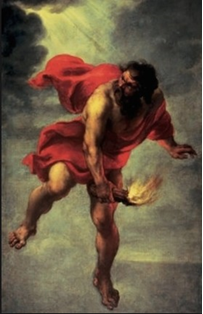      Một ngày, thần Prô-mê-tê vi hành xuống hạ giới để kiểm tra xem loài người sống ra sao với ngọn lửa ấy. Khi vừa đặt chân xuống mặt đất, vị thần tốt bụng bàng hoàng vì khung cảnh hoang tàn nơi đây. Cây cối chết trụi, ở một vài gốc cây, ngọn lửa vẫn còn âm ỉ cháy. Cảnh tượng đó còn thảm hại hơn nhiều so với cảnh hoang vu, mông muội khi ông đặt chân đến đây lần đầu. Sau đó, ông hiểu ra, chính con người đã dùng ngọn lửa để đốt rừng, hủy hoại thiên nhiên, tàn phá cuộc sống của mình. Thần Prô-mê-tê nổi giận đùng đùng. Ông đã chịu bao đau đớn để mang ngọn lửa đến với con người cho họ cuộc sống văn minh, thế mà họ lại sử dụng lửa để tự hủy diệt mình. Thần quyết định thu hồi ngọn lửa.    Bỗng nhiên, thần Prô-mê-tê ngừng lại vì nghe đâu đó có tiếng cười nói ríu rít. Thần trông thấy phía xa xa có hai chú bé đang ngồi quây quanh đống lửa nhỏ, ánh lửa bừng lên làm hồng ửng hai đôi má lem nhem tro bụi. Giữa cái lạnh mùa đông, hai chú vun lá khô lại, lấy chút lửa tàn từ những gốc cây để sưởi ấm đôi bàn tay đang cứng đờ vì lạnh giá. Vị thần im lặng hồi lâu. Ông quyết định cho loài người thêm một cơ hội. Thần vỗ cánh bay về trời.Câu 1. Thần Prô-mê-tê đã làm gì để giúp đỡ con người? (0,5 điểm-M1)A. Ông lấy ngọn lửa của thần Dớt để trao cho con người.B. Ông phát minh ra ngọn lửa để trao cho con người.C. Ông cổ vũ con người đánh cắp lửa của thần Dớt.D. Ông xin thần Dớt ban ngọn lửa cho con người.Câu 2.Nhờ có sự giúp đỡ của thần Prô-mê-tê, cuộc sống con người thay đổi như thế nào? (0,5 điểm)A. Con người có một cuộc sống giàu sang, phú quý.B. Con người có thể xây những tòa nhà cao chọc trời.C. Con người có thể chinh phục biển khơi rộng lớn.D. Con người có một cuộc sống văn minh, tốt đẹp hơn.Câu 3. Vì sao thần Prô-mê-tê lại tức giận khi đi vi hành? (0,5 điểm-M2)A. Vì ông thấy con người đã dùng lửa để hủy hoại thiên nhiên.B. Vì ông thấy con người không dùng ngọn lửa mà ông đã ban cho.C. Vì ông thấy con người không sử dụng hết giá trị của ngọn lửa.D. Vì ông thấy con người không ghi nhớ công lao của ông.Câu 4. Nguyên nhân nào khiến thần Prô-mê-tê thay đổi ý định thu hồi ngọn lửa? (0,5 điểm-M2)A. Con người van xin thần hãy để ngọn lửa ở lại trần gian.B. Con người hứa với thần là sẽ không dùng lửa để hủy hoại thiên nhiên.C. Thần nhìn thấy hai đứa trẻ ngồi sưởi ấm bên ngọn lửa.D. Những vị thần khác xin thần Prô-mê-tê để ngọn lửa ở lại.Câu 5. Em hãy nêu vai trò của ngọn lửa trong cuộc sống. (1,0 điểm-M3)Câu 6. Nếu được gặp thần Prô-mê-tê, em sẽ nói gì để thần không thu hồi ngọn lửa? (1,0 điểm-M4)Câu 7.Có thể thay từ “công dân” trong câu dưới đây bằng từ đồng nghĩa nào? ( 0,5 điểm-M1) Bảo vệ môi trường là trách nhiệm và nghĩa vụ của mọi công dân.A. người dânB. dân tộcC. nông dânD. dân chúngCâu 8. Chọn cặp từ thích hợp với mỗi chỗ trống dưới đây: (0,5 điểm-M2)Prô-mê-tê … vi hành xuống hạ giới, Thần … thấy ngọn lửa bùng cháy khắp nơi.A. vừa … đãB. càng … càngC. tuy … nhưngD. không những … mà cònCâu 9. a) Chọn từ thích hợp nhất trong ngoặc đơn điền vào chỗ trống để liên kết hai câu văn dưới đây: (0,5 điểm-M3)     Nàng Trăng hôm nay lộng lẫy hơn hẳn mọi hôm. ...... lặng lẽ kéo chiếc rèm mây xốp như bông gòn, soi mình vào chiếc gương khổng lồ của mặt sông để rồi tỏa sáng vằng vặc.(Nàng Trăng/ Nàng/ Nó/ Cô ta)b) Gạch dưới từ ở câu thứ hai được dùng để liên kết với câu thứ nhất. (0,5 điểm)Thần Prô-mê-tê là vị thần rất tốt bụng. Ông đã lấy ngọn lửa của thần Dớt để trao cho loài người.Câu 10. Hãy trả lời câu hỏi sau bằng một câu ghép. (1,0 điểm-M4)Vì sao thần Prô-mê-tê quyết định không thu hồi ngọn lửa?Bài kiểm tra viết (10 điểm)Chính tả nghe – viết (2 điểm – 15 phút)Sức mạnh của Toán học     Toán học có sức mạnh rất to lớn. Nhờ có Toán học, người ta đã phát minh ra những điều thật kì diệu. Niu-tơn đã tìm ra những định luật kì diệu giúp con người vén bức màn bí ẩn của thiên nhiên. La-voa-di-ê đã phát minh ra định luật bảo toàn vật chất vĩ đại. Cô-péc-nic đã xây dựng nên học thuyết cho rằng Trái Đất và các hành tinh khác quay quanh Mặt Trời. Thậm chí, chỉ bằng tính toán, người ta đã tìm ra một hành tinh của Hệ Mặt Trời.Theo BÁCH KHOA CHUYỆN LẠ THẾ GIỚIII. Tập làm văn (8 điểm – 35 phút)Đề bài: Em hãy tả con vật mà em yêu thích nhất.	ĐỀ SỐ 2A. Kiểm tra đọc (10 điểm)I. Đọc thành tiếng (3điểm)II. Đọc thầm và trả lời câu hỏi: (7điểm)Câu chuyện về các loài hoa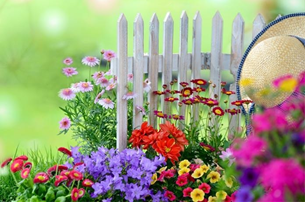        Một hôm, các loài hoa tranh cãi nhau về việc loài hoa nào được con người yêu quý nhất. Hoa hồng lên tiếng: “Tôi là loài hoa được con người yêu quý nhất vì tôi tượng trưng cho tình yêu đôi lứa. Người ta lấy tôi làm món quà ngọt ngào tặng nhau để khởi đầu cho một mối quan hệ tốt đẹp.”      Hoa đào lên tiếng phản bác: “Tôi mới là loài hoa được yêu quý nhất. Ngày Tết, chẳng nhà nào có thể thiếu hoa đào. Tuy tôi chỉ nở vào mùa xuân nhưng đó là mở đầu của một năm, mang lại cho con người sự sung túc, may mắn.”     Hoa lan lên tiếng: “Các bạn nhầm rồi, các bạn hãy nhìn vào cách con người chăm chút chúng tôi đi. Những giò hoa lan được con người nâng niu, tưới tắm để cho ra những nhành hoa đẹp nhất, tượng trưng cho sự vương giả. Người chơi hoa lan cũng là những người tinh tế. Chúng tôi chính là loài hoa được yêu mến nhất.”     Các loài hoa không ai chịu nhường ai, nhao nhao lên tiếng. Chỉ có một nhành hoa dại là không dám cất lời, bởi nó hiểu thân phận nhỏ bé của mình. Nó không tượng trưng cho tình yêu, cho mùa xuân, cũng không phải sự vương giả, cao quý. Nó chỉ là một khóm hoa nhỏ bé, giản dị mọc ven đường…     Các loài hoa kéo đến nhờ con người giải đáp thắc mắc của chúng. Con người ôn tồn: “Mỗi loại hoa đều có một vẻ đẹp, một ý nghĩa riêng. Có loài hoa tượng trưng cho tài lộc, cho sự may mắn, có loài tượng trưng cho tình yêu, tình bạn, tình mẫu tử. Ngay cả loài hoa dại cũng là biểu tượng cho nghị lực bởi chúng vươn lên từ nơi đất đai cằn cỗi, đầy sỏi đá. Dù không được loài người chăm chút, dù bị mưa nắng dập vùi, nhưng chúng vẫn kiêu hãnh vươn cao.”     Các loài hoa đều vui vẻ với câu trả lời của con người.Câu 1. Các loài hoa tranh cãi về chuyện gì? (0,5 điểm-M1)A. Loài hoa nào đẹp nhất.B. Loài hoa nào được con người yêu quý nhất.C. Loài hoa nào tượng trưng cho những điều đẹp đẽ nhất.D. Loài hoa nào kiên cường nhất.Câu 2. Trong các loài hoa, loài nào không dám lên tiếng? (0,5 điểm-M1)Câu 3. Vì sao hoa hồng, hoa đào, hoa lan đều cho rằng mình thắng? (0,5 điểm-M2)A. Vì những loài hoa ấy đều có màu sắc rực rỡ, rạng ngời.B. Vì những loài hoa ấy đều được con người chăm bón hàng ngày.C. Vì những loài hoa ấy đều có hương thơm ngào ngạt.D. Vì những loài hoa ấy đều tượng trưng cho những điều đẹp đẽ.Câu 4. Vì sao con người cho rằng loài hoa dại vẫn được tôn vinh? (0,5 điểm-M2)A. Vì chúng tượng trưng cho nghị lực vượt lên gian khó.B. Vì chúng tượng trưng cho tình yêu, cho sự khởi đầu hoàn hảo.C. Vì chúng tượng trưng cho mùa xuân, cho mùa đầu tiên của một năm.D. Vì chúng tượng trưng cho sự vương giả, giàu sang.Câu 5. Câu chuyện gợi cho em bài học gì? (1,0 điểm-M3)Câu 6.Hãy viết 2-3 câu văn nêu ý nghĩa của một loài hoa mà em thích nhất. (1,0 điểm-M4)Câu 7. Em hãy chọn cặp từ thích hợp trong ngoặc đơn điền vào chỗ trống: (0,5 điểm-M2)(vừa… đã, càng… càng, không những… mà còn, vì … nên)a. Trời … mưa, đường … trơn.b. … về đến nhà, nó … gọi mẹ ngay.c. … trời mưa to … em không đi chơi.d. Nó … học giỏi … hát hay.Câu 8. Tìm và viết ra 2 từ láy có trong bài văn: (0,5 điểm-M2)Câu 9. Viết lại hai câu văn dưới đây có sử dụng từ ngữ nối để liên kết. (1,0 điểm-M3)Hoa đào tượng trưng cho mùa xuân, sự may mắn, hạnh phúc. Nó được chọn để trang trí hay đặt trang trọng trên bàn thờ gia tiên ngày Tết.Câu 10: Đặt một câu có từ hạnh phúc ( 1đ-M4)a) Là danh từb) Là tính từII. KIỂM TRA VIẾT: (10 điểm)1. Chính tả nghe - viết: (3 điểm) - Thời gian viết: 15 phútNhà bác học Đác-uyn   Khi đã trở thành nhà bác học lừng danh thế giới, Đác-uyn vẫn không ngừng học. Có lần thấy cha con miệt mài đọc sách giữa đêm khuya, con của Đác- uyn hỏi: “Cha đã là nhà bác học rồi còn phải ngày đêm nghiên cứu làm gì nữa cho mệt?”. Đác-uyn bình thản đáp: “Bác học không có nghĩa là ngừng học”.   Khi đã cao tuổi, ông còn học thêm tiếng Đức. Con ông ngỏ ý muốn dịch giúp ông các tài liệu tiếng Đức. Ông gạt đi và nói: “Cha muốn tự mình dịch được các tài liệu này”. Cuối cùng, ông đã đọc thông thạo tiếng Đức và nhiều tiếng nước khác.(Theo Hà Vị)2. Tập làm văn: (7 điểm) - Thời gian: 35 phútĐề bài: Hãy tả một nghệ sĩ hài mà em yêu thíchĐỀ SỐ 3A. KIỂM TRA ĐỌC  (10 điểm)I. Đọc thành tiếng: (3 điểm)II. Kiểm tra đọc hiểu kết hợp kiểm tra kiến thức tiếng Việt (7điểm) Đọc thầm câu chuyện và trả lời câu hỏi:Đọc bài sau và thực hiện các yêu cầu nêu ở dưới:Giá trị của tình bạn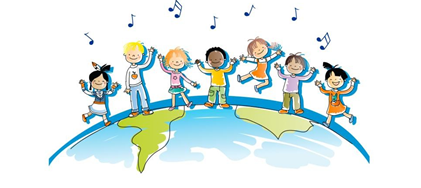      Ben là thần đồng âm nhạc. Từ bé, cậu đã được mẹ mình - một nhạc công chuyên nghiệp dạy chơi pi-a-nô. Cậu chơi đàn với một niềm say mê và tình yêu mãnh liệt dành cho âm nhạc. Cậu đã đạt được rất nhiều giải thưởng và trở thành thần tượng của nhiều người.    Khi sự nghiệp của Ben đang lên như diều thì một biến cố lớn xảy ra: mẹ cậu qua đời vì bạo bệnh. Sự ra đi của người thân duy nhất ấy khiến Ben rơi vào đáy sâu tuyệt vọng. Cậu chìm trong đau khổ, đến mức đôi tai không thể cảm nhận được âm thanh tiếng đàn. Cậu dần dần rời bỏ âm nhạc trong sự bế tắc.    La-la là một cô bé vô cùng ngưỡng mộ tài năng âm nhạc của Ben. Cô vẫn dõi theo cuộc sống của thần tượng mình và vô cùng buồn bã khi Ben không thể chơi đàn. Cô quyết tâm vực dậy cuộc sống của Ben, đưa cậu trở lại với âm nhạc. Hàng ngày, cô gặp gỡ, trò chuyện, động viên Ben, cô kề vai sát cánh bên Ben trong những buổi tập nhọc nhằn. Cô cùng Ben nghe những bản nhạc để đưa cậu trở về với âm thanh, cũng chính cô là động lực để Ben đăng kí tham gia cuộc thi pi-a-nô dành cho lứa tuổi 15. Cô hứa với Ben rằng, mình sẽ là một khán giả cổ vũ hết mình cho Ben khi cậu thi.    Vào ngày thi, Ben bước lên sân khấu với một niềm tin mãnh liệt rằng đâu đó trong hàng ngàn khán giả dưới kia, có một đôi mắt tin yêu đang dõi theo mình, có một đôi tai đang chờ đợi bản nhạc của mình. Và cậu đã say mê chơi nhạc… bản nhạc tuyệt đẹp cho tình bạn.Câu 1. Điều gì xảy ra đã ảnh hưởng lớn đến sự nghiệp âm nhạc của Ben? (0,5 điểm-M1) Câu 2.Sau biến cố đó, cậu trở nên như thế nào? (0,5 điểm-M1)A. Cậu không còn muốn tiếp xúc với ai nữa.B. Cậu không còn dành tình yêu cho âm nhạc nữa.C. Cậu đau khổ đến mức không thể nghe được âm thanh tiếng đàn.D. Cậu không còn người hướng dẫn tập đàn nữa.Câu 3. La-la đã làm gì để Ben trở lại với âm nhạc? (0,5 điểm-M2)A. Cô hỗ trợ tài chính cho Ben.B. Cô luôn ở bên và động viên Ben.C. Cô tìm thầy dạy giỏi cho Ben.D. Cô đăng kí cho Ben tham dự một cuộc thi âm nhạc.Câu 4. Vì sao bản nhạc Ben chơi trong ngày thi được cho là bản nhạc tuyệt đẹp của tình bạn? (0,5 điểm-M2)A.Vì tình bạn là động lực khiến cậu cố gắng.B.Vì có nhiều người bạn đến cổ vũ cho cậu.C. Vì cậu chơi bản nhạc nói về tình bạn.D. Vì bạn bè là người gần gũi nhất với cậu.Câu 5.Em hãy nêu ý nghĩa của câu chuyện? (1,0 điểm-M3)Câu 6. Theo em, tình bạn có vai trò như thế nào trong cuộc sống của con người? (1,0 điểm-M4)Câu 7. Chọn từ ngữ thích hợp điền vào chỗ trống. (0,5 điểm)Các ca sĩ luôn giữ gìn hình ảnh của mình trước …Câu 8. Từ ngữ nào dưới đây có thể thay thế cho từ in đậm để hai câu văn không bị lặp từ? (0,5 điểm)Ben là một thần đồng âm nhạc. Ben đã dành rất nhiều thời gian để chơi đàn.Câu 9. Điền cặp quan hệ từ thích hợp vào chỗ trống trong câu dưới đây: (1,0 điểm)a. ….................. Ben chơi nhạc với một niềm say mê ….................. bạn còn chơi với một tình yêu mãnh liệt.b. …...................... sức mạnh của tình bạn ...............................… Ben đã vượt qua nỗi đau để tiếp tục hành trình chinh phục âm nhạc của mình.Câu 10. Thêm một vế câu để tạo thành câu ghép. (1,0 điểm)Mẹ là người em yêu thương nhất nên …B. KIỂM TRA VIẾT (10 điểm)1. Chính tả: (Nghe viết) (2 điểm-15ph) Giáo viên đọc cho học sinh nghe – viết bài: “ Nghĩa thầy trò” (đoạn từ đầu đến mang ơn rất nặng) – sách Tiếng Việt 5, Tập II trang 792. Tập làm văn: (8 điểm) Thời gian: 35 phútĐề bài: Em hãy tả một người bạn thân mà em yêu thích nhất. ĐỀ 4A. Kiểm tra Đọc, Nghe, NóiI. Đọc thành tiếng (3 điểm)II. Đọc thầm và trả lời câu hỏi: (7 điểm)A. Bài kiểm tra Đọc, Nghe và Nói – Kiến thức tiếng Việt (10 điểm – 35 phút)I. Đọc thành tiếng (3 điểm)II. Đọc hiểu và kiến thức tiếng Việt (7 điểm)Đọc bài sau và thực hiện các yêu cầu nêu ở dưới:Hai mẹ con   Lần đầu mẹ đưa Phương vào lớp 1, cô giáo kêu mẹ ký tên vào sổ, mẹ bẽn lẽn nói: “Tôi không biết chữ!”. Phương thương mẹ quá! Nó quyết định học cho biết chữ để chỉ giúp mẹ cách ký tên.        Sáng nào mẹ cũng đưa Phương đến lớp. Bữa đó, đi ngang qua đoạn lộ vắng giữa đồng, hai mẹ con chợt thấy cụ Tám nằm ngất bên đường. Mẹ nói: “Tội nghiệp cụ sống một mình”. Rồi mẹ bảo Phương giúp mẹ một tay đỡ cụ lên, chở vào bệnh viện.     Hôm ấy, lần đầu Phương đến lớp trễ, cô giáo lấy làm lạ, hỏi mãi, Phương không dám nói, trong đầu nó nghĩ: Lỗi tại mẹ! Nó lo bị nêu tên trong tiết chào cờ đầu tuần, bởi vi phạm nội quy. Nó thấy giận mẹ. Về nhà, Phương không ăn cơm, nó buồn và hơi ngúng nguẩy. Mẹ dịu dàng dỗ dành, Phương vừa khóc vừa kể lại chuyện. Mẹ nói: “Không sao đâu con, để ngày mai mẹ xin lỗi cô giáo.”      Hôm sau, mẹ dẫn Phương đến lớp. Chờ cô giáo tới, mẹ nói điều gì với cô, cô cười và gật đầu. Tiết chào cờ đầu tuần đã đến. Phương giật thót mình khi nghe cô hiệu trưởng nhắc tên mình: “Em Trần Thanh Phương…  Em còn nhỏ mà đã biết giúp đỡ người neo đơn, hoạn nạn… Việc tốt của em Phương đáng được tuyên dương”.      Tiếng vỗ tay làm Phương bừng tỉnh. Mọi con mắt đổ dồn về phía nó. Nó cúi gầm mặt xuống, cảm thấy ngượng nghịu và xấu hổ. Vậy mà nó đã giận mẹ!                                                                                   (Theo: Nguyễn Thị Hoan)Câu 1: Điền từ ngữ thích hợp vào chỗ trống để được ý đúng: (0,5 điểm-M1)Phương thương mẹ quá! Nó quyết định……..........................................................  cách ký tên.Câu 2: Vì sao sau buổi đi học muộn, Phương cảm thấy giận mẹ? (0,5 điểm-M2)A.Vì Phương nghĩ rằng mẹ làm cho Phương bị vi phạm nội quy.B. Vì Phương nghĩ rằng mẹ làm cho Phương bị cô giáo hỏi mãi.C. Vì Phương nghĩ rằng mẹ làm cho Phương ngượng nghịu xấu hổ.D. Vì Phương nghĩ rằng mẹ làm cho Phương đã bị nêu tên ở tiết chào cờ. Câu 3: Theo em, vì sao khi được tuyên dương về việc giúp đỡ người neo đơn, hoạn nạn Phương lại cảm thấy “ngượng nghịu và xấu hổ”? (0,5 điểm-M2)A. Vì Phương nghĩ đó là thành tích của mẹ.B. Vì Phương trót nghĩ sai về mẹ và đã giận mẹ.C. Vì Phương nghĩ việc đó không đáng khen. D. Vì Phương thấy mọi người đều nhìn mình.Câu 4: Dựa vào bài tập đọc, xác định các câu tục ngữ dưới đây đúng hay sai?(0,5 điểm-M1)		 Khoanh vào “Đúng” hoặc “Sai”Câu 5: Theo em, Chuyện gì xảy ra khiến Phương đến lớp trễ? (1 điểm-M3)Câu 6: Vào vai Phương, viết vào dòng trống những điều Phương muốn nói lời xin lỗi mẹ. (1 điểm-M3): …………………………Câu 7: Dòng nào dưới đây nêu đúng và đủ các cách liên kết câu trong đoạn đầu của bài (từ: “Lần đầu mẹ đưa…………………cách ký tên” )? (0,5 điểm-M1)A. Lặp từ ngữ; thay thế từ ngữ.B. Lặp từ ngữ; dùng từ ngữ nối.C. Thay thế từ ngữ; dùng từ ngữ nối.D. Lặp từ ngữ; thay thế từ ngữ; dùng từ ngữ nối.Câu 8: Đoạn thứ ba của bài (“Hôm ấy, lần đầu Phương đến lớp trễ…….thấy giận mẹ.”) có mấy câu ghép? (0,5 điểm-M3)Câu 9: Xác định các thành phần câu trong câu sau: “Bữa đó, đi ngang qua đoạn lộ vắng giữa đồng, hai mẹ con chợt thấy cụ Tám nằm ngất bên đường”.  (1 điểm-M2)Trạng ngữ:.............................................................................................................Chủ ngữ: .............................................................................................................Vị ngữ:.............................................................................................................Câu 10:  Tìm từ đồng nghĩa với từ “giúp đỡ” rồi đặt một câu với từ vừa tìm được. (1 điểm-M4)B. Kiểm tra ViếtI. Chính tả: (Nghe – viết): (2 điểm -15ph)Giáo viên đọc cho học sinh viết bài Tà áo dài Việt NamViết đoạn: Từ những năm... thanh thoát hơn.II. Tập làm văn: ( 8 điểm – 35ph)Đề: Ngôi trường đã gắn bó với em trong suốt những năm học qua. Em hãy tả cảnh ngôi trường và nói lên tình cảm của mình trước lúc xa trường.ĐỀ SỐ 5A. Bài kiểm tra Đọc, Nghe và Nói – Kiến thức tiếng Việt (10 điểm – 35 phút)I. Đọc thành tiếng (3 điểm)II. Đọc hiểu và kiến thức tiếng Việt (7 điểm)Đọc bài sau và thực hiện các yêu cầu nêu ở dưới:Mừng sinh nhật bà     Nhân dịp sinh nhật bà nội, chúng tôi quyết định tự tay tổ chức một bữa tiệc để chúc thọ bà. Chúng tôi có bảy đứa trẻ, đều là cháu nội, cháu ngoại của bà. Chị Vy lớn nhất mười ba tuổi, bé nhất là em Sơn sáu tuổi. Vậy là mỗi năm có bảy ngày sinh nhật, nhiều năm rồi, năm nào bà cũng làm cho chúng tôi bảy bữa tiệc sinh nhật thật rôm rả.     Năm nay bà đã sáu mươi lăm tuổi, thế mà chưa bao giờ có ai tổ chức tiệc mừng sinh nhật cho bà. Ngày sinh nhật hằng năm của bà, con cháu chỉ về thăm bà một lát, tặng bà vài thứ quà nhỏ rồi lại vội vã đi. Nhưng bà chẳng bao giờ buồn vì điều ấy.      Năm nay chị em tôi đã lớn cả, chúng tôi họp một buổi bàn kế hoạch tổ chức sinh nhật bà và sáng kiến hay này được bố mẹ của chúng tôi ủng hộ. Bố mẹ nhà nào cũng cho chúng tôi tiền để thực hiện kế hoạch. Chúng tôi cử em Chíp đi mua thiệp mời. Chị Linh học lớp sáu, chữ đẹp nhất nhà được cử viết thiệp mời. Chị Vy thì giở sách nấu ăn ra xem cách làm món bún chả. Sau đó, chúng tôi lấy cớ để bà ra ngoài một ngày sao cho khi về, bà sẽ thấy bất ngờ. Chúng tôi cùng đi chợ và cùng làm. Thế nhưng mọi chuyện xem ra không đơn giản. Mọi thứ cứ rối tung hết cả lên: Chị Vy thì quên ướp thịt bằng gia vị cho thơm, em Chíp thì khóc nhè vì quên thái dưa chuột để ăn ghém, em Hoa pha nước chấm hơi mặn .... Một lát sau, bà về và hỏi: “Ôi các cháu làm xong hết rồi à? Còn gì nữa không cho bà làm với?”. Thú thực lúc đó chị em tôi hơi bối rối và xấu hổ. Chỉ một lúc thôi, nhờ bàn tay bà mà mọi chuyện đâu đã vào đó. Bữa tiệc sinh nhật hôm đó bà đã rất vui. Còn mấy chị em chúng tôi đều thấy mình đã lớn thêm.                                             Theo Cù Thị Phương DungCâu 1: Mỗi năm bà nội của mấy chị em tổ chức mấy bữa sinh nhật cho các cháu?(0,5 đ-M1)Câu 2: Vì sao năm nay mấy chị em lại muốn tổ chức sinh nhật cho bà?(0,5 đ-M2)A. Vì mấy chị em biết bà buồn vào ngày sinh nhật.B. Vì từ trước tới giờ chưa ai biết sinh nhật bà.C. Vì năm nay các bố mẹ của mấy chị em vắng nhà.D. Vì năm nay mấy chị em đã lớn và muốn làm một việc để bà vui.Câu 3: Bố mẹ của mấy chị em đã làm gì để ủng hộ việc tổ chức sinh nhật cho bà?(0,5 đ-M1)A. Chỉ cho mấy chị em các việc cần chuẩn bị cho bữa tiệc.B. Cho mấy chị em tiền để mua những thứ cần thiết cho tiệc sinh nhật.C. Viết thiếp mời giúp chị em.D. Làm giúp mấy chị em món bún chả.Câu 4: Vì sao bữa tiệc sinh nhật hôm đó rất vui? (0,5 đ-M2)A. Vì hôm đó bà rất vui.B. Vì hôm đó các cháu rất vui.C. Vì hôm đó các bố mẹ rất vui.D. Vì hôm đó cả nhà cùng vui.Câu 5: Vì sao mấy chị em cảm thấy mình lớn thêm? ?(0,5 đ-M2)A. Vì mấy chị em biết làm món bún chả.B. Vì mấy chị em đã biết tự tổ chức bữa tiệc sinh nhật.C. Vì mấy chị em đã biết quan tâm đến bà và làm cho bà vui.D. Vì mấy chị em đã biết làm việc giúp bà.Câu 6: Qua bài văn trên, em hiểu thêm được điều gì? ?(1 đ-M3)Câu 7: “Năm nay chị em tôi đã lớn cả, chúng tôi họp một buổi bàn kế hoạch tổ chức sinh nhật cho bà”. Từ “bàn” trong câu trên thuộc từ loại là: (0,5đ-M1)Câu 8: “Ngày sinh nhật hằng năm của bà, con cháu chỉ về thăm bà một lát, tặng bà vài thứ quà nhỏ rồi lại vội vã đi. Nhưng bà chẳng bao giờ buồn về điều ấy.” (1đ-M3)Hãy chuyển hai câu trên thành một câu ghép?Câu 9: Tìm từ ngữ được lặp lại trong đoạn 1 của bài văn? (0,5 đ-M2)Câu 10: Tìm từ có thể thay thế cho từ in đậm: (1đ-M4)a) Bữa tối, nhà Hương thường ăn cơm muộn. ............................................................b) Chiếc xe máy này ăn xăng lắm.................. .............................................................c) Rễ xoan ăn  ra tận bờ ao............................ .............................................................g) Cô ấy ăn lương cao lắm!............................ .............................................................B - KIỂM TRA VIẾT I. Chính tả Nghe - viết (15 phút -2 điểm)Giáo viên đọc cho học sinh viết đoạn “từ Thấy Sứ thần Việt Nam ... đến hết” của bài Trí dũng song toàn - Sách TV5 tập 2, trang 25.Trích: Đường đi SaPa (TV4 - Tập II - trang 102)II. Tập làm văn (8 điểm):  35 phútĐề bài: Tả cô giáo (hoặc thầy giáo) đã từng dạy em và để lại cho em nhiều tình cảm tốt đẹp.ĐỀ 6A. KIỂM TRA ĐỌC: 10 điểmI. Đọc tiếng (3 điểm)II. Đọc hiểu (7 điểm): Đọc bài văn sau:	CHIM HỌA MI HÓTChiều nào cũng vậy, con chim họa mi ấy không biết tự phương nào bay đến đậu trong bụi tầm xuân ở vườn nhà tôi mà hót.	Hình như nó vui mừng vì suốt ngày đã được tha hồ rong ruổi bay chơi trong khắp trời mây gió, uống bao nhiêu nước suối mát lành trong khe núi. Cho nên những buổi chiều tiếng hót có khi êm đềm, có khi rộn rã, như một điệu đàn trong bóng xế mà âm thanh vang mãi giữa tĩnh mịch, tưởng như làm rung động lớp sương lạnh mờ mờ rủ xuống cỏ cây.Hót một lúc lâu, nhạc sĩ giang hồ không tên không tuổi ấy từ từ nhắm hai mắt lại, thu đầu vào lông cổ, im lặng ngủ, ngủ say sưa sau một cuộc viễn du trong bóng đêm dày.Rồi hôm sau, khi phương đông vừa vẩn bụi hồng, con họa mi ấy lại hót vang lừng chào nắng sớm. Nó kéo dài cổ ra mà hót, tựa hồ nó muốn các bạn xa gần đâu đó lắng nghe. Hót xong, nó xù lông rũ hết những giọt sương rồi nhanh nhẹn chuyền từ bụi nọ sang bụi kia, tìm vài con sâu ăn lót dạ, đoạn vỗ cánh bay vút đi.                                                                          (Theo Ngọc Giao)                      Câu 1: Con chim họa mi từ đâu bay đến?        A. Từ phương Bắc.        B. Từ phương Nam.        C. Từ trên rừng.        D. Không rõ từ phương nào.                         Câu 2: Những buổi chiều, tiếng hót của chim họa mi như thế nào?        A. Trong trẻo, réo rắt.                 B. Êm đềm, rộn rã.        C. Lảnh lót, ngân nga.         D. Buồn bã, nỉ non.           Câu 3: Chú chim họa mi được tác giả ví như ai?       A. Nhạc sĩ tài ba.       B. Nhạc sĩ giang hồ.                         C. Ca sĩ tài ba.        D. Ca sĩ giang hồ.Câu 4: Hãy miêu tả lại cách ngủ của chim họa mi?……………………………………………………………………………………………………………………………………………………………………………………………………………………………………………………………………………………………………………………………………………………………………………………Câu 5: Vì sao buổi sáng con chim họa mi lại kéo dài cổ ra mà hót?                        A. Vì nó muốn khoe khoang giọng hót của mình.        B. Vì nó muốn đánh thức muôn loài thức dậy.                         C. Vì nó muốn luyện cho giọng hay hơn.         D. Vì nó muốn các bạn xa gần lắng nghe.Câu 6: Nội dung chính của bài văn trên là gì?…………………………………………………………………………………………………………………………………………………………………………………………………………………………………………………………………………………………………………………………………………………………………………………………………………………………………………………………………………………Câu 7: Từ nào dưới đây đồng nghĩa với từ tĩnh mịch?                                      A. im lặng                                               B. thanh vắng                         C. âm thầm                                              D. lạnh lẽo Câu 8: Dòng nào dưới đây có các từ in đậm là từ nhiều nghĩa?          A. Nó không biết tự phương nào bay đến / Cậu ấy đánh bay mấy bát cơm.        B. Nó từ từ nhắm hai mắt / Quả na đã mở mắt.                         C. Con họa mi ấy lại hót / Bạn Lan đang hót rác ở góc lớp.        D. Nó xù lông rũ hết những giọt sương / Chú mèo nằm ủ rũ ở góc bếp.Câu 9: Hai câu: “Khi phương đông vừa vẩn bụi hồng, con họa mi ấy lại hót vang lừng chào nắng sớm. Nó kéo dài cổ ra mà hót, tựa hồ nó muốn các bạn xa gần đâu đó lắng nghe.” được liên kết với nhau bằng cách nào?Liên kết bằng cách lặp từ ngữ .Liên kết bằng cách thay thế từ ngữ.                 Liên kết bằng từ ngữ nối.Đáp án khácCâu 10: Gạch chân dưới bộ phận vị ngữ trong câu văn sau:          Rồi hôm sau, khi phương đông vừa vẩn bụi hồng, con họa mi ấy lại hót vang lừng chào nắng sớm.B. KIỂM TRA VIẾT: 10 điểmI. Chính tả (3 điểm): Nghe và viết lại đoạn văn Bài "Buổi sáng ở thành phố Hồ Chí Minh" (TV5 - Tập 2 / Tr.132). Viết đoạn: "Mảng thành phố…òa tươi trong nắng sớm"II. Tập làm văn (7 điểm): Đề bài: Hãy tả một ngày mới bắt đầu ở quê em.Bài làmĐỀ 7A. KIỂM TRA ĐỌC: 10 điểmI. Đọc tiếng (3 điểm)II. Đọc hiểu (7 điểm): Đọc bài văn sau:NGÀY ĐẸP TRỜI	Một ngày mùa hè đẹp trời. Trời nắng và ấm áp. Đối với chúng ta, mỗi ngày đều phải là một ngày tươi đẹp. Thực tế cần phải như vậy. Nhưng chúng ta làm thế nào để ngày của chúng ta là một ngày tươi đẹp? Đó là một câu hỏi rất thú vị và cũng có câu trả lời hay cho câu hỏi đó. Nếu chúng ta có thái độ tích cực khi chúng ta bắt đầu một ngày thì ngày đó sẽ là ngày tươi đẹp đối với chúng ta. Tôi sẽ lấy một ví dụ và câu chuyện là “Hôm nay là một ngày tươi đẹp”.	Có một người đàn ông mù ngồi trên bậu cửa của một toàn nhà với một chiếc mũ đặt bên cạnh chân. Ông ta để một tấm biển trên đó viết: “Tôi là một người mù, xin hãy giúp đỡ tôi!”. Tuy nhiên, chỉ có một vài đồng xu trong chiếc mũ của ông ta. Mọt người đàn ông đi qua, ông lấy từ trong túi của mình ra mấy đồng xu và bỏ vào chiếc mũ. Tồi ông bảo người mù thay đổi biển đó đi. Người mù rất ngạc nhiên và hỏi: “Thưa ngày, vậy ngài có thể cho tôi biết ngài muốn viết gì lên tấm biển này không?”. Người đàn ông trả lời: “Hôm nay là một ngày đẹp trời nhưng thật tiếc là tôi không nhìn thấy điều đó!”. Và ông ấy nói thêm: “Tôi cũng chỉ nói sự thật thôi. Tôi nói điều ông đã nói nhưng bằng cách khác”. Người mù đồng ý. Người đàn ông xóa dòng chữ và viết lại vào tấm biển. Sau khi viết xong, ông đặt tấm biển xuống để ai đi qua cũng có thể nhìn thấy.	Chỉ một lát sau, chiếc mũ của ông ta đã đầy tiền, rất nhiều người đã dừng lại cho người mù tiền. Buổi chiều, ngươi đàn ông đã đề nghị thay đổi biển quay trở lại xem mọi việc thế nào. Người mù nhận ra tiếng bước chân của ông ta và nói lời cảm ơn chân thành: “Tôi vô cùng cảm ơn ông vì ông đã làm cho ngày hôm nay của tôi trở thành một ngày tươi đẹp”.                                                                          SƯU TẦMKhoanh vào chữ cái trước ý trả lời đúng:Đầu tiên, người đàn ông mù viết gì trên tấm biển?Tôi không có tiền, xin hãy cho tôi ít đồng lẻ.Tôi gặp khó khăn, hãy giúp đỡ tôi!                 Hãy cho tôi ít đồng tiền lẻ.Tôi là người mù, xin hãy giúp đỡ tôi!Người đàn ông đề nghị viết lại trên tấm biển như thế nào?Hôm nay là một ngày đẹp trời nhưng thật tiếc tôi không nhìn thấy điều đó!Hôm nay là một ngày đẹp trời, các bạn thật là may mắn!Hãy giúp tôi để ngày hôm nay của các bạn trở nên đẹp hơn!Chào ngày mới, hãy giúp tôi trong ngày đẹp trời.Kết quả của việc viết lại trên tấm biển ra sao?Một vài người ghé lại nhìn chiếc biển và không cho người đàn ông mù tiềnMũ của người đàn ông mù chỉ có ít tiền.Người đàn ông mù chỉ nhận được rất ít tiền nhưng cảm thấy vui vì có người quan tâm.Mũ của người đàn ông mù đầy tiền và ông ta cảm thấy ngày hôm ấy thật là tươi đẹp.Theo em, ý nghĩa câu chuyện là gì?……............................................................................................................................Chọn từ thích hợp trong ngoặc đơn điền vào chỗ trống:Chăm sóc bà mẹ và …….. là nhiệm vụ của toàn xã hội.Toàn là một kĩ sư …….. vừa mới ra  trường.Tính tình nó còn ………quá.Bác ấy đã năm mươi tuổi rồi, chứ còn …….. gì nữa mà kén chọn.	(trẻ con, trẻ em, trẻ măng, trẻ trung)Mỗi từ ngữ in đậm dưới đây thay thế cho từ ngữ nào? Điền từ ngữ thích hợp vào chỗ trống để có câu trả lời:	Cả nhà em ai cũng yêu thích hoa hồng. Mỗi khi hoa nở, mọi người thấy vui hơn. Thật sung sướng khi ngăm sự rụt rè, e lệ rất đáng yêu của nó. Ban đầu, hoa chỉ hơi he hé để mọi người cúi xuống ngắm nhìn rồi sau đó, từng cánh từng cánh bung nở. Thế là thế nào cũng có một vài chú ong sà ngay xuống. Chúng lượn qua lượn lại, bay vè vè trên nụ hoa vừa nở rồi bất thần đậu luôn vào trong đó. Cả lũ thi nhau thưởng thức phấn hoa và không quên dính đầy vào chân đem về tổ. Ngắm hoa nở, ngắm ong bay, ai cũng thấy lòng bình yên lạ lùng.Các từ …….., …………, …….. thay thế cho từ ……………………Các từ …….., …………, ………. Thay thế cho từ ngữ……………Điền dấu gạch ngang vào chỗ thích hợp trong mỗi câu sau:Sài Gòn hòn ngọc của Viễn Đông vẫn đang hàng ngày thay da đổi thịt.Bé Na cô con gái út của chú tôi có đôi má giống như hai quả cà chua.“Đừng la cà con nhé, nhớ về đúng hẹn!” Bố dặn với theo khi tôi ra khỏi nhà.Bé hỏi:		Chích bông ơi, chích bông làm gì thế?		Chim trả lời:		Chúng em đi bắt sâu.Câu 8: Câu nào là câu đơn, câu nào là câu ghép?Mấy con chim chào mào từ gốc cây nào đó bay ra hót râm ran.Mưa rào rào trên sân gạch, mưa đồm độp trên phên nứa.Những tia nắng mặt trời nhảy nhót trên cành cây, ngọn cỏ................................................................................................................................Câu 9: Từ “gồng ” thuộc từ loại nào (danh từ, động từ hay tính từ)?……………………………………………………………………..Câu 10: Nếu em là người trông thấy người đàn ông mù, em sẽ viết lên bảng điều gì................................................................................................................................................................................................................................................................................................................................................................................................................................................................................................................................................................................................................................................................B. KIỂM TRA VIẾT: 10 điểmI. Chính tả (3 điểm): Nghe và viết lại đoạn văn Ngày đẹp trời(Viết đoạn: Từ đầu đến một ngày tươi đẹp.)II. Tập làm văn (7 điểm): Đề bài: Tả một người ở nơi em sinh sống (chú công an, chú dân phòng, bác tổ trưởng, bà cụ bán hàng,…)Bài làmĐỀ 8A. KIỂM TRA ĐỌC: 10 điểmI. Đọc tiếng (3 điểm)II. Đọc hiểu (7 điểm): Đọc bài văn sau:	TIẾNG ĐỒNG QUÊVề mùa xuân, khi mưa phùn và sương sớm lẫn vào nhau không phân biệt được thì cây gạo ngoài cổng chùa, lối vào chợ quê, bắt đầu bật ra những đóa hoa đỏ hồng, làm sáng bừng lên một góc trời, tiếng đàn chim sáo về ríu rít như một cái chợ vừa mở, một lớp học vừa tan, một buổi liên hoan đàn ca sắp bắt đầu… Nghe nó mà xốn xang mãi không chán. Chúng chuyện trò râm ran, có lẽ mỗi con đều có chuyện riêng của mình giữ mãi trong lòng nay mới được thổ lộ cùng bạn bè, nên ai cũng nói, cũng lắm lời, bất chấp bạn có lắng nghe hay không.Ngoài đê, ven ruộng ngô cánh bãi, xanh um một màu lá mướt của ngô xen đỗ xen cà, lại có tiếng chim khác. Nó khoan thai, dìu dặt như ngón tay thon thả búng vào dây đàn thập lục, nảy ra tiếng đồng tiếng thép lúc đầu vang to sau đó nhỏ dần rồi tắt lịm. Đó là con chim vít vịt. Nó cứ vang lên như tha thiết, gọi một người nào, mách một điều gì giữa bầu trời trong sáng vừa được rửa sạch sớm nay.Khác thế bắt đầu nắng lên, tiếng con chim này mới khắc khoải làm sao. Nó thổn thức, da diết. Đó là con chim tu hú. Nó kêu cho nắng về, cho rặng vải ven sông chín đỏ, cho cái chua bay đi, niềm ngọt ở lại. Nó thèm khát cái gì nhỉ mà năm nào nó cũng phải gọi xa gọi gần thế?Con chào mào lích tích, chí chóe. Con sơn ca vút lên lảnh lót như có một sợi tơ nối giữa bầu trời và mặt đất, đó là tiếng hót không có gì có thể so sánh. Con diều hâu màu nâu lợn như một chiếc tàu lợn thể thao trong im lặng làm ớn lạnh cả đàn gà con. Còn cánh cò thì họa hoằn mới cất lên một tiếng thì dài vang tít vào vô tận, thẳm sâu, mà đôi cánh cứ chớp mãi không đuổi kịp.Đồng quê yên ả. Đồng quê yêu thương. Có bao nhiêu là tiếng nói, tiếng gọi ta về sống lại một thời thơ ấu êm đềm, dù cho ta ở một phương trời nào xa lắc. Rồi ta tự lắng nghe trong lòng ta những tiếng đồng quê thân thương ấy cứ cất lên vô hình trong sâu thẳm tim ta… Ôi khúc nhạc muôn đời. Tim ta ơi, phải thế không?Theo Băng SơnKhoanh vào chữ cái đặt trước ý trả lời đúng hoặc điền câu trả lời vào chỗ trống: Câu 1. Tác giả miêu tả tiếng đồng quê vào mùa nào?Mùa đông       B. Mùa xuân                 C. Mùa thu                      D. Mùa hèCâu 2. Câu nào cho biết cây gạo làm thay đổi cảnh làng quê?Cây gạo đứng sừng sững ngoài đầu làng, nở từng chùm hoaCây gạo đứng ngoài cổng chùa, lối vào chợ quê.Cây gạo bắt đầu bật ra những chùm hoa đỏ hồng.Hoa gạo làm sáng bừng một góc trời quê.Câu 3. Dòng nào nêu đúng âm thanh ở đồng quê được miêu tả trong bài?Tiếng gà gáy vang mỗi sáng, tiếng học sinh ríu rít tan trường, tiếng đàn gà con líu ríu.Tiếng mõ trâu lốc cốc về chuồng, tiếng chim sáo vi vu, tiếng thoi dệt vải lách cách.Tiếng mấy bà đi chợ râm ran, tiếng học sinh ríu rít tan trường, tiếng đàn ca, tiếng, tiếng đàn gà con líu ríu.Tiếng đàn chim sáo ríu rít, tiếng chim vịt khoan thai dìu dặt, tiếng chim tu hú khắc khoải, tiếng chào mào lích rích, tiếng sơn ca lảnh lót.Câu 4. Dòng nào miêu tả tiếng chim sáo?Tiếng hót vút lên lảnh lót như có sợi tơ nốt bầu trời và mặt đất.Ríu rít như một cái chợ vừa mở, một lớp học vừa tan, một buổi liên hoan đàn ca sắp bắt đầu.Trò chuyện râm ran, con nào cũng nói, cũng lắm lời.tiếng con chim này mới khắc khoải làm saoCâu 5. Tiếng chim vít vịt được miêu tả bằng những hình ảnh nào?Khoan thai, dìu dặt như ngón tay thon thả búng vào dây đàn thập lục, nảy ra tiếng đồng tiếng thép lúc đầu vang to sau đó nhỏ dần rồi tắt lịm.Vang lên như tha thiết, gọi một người nào, mách một điều gì giữa bầu trời trong sáng.Ngân dài vô tận, sâu thẳmvút lên lảnh lót như có một sợi tơ nối giữa bầu trời và mặt đấtCâu 6. Tiếng  hót của tu hú gợi tả hình ảnh gìRuộng ngô xanh um.                                Một phương trời xa lắc.Nắng về, rặng vải ven sông chín đỏ.Ruộng lúa chín vàng ruộm.Câu 7. Em hãy cho biết đoạn cuối của bài văn nói lên điều gì?..........................................................................................................................................................................................................................................................Câu 8. Nội dung của bài văn là gì?Tả tiếng hót của các loài chim vào mùa xuân.Tả cánh đồng mùa xuân với những âm thanh quen thuộc.Miêu tả những  âm thanh thân thương của đồng quê và cảm xúc yêu thương của tác giả đối với quê hương.Miêu tả bản làng vào ngày Tết.Câu 9. Các từ được gạch dưới trong câu sau thuộc loại từ gì?  Nghe nó mà  xốn xang mãi không chán..............................................................................................................................Câu 10. Đặt câu với từ với từ “xốn xang”      ……………………………………………………………………………...Câu 11. Câu ghép sau có mấy vế câu?Làng mạc bị tàn phá nhưng mảnh đất quê hương vẫn đủ sức nuôi sống tôi như ngày xưa, nếu tôi có ngày trở về.1 vế câu2 vế câu               3 vế câu                            4 vế câuCâu 12. Phân tích cấu tạo ngữ pháp của câu văn sau:    Con sơn ca vút lên lảnh lót như có một sợi tơ nối giữa bầu trời và mặt đất, đó là        tiếng hót không có gì có thể so sánh. Câu 13. Nêu tác dụng của dấu phẩy  thứ hai trong câu sau:Ngoài đê, ven ruộng ngô cánh bãi, xanh um một màu lá mướt của ngô xen đỗ xen cà..............................................................................................................................B. KIỂM TRA VIẾT: 10 điểmI. Chính tả (3 điểm): Nghe và viết lại đoạn văn Tiếng đồng quê   (Viết đoạn: Từ đầu đến xốn xang mãi không chán.)II. Tập làm văn (7 điểm): Đề bài: Hãy miêu tả cô giáo (hoặc thầy giáo) của em trong một giờ học mà em nhớ nhất.ĐỀ 9A. KIỂM TRA ĐỌC: 10 điểmI. Đọc tiếng (3 điểm)II. Đọc hiểu (7 điểm): Đọc bài văn sau:HAI MẸ CON      Lần đầu mẹ đưa Phương vào lớp 1, cô giáo kêu mẹ ký tên vào sổ, mẹ bẽn lẽn nói: “Tôi không biết chữ!”. Phương thương mẹ quá! Vì vậy, nó quyết định học cho biết chữ để chỉ giúp mẹ cách ký tên.        Sáng nào mẹ cũng đưa Phương đến lớp. Bữa đó, đi ngang qua đoạn lộ vắng giữa đồng, hai mẹ con chợt thấy cụ Tám nằm ngất bên đường. Mẹ nói: “Tội nghiệp cụ sống một mình”. Rồi mẹ bảo Phương giúp mẹ một tay đỡ cụ lên, chở vào bệnh viện.Hôm ấy, lần đầu Phương đến lớp trễ, cô giáo lấy làm lạ, hỏi mãi, Phương không dám nói, trong đầu nó nghĩ: Lỗi tại mẹ! Nó lo bị nêu tên trong tiết chào cờ đầu tuần, bởi vi phạm nội quy. Nó thấy giận mẹ. Về nhà, Phương không ăn cơm, nó buồn và hơi ngúng nguẩy. Mẹ dịu dàng dỗ dành, Phương vừa khóc vừa kể lại chuyện. Mẹ nói: “Không sao đâu con, để ngày mai mẹ xin lỗi cô giáo.” Hôm sau, mẹ dẫn Phương đến lớp. Chờ cô giáo tới, mẹ nói điều gì với cô, cô cười và gật đầu. Tiết chào cờ đầu tuần đã đến. Phương giật thót mình khi nghe cô hiệu trưởng nhắc tên mình: “Em Trần Thanh Phương…  Em còn nhỏ mà đã biết giúp đỡ người neo đơn, hoạn nạn… Việc tốt của em Phương đáng được tuyên dương”.  	Tiếng vỗ tay làm Phương bừng tỉnh. Mọi con mắt đổ dồn về phía nó. Nó cúi gầm mặt xuống, cảm thấy ngượng nghịu và xấu hổ. Vậy mà nó đã giận mẹ!                                                                                   (Theo: Nguyễn Thị Hoan)Câu 1: Vì sao sau buổi đi học muộn, Phương cảm thấy giận mẹ? A.Vì Phương nghĩ rằng mẹ làm cho Phương bị vi phạm nội quy.B. Vì Phương nghĩ rằng mẹ làm cho Phương bị cô giáo hỏi mãi.C. Vì Phương nghĩ rằng mẹ làm cho Phương ngượng nghịu xấu hổ.D . Vì Phương nghĩ rằng mẹ làm cho Phương đã bị nêu tên ở tiết chào cờ. Câu 2: Theo em, khi được tuyên dương về việc giúp đỡ người neo đơn, hoạn nạn Phương lại cảm thấy “ngượng nghịu và xấu hổ”? A. Vì Phương nghĩ đó là thành tích của mẹ.B. Vì Phương trót nghĩ sai về mẹ và đã giận mẹ.C. Vì Phương nghĩ việc đó không đáng khen. D. Vì Phương thấy mọi người đều nhìn mình.Câu 3:  Chuyện gì xảy ra khiến Phương đến lớp trễ? …………………………………………………………………………………………………………………………………………………………………………….....…………………………………………Câu 4: Dòng nào dưới đây nêu đúng và đủ các cách liên kết câu trong đoạn đầu của bài (từ: “Lần đầu mẹ đưa…………………cách ký tên” )? A. Lặp từ ngữ; thay thế từ ngữ.B. Lặp từ ngữ; dùng từ ngữ nối.C. Thay thế từ ngữ; dùng từ ngữ nối.D. Lặp từ ngữ; thay thế từ ngữ; dùng từ ngữ nối.Câu 5: Xác định DT, ĐT,TT trong các từ được gạch chân dưới đây:        Mỗi khi Tết về là cả làng lại ra giếng lấy nước về đổ đầy chum vại để đón năm mới.Câu 6:  Xác định thành phần cấu tạo câu trong những câu sau:      Trong tán lá mấy cây sung, chích chòe huyên náo, chim sẻ tung hoành, gõ kiến leo dọc thân cây dẻ, mổ lách cách.Câu 7: Gạch chân từ không thuộc nhóm từ trong các dãy từ sau:          a. chăm chỉ, siêng năng, cần cù, chăm sóc, chăm làm.        b, đoàn kết, chung sức, ngoan ngoãn, hợp lực, gắn bó, muôn người như một.       c, tự hào, anh hùng, gan dạ, dũng cảm, dũng mãnh, quả cảm.Câu 8: Đặt câu có sử dụng dấu phẩy và nêu rõ tác dụng của dấu phẩy đó.…………………………………………………………………………………………………………………………………………………………………………………………Câu 9:  Trong câu văn : “ Chiếc giá để sách mà mẹ em mua có giá là 120 000 đồng” có mối quan hệ là: A. Từ đồng âm                                                 C. Từ đồng nghĩaB. Từ nhiều nghĩa                                             D. Từ trái nghĩaCâu 10: Vào vai Phương, viết  những điều Phương muốn nói lời xin lỗi mẹ. .....…………………………………………………………………………………………………………………………………………………………………………………………………………………………………………………………………………………………………………………......…………………………………………………………………………………………………………………………………………………………………………………………………………………………………………………………………………………………………………………......………………………………………………………………………………………………………………………………………………………………………………………………………………………………………………………………………………………………………………….B. KIỂM TRA VIẾT: 10 điểmI. Chính tả (3 điểm): Nghe và viết lại đoạn văn Hai mẹ con   (Viết đoạn: Từ đầu đến vào bệnh viện.)II. Tập làm văn (7 điểm): Đề bài: Tả một con vật mà em yêu quý.Bài làmĐỀ 10A. KIỂM TRA ĐỌC: 10 điểmI. Đọc tiếng (3 điểm)II. Đọc hiểu (7 điểm): Đọc thầm đoạn văn sau.THAI NGHÉN MÙA XUÂN	Mùa xuân được thai nghén thật lặng lẽ. Những chiếc lá vàng nhè nhẹ rụng cuối thu; các đợt gió mùa đông bắc giúp cho cây cối sửa soạn thay áo mới!	Xem kìa, một đôi chích chòe lặng lẽ bay là là trong vườn. Chúng nối đuôi nhau vèo lên cây khế, lượn xuống bể non bộ, bắt sâu bắt kiến, không một tiếng động.	Cây bưởi bắt đầu mai phục những nhánh lá non và những nụ hoa tròn bé xíu. Cóc, thằn lằn, thạch sùng đều im lặng trốn đi đâu hết.	Gió, gió rét.	Cây đào lỗ đỗ lá úa đỏ, từ những vết thương do sâu đục thân ứa ra những dòng nhựa đặc và trong như ngọc. Sâu bọ đang cố ngăn cây đào sửa soạn đón xuân, nhưng ngăn làm sao được!	Trong ngày đông tháng giá, những con chim sâu cần mẫn, gan góc, tí tách chuyền cành đi kiếm ăn; chúng không tự biết rằng chúng là những hiệp sĩ vô danh bảo vệ cho cây cối đón xuân.	Lá cứ lặng lẽ rụng. Chim cứ lặng lẽ chuyền cành. Các giống hoa cứ lặng lẽ đơm nụ. Như chưa có sự chỉ huy của tổng đạo diễn vô hình, thời gian thầm thì gọi mùa xuân đến, không vội vàng mà chắc chắn.	Mây trời chuyển động. Mặt dất rì rầm. Cây lá lao xao.Bỗng một buổi sớm, tiếng chích chòe vang lên lảnh lót, hương hoa bưởi lang tỏa khắp khu vườn. Những chú ong mật tíu tít bay đến những chùm hoa chúm chím. Cây đào thân trụi lá đã lốm đốm những nụ phớt hồng. Mùa xuân cất tiếng. Mùa xuân đã đến rồi đấy, thật bất ngờ như đã được mong đợi từ lâu.                        Theo VŨ NAMKhoanh vào chữ cái trước ý trả lời đúng:Những điều gì cho thấy mùa xuân đang được thai nghén?Cây cối sửa soạn thay áo mới, đôi chích chòe lặng lẽ bay là là trong vườn.Những chiếc lá chuyển màu vàng, chim sâu tí tách chuyền cành đi kiếm ăn.Cây bưởi mai phục những nhánh lá non và những nụ hoa tròn bé xíu.Cây đào lỗ đỗ lá úa đỏ, từ những vết thương do sâu đục thân ứa ra những dòng nhựa đặc và trong như ngọcCác điệp từ lặng lẽ và hình ảnh thời gian thầm thì gọi màu xuân đến cho thấy mùa xuân được thai nghén như thế nào?Mùa xuân được thai nghén một cách âm thầm, chắc chắn.Mùa xuân được thai nghén một cách nhộn nhịp, vội vã.Mùa xuân được thai nghén một cách tưng bừng, hối hả.Mùa xuân được thai nghén một cách hấp tối, vội vàng.Những hình ảnh nào cho thấy mùa xuân đã đến thật gần?Mây trời chuyển động.Mặt đất rì rầm, cây lá lao xao.Cóc, thằn lằn trốn đi đâu hết.Lá cứ lặng lẽ rụngNối từ chỉ phẩm chất ở cột A với lời giải nghĩa thích hợp ở cột B:Chữa lại câu viết sai sau đây bằng hai cách (thay cặp quan hệ từ hoặc sửa đổi vế câu):	Tuy gia đình gặp nhiều khó khăn nhưng bạn Lan học hành sút kém.	Cách 1: 	Cách 2:Điền dấu phẩy vào chỗ thích hợp trong các câu sau:Em bước vào lớp vừa thấy bỡ ngỡ vừa thấy quen thân.Theo NGÔ QUÂN MIỆNMỗi lần có dịp đứng trên cầu Long Biên tôi lại say mê ngắm nhìn màu xanh bãi mía nương dâu bãi ngô vườn chuối không bao giờ chán mắt.                                                           Theo THÚY LANHùng Vương thứ mười tám có một người con gái tên là Mị Nương người đẹp như hoa tính nết hiền dịu.                                                                  SƠN TINH, THỦY TINHCâu 7: Các câu trong đoạn văn sau được liên kết với nhau bằng cách nào? "Có một người đánh mất dấu phẩy. Anh ta trở nên sợ những câu phức tạp và chỉ tìm những câu đơn giản. Đằng sau những câu đơn giản là những ý nghĩ đơn giản."A. Lặp từ ngữ        B. Thay thế từ ngữ               C. Từ nối              D. A và C Câu 8: ”Ông lão đến đây có việc gì?” là loại câu:A.  Câu kể.B.  Câu hỏi.C.  Câu cảm.D.  Câu cầu khiến.Câu 9: Cho câu văn:Kể từ hôm đó, mỗi khi gặp phải tình huống quá khó khăn tưởng như không thể làm được, tôi lại nghĩ đến “người chạy cuối cùng”.Phân tích cấu tạo câu văn trên và cho biết đó là câu đơn hay câu ghép10. Những hình ảnh trong đoạn văn cuối bài cho em thấy điều gì?………………………………………………………………………………………….………………………………………………………………………………………….………………………………………………………………………………………….………………………………………………………………………………………….………………………………………………………………………………………….………………………………………………………………………………………….………………………………………………………………………………………….………………………………………………………………………………………….B. KIỂM TRA VIẾT: 10 điểmI. Chính tả (3 điểm): Nghe và viết lại đoạn văn Thai nghén mùa xuân.   (Viết đoạn: Từ đầu đến trốn đi đâu hết.)II. Tập làm văn (7 điểm): Đề bài: Tả một loài cây mà em yêu quý.Bài làmĐỀ 11A. KIỂM TRA ĐỌC: 10 điểmI. Đọc tiếng (3 điểm)II. Đọc hiểu (7 điểm): Đọc bài văn sau:CON ĐƯỜNG         Tôi là một con đường, một con đường nhỏ thôi, nhưng cũng khá lớn tuổi rồi. Hàng ngày đi qua tôi là bao nhiêu con người với biết bao bước chân khác nhau. Tôi ôm ấp những bước chân ấy trong lòng đầy yêu mến!      Tôi có một thú vui, đó là mỗi buổi sáng thức dậy, nghe tiếng chân của các bác trong hội người cao tuổi, vừa đi bộ tập thể dục, vừa chuyện trò rôm rả, vui vẻ mà tình cảm biết bao. Lúc đó tôi thấy tâm hồn mình thư thái, dễ chịu, tôi khẽ vươn vai, lấy sức để chuẩn bị tinh thần giữ an toàn cho mọi người tới giờ đi học, đi làm. Vì đó luôn là thời khắc căng thẳng nhất trong một ngày của tôi.        Mỗi buổi chiều về, tiếng người đi chợ gọi nhau, những bước chân vui đầy no ấm, đi qua tôi, cho tôi những cảm xúc thật ấm lòng.       Buổi tối, đám trẻ đùa nhau tung tăng chạy nhảy, tôi say mê ngắm những thiên thần bé nhỏ, và lắng nghe từng bước chân để kịp nâng đỡ mỗi khi có thiên thần nhỏ nào bị ngã. Những lúc đó tôi thấy mình trẻ lại vì những niềm vui. Tôi thấy tuổi già của mình vẫn còn có ích.        Còn bây giờ đêm đã về khuya. Các anh chị công nhân dọn dẹp, quét đi bụi bẩn, lá rụng và tôi trở nên sạch sẽ, thoáng mát. Tôi vươn vai ngáp dài. Chắc cũng phải ngủ một chút cho một ngày mới đầy vui vẻ sắp bắt đầu. Sáng mai, tôi sẽ lại được sống một ngày ngập tràn tình yêu và hạnh phúc!                                                                                                            Hà ThuCâu 1. Nhân vật xưng “Tôi”  trong bài là ai ?  Một bác đi tập thể dục buổi sáng                               Một con đường            Một cô công nhân quét dọn vệ sinh       Một bạn học sinh nhỏ      Câu 2: Bài văn viết theo trình tự thời gian nào ?Từ chiều   tốiTừ sáng  đến đêm khuya                                        Từ sáng   đến tối      Từ sáng  đến chiềuCâu 3: Khi nào con đường thấy mình như trẻ lại ?Có nhiều xe cộ chạy trên đườngNghe bước chân của các bác tập thể dục.Có những bước chân vui đầy no ấm của người đi chợ.Đám trẻ đùa nhau tung tăng chạy nhảy.     Câu 4: Thời gian nào con đường thấy thư thái, dễ chịu ?Buổi sángBuổi chiềuBuổi tốiVề khuyaCâu 5: Trong đoạn cuối bài có mấy câu ghép ?1 câu         		                      2 câu         		  3 câu  4 câuCâu 6: Hai câu văn trên được liên kết với nhau bằng cách nào?“Lúc đó tôi thấy tâm hồn mình thư thái, dễ chịu, tôi khẽ vươn vai, lấy sức để chuẩn bị tinh thần giữ an toàn cho mọi người tới giờ đi học, đi làm. Vì đó luôn là thời khắc căng thẳng nhất trong một ngày của tôi”.A. Lặp từ ngữ                                            B. Thay thế từ ngữ.  C. Dùng từ ngữ nối  .                                D. Lặp từ ngữ và dùng từ ngữ nối.Câu 7: Xác định các thành phần trạng ngữ, chủ ngữ, vị ngữ trong câu :Mỗi buổi chiều về, tiếng người đi chợ gọi nhau, những bước chân vui đầy no ấm, đi qua tôi, cho tôi những cảm xúc thật ấm lòng.Câu 8: Em hãy đặt một câu ghép trong đó có sử dụng cặp quan hệ từ chỉ mối quan hệ tương phản để liên kết các vế câu.…………………………………………………………………………………………………………………………………………………………………………………………Câu 9: Em hãy đặt một câu với từ  “chân” mang nghĩa chuyển ?  …………………………………………………………………………………………………………………………………………………………………………………………Câu 10: Em hãy viết lại câu văn sau cho hay hơn bằng cách sử dụng từ ngữ gợi tả gợi cảm, các hình ảnh so sánh…. “ Đêm khuya, các anh chị công nhân dọn dẹp, quét rác”…………………………………………………………………………………………………………………………………………………………………………………………B. KIỂM TRA VIẾT: 10 điểmI. Chính tả (3 điểm): Nghe và viết lại đoạn văn Con đường   (Viết đoạn: Từ đầu đến tình cảm biết bao.)II. Tập làm văn (7 điểm): Đề bài: Tả một đêm trăng đẹp ở quê em.Bài làmĐỀ 12A. KIỂM TRA ĐỌC: 10 điểmI. Đọc tiếng (3 điểm)II. Đọc hiểu (7 điểm): Đọc thầm mẩu chuyện sau.NGƯỜI CHẠY CUỐI CÙNG          Cuộc thi chạy hàng năm ở thành phố tôi thường diễn ra vào mùa hè.         Nhiệm vụ của tôi là ngồi trong xe cứu thương, theo sau các vận động viên, phòng khi có ai đó cần được chăm sóc y tế. Khi đoàn người tăng tốc, nhóm chạy đầu tiên vượt lên trước. Chính lúc đó hình ảnh một người phụ nữ đập vào mắt tôi. Tôi biết mình vừa nhận diện được “người chạy cuối cùng”. Bàn chân chị ấy cứ chụm vào mà đầu gối cứ đưa ra. Đôi chân tật nguyền của chị tưởng chừng như không thể nào bước đi được, chứ đừng nói là chạy. Nhìn chị chật vật đặt bàn chân này lên trước bàn chân kia mà lòng tôi tự dưng thở dùm cho chị , rồi reo hò cổ động cho chị tiến lên. Người phụ nữ vẫn kiên trì tiến tới, quả quyết vượt qua những mét đường cuối cùng.Vạch đích hiện ra, tiếng người la ó ầm ĩ hai bên đường. Chị chầm chậm tiến tới, băng qua, giật đứt hai đầu sợi dây cho nó bay phấp phới sau lưng tựa như đôi cánh.	Kể từ hôm đó, mỗi khi gặp phải tình huống quá khó khăn tưởng như không thể làm được, tôi lại nghĩ đến “người chạy cuối cùng”. Liền sau đó mọi việc trở nên nhẹ nhàng đối với tôi.                                                                                Theo John RuskinKhoanh vào chữ cái trước ý trả lời đúng nhất cho các câu từ câu 1 đến câu 4 và trả lời các câu còn lại.Câu 1.  Cuộc thi chạy hàng năm ở thành phố tác giả thường tổ chức vào mùa nào?A .Mùa xuân               B. Mùa hè                C. Mùa thu           D. Mùa đôngCâu 2 :  Nhiệm vụ của nhân vật “tôi” trong bài là:     A. Đi thi chạy.                                        B. Đi diễu hành.     C. Đi cổ vũ.	                                      D. Chăm sóc y tế cho vận động viên.Câu 3 : “Người chạy cuối cùng” trong cuộc đua có đặc điểm gì?         A. Là một em bé .     B . Là một cụ già .     C .Là một người phụ nữ có đôi chân tật nguyền.     D. Là một người đàn ông mập mạp.Câu 4: Nội dung chính của câu chuyện là:Ca ngợi người phụ nữ đã vượt qua được khó khăn, vất vả giành chiến thắng trong cuộc thi.Ca ngợi người phụ nữ có đôi chân tật nguyền có nghị lực và ý chí  đã giành chiến thắng trong cuộc thi chạy.Ca ngợi tinh thần chịu thương, chịu khó của người phụ nữ.Ca ngợi sự khéo léo của người phụ nữ. Câu 5: Mỗi khi gặp phải tình huống quá khó khăn tưởng như không thể làm được, tác giả lại nghĩ đến ai? ……………………………………………………………………………………….……………………………………………………………………………………...……Câu 6: Khoanh vào chữ cái trước từ đồng nghĩa với từ “kiên trì”?nhẫn nại                                        B. chán nảndũng cảm                                      D.  hậu đậuCâu 7: Dấu phẩy trong câu văn : “Vạch đích hiện ra, tiếng người la ó ầm ĩ hai bên đường.”  có tác dụng gì?……………………………………………………………………………………………………………………………………………………………………………...……Câu 8: Viết 2 từ láy có trong bài văn trên……………………………………………………………………………………………Phân tích cấu tạo câu văn trên và cho biết đó là câu đơn hay câu ghép…………………………………………………………………………………………………………………………………………………………………………………………………………………… Câu 10: Em rút ra bài học gì khi đọc xong bài văn trên ?: ……………………………………………………………………………………………………………………………………………………………………………...…………………………………………………………………………………………………B. KIỂM TRA VIẾT: 10 điểmI. Chính tả (3 điểm): Nghe và chép lại đoạn văn Người chạy cuối cùng   (Viết đoạn: Từ chị chầm chậm tiến tới cho đến hết.)II. Tập làm văn (7 điểm): Đề bài Tả trường em trước buổi học.Bài làmĐỀ 13A. KIỂM TRA ĐỌC: 10 điểmI. Đọc tiếng (3 điểm)II. Đọc hiểu (7 điểm): Đọc thầm đoạn văn sau.NHỮNG DÒNG SÔNG KHÔNG BAO GIỜ NGỦ	Đêm lặng thầm gọi về những giấc ngủ, dịu dàng bao bọc, ôm ấp lên vỏ cây và vạn vật, khi mà mặt trời – sự sống của muôn loài cũng mỏi mệt tìm về bến đỗ của những giấc mơ…	Từng mái nhà cổ trầm lặng lim dim, những cô bé, cậu bé ngoan hiền đang mơ màng thiêm thiếp… Khu vườn cũng tĩnh lặng tuyệt đối, nghe rõ từng tiếng lá nhẹ rơi… Đêm hí hửng trườn từ khu vườn xuống dòng sông, luênh loáng trên mặt nước dát vàng ánh trăng. Nhưng kì lạ thay, sóng chẳng bao giờ im lìm, đắm chìm trong những giấc mơ, mà cả khi mệt mỏi cũng luôn trăn trở mình thao thức… Sóng đang hát thầm bài ca về những dòng sông không bao giờ ngủ, thức cùng thời gian, cùng vũ trụ từ thuở hồng hoang…	Những dòng sông thức suốt mùa mưa khi con nước lũ tràn về trong mắt người những âu lo, phấp phỏng… Những dòng sông thức trọn mùa hạn khi nước cạn chỉ còn cát phơi mình, âm thầm trơ trọi một niềm đau… Sông cứ chảy trôi trên những nhịp thời gian, âm vang muôn vàn cung bậc thao thức, lắng nghe và hát bao chuyện vui buồn của làng của xóm sau lũy tre xanh.	Dẫu biết rằng bạn và tôi chưa đi hết được mọi miền của Tổ quốc mình nhưng có thể biết rằng, đất nước mình là đất nước của những dòng sông… chưa ở đâu lại có nhiều dòng sông – mà mỗi dòng sông đều có một vẻ đẹp riêng, một huyền thoại riêng, thậm chí gắn liền với những chiến công lừng lẫy, với vận mệnh của đất nước, với từng thời khắc thăng trầm, vui buồn của dân tộc như dải đất cong cong hình chữ S thân yêu này. Ôi! Đất nước của mình – đất nước của những dòng sông không bao giờ ngủ.                                        Theo LƯƠNG ĐÌNH KHOAKhoanh vào chữ cái trước ý trả lời đúng:Những hình ảnh nào miêu tả màn đêm ở làng quê?Đêm lặng thầm gọi về những giấc ngủ, dịu dàng bao bọc, ôm ấp lên cỏ cây và vạn vật.Tiếng nhạc dập dìu từ một quán cà phê vọng lại.Từng mái nhà cổ trầm lặng lim dim, những cô bé, cậu bé ngoan hiền đang mơ màng thiêm thiếp.Đêm hí hửng trườn từ khu vườn xuống dòng sông, lênh loáng trên mặt nước dát vàng ánh trăng.Những hình ảnh nào cho thấy dòng sông không ngủ?sóng chẳng bao giờ im lìmSông lặng im chìm mình trong những giấc mơ.Sóng chẳng bao giờ im lìm, đắm chìm trong những giấc mơ, mà cả khi mệt mỏi cũng luôn trăn trở mình thao thức.Sóng đang hát thầm bài ca về những dòng sông không bao giờ ngủ, thức cùng thời gian, cùng vũ trụ tự thuở hồng hoang…Dòng sông đã gắn bó với con ngườu như thế nào?Những dòng sông thức suốt mùa mưa khi con nước lũ tràn về trong mắt người những âu lo, phấp phỏng.Những dòng sông thức trọn mùa hạn khi nước cạn chỉ còn cát phơi mình, âm thầm trơ trọi một niềm đau.Sông cứ hát ru những đôi bờ.Sông cứ chảy trôi trên những nhịp thời gian, âm vang muôn vàn cung bậc thao thức, lắng nghe và hát bao chuyện vui buồn của làng của xóm sau lũy tre xanh.Vì những lí do gì đất nước ta được gọi là “đất nước của những dòng sông”?Chọn từ thích hợp trong ngoặc đơn điền vào chỗ trống”……..(Trẻ em, Trẻ con) là tương lai của đất nước.Như những búp măng non mọc thẳng, ……..(thiếu nhi, trẻ em) không ngừng vươn lên.Mấy đứa………(trẻ thơ, trẻ) mục đồng ngồi trên lưng trâu thổi sáo véo von.Anh ta quát cậu bé: “Mày là……..(thiếu nhi, trẻ ranh) thì biết gì mà nói!”. Mọi người quay lại nhìn anh ta với ánh mắt không mấy thiện cảm.Thật sung sướng khi được ngắm nhìn nụ cười ……..(trẻ thơ, nhi đồng).Điền vào chỗ trống từ ngữ thích hợp để các câu được liên kết với nhau bằng phép lặp từ ngữ:Em rất thích học môn Tiếng Việt. ……… đã đem lại cho em tình yêu vẻ đẹp của tiếng nói dân tộc, cho em biết sống nhân ái, chan hòa.Khi đã trưởng thành, mỗi người con biết yêu mẹ hơn. Họ hiểu rằng …….. là người không ai có thể thay thế.Vào đêm trước ngày khai trường của con, mẹ không ngủ được. Một ngày kia còn xa lắm, khi đó con sẽ biết thế nào là ……… được. Còn bây giờ, giấc ngủ đến với con dễ dàng như uống ly sữa, ăn một cái kẹo.Dùng dấu ngoặc kép và dấu hai chấm để viết lại đoạn hội thoại dưới đây:	Tôi chợt hỏi này, cậu đã làm bài tập chưa? Minh ngẩn ra rồi nói ừ, tớ mới chỉ làm bài tập toán thôi, chưa làm bài tiếng Việt. Tôi cáu cậu định để tổ mình tụt hạng hay sao? Minh ấp a ấp úng nhưng hôm qua tớ bận quá. Tôi đỏ mặt bận bận cái gì, cậu bận đi chơi thì có. Minh khẽ nói không, hôm qua mẹ tớ ốm, tớ phải chăm mẹ. Tôi lúng túng, nắm lấy tay Minh mình xin lỗi nhé. Cậu giở sách ra đi, chúng mình làm bài bây giờ vẫn còn kịp.8.  Dòng nào dưới đây nêu đúng nghĩa của từ "An ninh": A. Yên ổn hẳn, tránh được tai nạn, tránh được thiệt hại.
B. Yên ổn về chính trị và trật tự xã hội.          C. Không có chiến tranh và thiên tai.D. Trạng thái ồn ào, thường có xung đột.9.  Nhóm từ nào dưới đây tiếng "truyền" có nghĩa là trao lại cho người khác? A. Truyền thanh, truyền hình.          B. Gia truyền, lan truyền.
C. Truyền nghề, truyền ngôi.           D. Cổ truyền, truyền thống.Câu 10: Viết một câu ghép có sử dụng cặp quan hệ từ “Vì – nên”?B. KIỂM TRA VIẾT: 10 điểmI. Chính tả (3 điểm): Nghe và chép lại đoạn văn Những dòng sông không bao giờ ngủ.   (Viết đoạn: Từ đầu đến dát vàng ánh trăng.)II. Tập làm văn (7 điểm): Đề bài: Tả con vật mà em yêu quý.Bài làmĐỀ 14A. KIỂM TRA ĐỌC: 10 điểmI. Đọc tiếng (3 điểm)II. Đọc hiểu (7 điểm): Đọc thầm đoạn văn sau.Câu 1. Đám trẻ mục đồng thả diều ở đâu?Câu 2. Chi tiết nào trong bài miêu tả niềm vui thích được thả diều của bọn trẻ một cách mạnh mẽ nhất?Câu 3. Điều gì “cứ cháy lên, cháy mãi trong tâm hồn” các bạn nhỏ?Câu 4. Để gợi tả tuổi thiếu niên đẹp đẽ, tác giả đã dùng từ nào?A. tuổi thần tiên				B. tuổi ngọc ngà		C. tuổi măng non				D. tuổi  ấu thơCâu 5. Em hiểu thế nào về ý nghĩa của câu văn: “Tuổi thơ tôi được nâng lên từ những cánh diều.”Câu 6. Trong các từ sau, từ ghép là:Câu 7. Trong các từ sau, từ đơn là:Câu 8. Trong các từ sau, từ láy là:Câu 9. Trong các từ sau, từ nào là danh từ?Câu 10: Câu: “Tuổi thơ của tôi được nâng lên từ những cánh diều.” có đại từ là:……………………Câu 11. Từ đồng nghĩa với từ “chăm chỉ” là:……………………………………Câu 12. Từ “đi” trong câu nào được dùng với nghĩa chuyển?A. Lan đi ngoài sân.B. Bố em đi bộ.C. Tôi đi con mã.D. Em bé đang tập đi.Câu 13. Từ “chạy” trong câu nào dưới đây được dùng với nghĩa gốc?Câu 14. Từ nào chứa tiếng “công” có nghĩa là “không thiên vị”?Câu 15. Thành ngữ, tục ngữ nói về nỗi vất vả của người nông dân là:Câu 16. Câu “Tiếng sáo diều vi vu trầm bổng.” thuộc mẫu câu:Câu 17. Trong các câu dưới đây, câu ghép là:Câu 18. Gạch chân dưới bộ phận trạng ngữ trong câu: “Chiều chiều, trên bãi thả, đám trẻ mục đồng chúng tôi hò hét nhau thả diều thi.” Câu 19.  Gạch chân dưới bộ phận chủ ngữ trong câu: “Chiều chiều, trên bãi thả, đám trẻ mục đồng chúng tôi hò hét nhau thả diều thi.” Câu 20. Vị ngữ trong câu: “Tiếng sáo diều vi vu trầm bổng.” là:…………………………………………………………………………………………………………………………………………………………………………………………Câu 21. Câu: “Về trưa, mây tan và mưa tạnh dần.” có chủ ngữ là:…………………………………………………………………………………………………………………………………………………………………………………………Câu 22. Từ thích hợp để điền vào chỗ chấm trong câu: “Vì trời mưa ….đường lầy lội.” là:Câu 23. Cặp từ thích hợp để điền vào chỗ chấm trong câu: “Mưa … to, gió … thổi mạnh.” là:Câu 24. Dấu gạch ngang trong câu sau có tác dụng gì?Người kia cũng rưng rưng nước mắt:- Tấm vải là của con. Câu 25. Viết đoạn mở bài cho bài văn tả cảnh con sông quê hương có bạn viết: 	“Thời thơ ấu của tôi gắn liền với nhiều kỉ niệm. Con đường thơ mộng ngày hai buổi đưa tôi đến trường. Bãi cỏ ven làng, nơi tôi cùng các bạn nô đùa. Nhưng thân thiết nhất với tôi vẫn là con sông quê đã tắm mát những năm tháng tuổi thơ của tôi.”	Mở bài như trên thuộc kiểu mở bài nào? …………………………………………………………………………………………….Câu 26. Viết đoạn kết bài cho bài văn tả cánh đồng lúa quê em có bạn viết:“Năm tháng rồi sẽ qua đi. Em ngày càng khôn lớn, tầm hiểu biết cũng rộng hơn. Có thể vẻ đẹp của cánh đồng lúa quê em không bằng những cảnh đẹp nơi khác, nhưng ở đó đã ghi sâu những kỉ niệm thời thơ ấu của em.”	Kết bài như trên thuộc kiểu kết bài nào?……………………………………………………………………………………….B. KIỂM TRA VIẾT: 10 điểmI. Chính tả (3 điểm): Giáo viên đọc bài “Cánh diều tuổi thơ”  cho học sinh chép từ đầu tới “… như gọi thấp xuống những vì sao sớm.”II. Tập làm văn (7 điểm): Đề bài: Tả quang cảnh trường em giờ ra chơi.Bài làmĐỀ 15A. KIỂM TRA ĐỌC: 10 điểmI. Đọc tiếng (3 điểm)II. Đọc hiểu (7 điểm): Đọc thầm mẩu chuyện sau.Câu 1. Bác Hồ và các chiến sĩ cảnh vệ đi đâu?A. Đi công tác. 					B. Đi qua suối.	C. Đi thăm quan chiến khu.			D. Đi chỉ huy chiến dịch. Câu 2. Chuyện gì xảy ra với anh chiến sĩ?A. Anh chiến sĩ bị lạc đường.B. Anh chiến sĩ mắc phải dây bị ngã.C. Anh chiến sĩ bị nước xô ngã.D. Anh chiến sĩ sẩy chân ngã bởi một hòn đá bị kênh.Câu 3. Khi biết hòn đá bị kênh, Bác bảo anh chiến sĩ làm gì?A. Bác nhắc nhở anh chiến sĩ lần sau đi phải cẩn thận.B. Bác bảo anh chiến sĩ không nên đi qua suối.C. Bác bảo anh chiến sĩ kê lại hòn đá cho chắc để người đi sau không bị vấp ngã nữa.D. Bác giục anh chiến sĩ đi nhanh kẻo muộn.Câu 4. Chi tiết Bác hỏi chiến sĩ cảnh vệ “Chú ngã có đau không?” thể hiện:A. Sự quan tâm của Bác tới anh chiến sĩ.B. Nhắc nhở anh chiến sĩ cẩn thận hơn khi qua suối.C. Bác muốn biết nguyên nhân vì sao anh chiến sĩ bị ngã.D. Bác muốn phê bình anh chiến sĩ.Câu 5. Câu chuyện “Qua suối” nói lên điều gì về Bác Hồ? A. Bác luôn quan tâm, săn sóc đến mọi người, làm việc gì cũng nghĩ tới người khác.B. Bác muốn nhắc nhở mọi người cẩn thận hơn trong mỗi bước đi.C. Kể lại một chuyến đi công tác của Bác Hồ.D. Bác Hồ rất nghiêm khắc với các chiến sĩ cảnh vệ.Hoàn thành các bài tập sau (từ câu 6 đến câu 26) bằng cách khoanh vào chữ cái đặt trước câu trả lời đúng.Câu 6. Từ đơn trong các từ sau là:	A. bàn ghế		B. xoài cát		C. trăng		D. quạt trầnCâu 7. Trong các từ sau, từ nào là từ ghép có nghĩa tổng hợp?	A. nương ngô	B. bánh rán		C. cỏ xước		D. nhà cửaCâu 8. Từ nào sau đây không phải từ láy?	A. dẻo dai		B. lao xao		C. lung linh		D. thấp thoáng Câu 9. Tìm danh từ trong các từ dưới đây.	A. chăm chỉ		B. đứng		C. mây		D. xanh lơCâu 10. Câu: “Chúng tôi muốn rung chuông vàng .” có:	A. 1 động từ	        B. 2 động từ	   	C. 3 động từ	        	D. Không có động từCâu 11. Từ nào trái nghĩa với “rộng”?	A. mênh mông	B. hẹp		C. bao la		D. dàiCâu 12. Từ “mắt” trong câu nào mang nghĩa gốc?	A. Quả na mở mắt.			B. Quả dứa này nhiều mắt quá!	C. Mắt lưới dày quá!		D. Mắt em bé rất đẹp.Câu 13. Từ “đầu” trong câu nào mang nghĩa chuyển?	A. Khi viết, em đừng ngoẹo đầu.	B. Nhà em ở đầu làng.	C. Chiếc mũ này vừa với đầu em.	D. Trên đầu chú gà trống là chiếc mào đỏ thắm.Câu 14. Từ có chứa tiếng “truyền” có nghĩa là “trao lại cho người khác” (thường thuộc thế hệ sau) là:		A. truyền nghề		B. truyền bá		C. truyền nhiễm	D. truyền hình Câu 15. Từ nào chỉ tính cách đặc trưng của các bạn nữ?	A.	mạnh mẽ		B. dịu dàng		C. tốt bụng		D. chăm chỉCâu 16. Câu nào dưới đây thuộc mẫu câu Ai làm gì?	A. Đàn cá quẫy tung tăng bên mạn thuyền.		B.	Em là học sinh lớp 5.		C. Bầu trời xanh ngắt.	D. Hoa phượng đỏ rực một góc trời.Câu 17. Trong các câu sau, câu nào là câu ghép?	A. Tôi nhìn xung quanh, mọi người vẫn viết.	B. Học xong, tôi thu dọn sách vở rồi đi ngủ.	C. Một mảnh lá gẫy cũng dậy mùi thơm. 	D. Đàn gà con đang kiếm ăn trong vườn.Câu 18. Chủ ngữ trong câu “Cô ấy rất thông minh và duyên dáng.” là:	A. cô		B. cô ấy rất thông minh		C. duyên dáng	D. cô ấyCâu 19. Trạng ngữ trong câu “Ngoài sân, các bạn học sinh đang chơi đá cầu.” là:	A. ngoài sân		B. các bạn		C. học sinh		D. đá cầuCâu 20. Chủ ngữ trong câu: “Với tinh thần quyết tâm, bạn ấy đã đạt kết quả cao trong học tập.” là:	A. với tinh thần quyết tâm		B. tinh thần quyết tâm	C. bạn ấy					D. với tinh thần quyết tâm, bạn ấyCâu 21. Trong câu: “Tuy ông nội tôi tuổi đã cao nhưng ông vẫn tích cực tham gia công tác ở phường.” bộ phận gạch chân giữ chức vụ gì?	A. chủ ngữ		B. vị ngữ		C. trạng ngữ		Câu 22. Các vế trong câu ghép sau biểu thị quan hệ gì? 	Tuy rét vẫn kéo dài, mùa xuân đã đến bên bờ sông Lương.	A. tăng tiến.			B. tương phản	C. giả thiết – kết quả		D. nguyên nhân – kết quảCâu 23. Cặp từ thích hợp để điền vào chỗ trống trong câu sau: 	Ngày …… tắt hẳn, trăng …… lên rồi.	A. …càng… càng…			B. ….mới….đã…			C. … nào …đấy…			D. … chưa… đã…Câu 24. Dấu ngoặc kép trong câu văn sau có tác dụng gì?	Huy hỏi tôi: “Sao bạn có nhiều đồ chơi thế?”	A. Đánh dấu từ được dùng với ý nghĩa đặc biệt.	B. Đánh dấu phần chú thích trong câu.	C. Đánh dấu câu hỏi.	D. Đánh dấu lời nói trực tiếp của nhân vật.Câu 25. Một bạn viết mở bài của bài văn tả cây hồng nhung như sau:“Vườn nhà em có một cây hồng nhung không biết trồng từ năm nào.”. Đó là kiểu mở bài nào?	A. Trực tiếp				B. Gián tiếpCâu 26. Một bạn viết kết bài của bài văn tả người mẹ thân yêu của em như sau: “Em thương mẹ lắm! Em sẽ chăm chỉ hơn để mẹ đỡ vất vả và sẽ cố gắng học tập thật tốt để không phụ lòng mong mỏi của mẹ.”. Đó là kiểu kết bài nào? 	A. Không mở rộng			B. Mở rộng	B. KIỂM TRA VIẾT: 10 điểmI. Chính tả (3 điểm): Nghe và chép lại đoạn văn Qua suối(Viết đoạn: Từ đầu đến không sao đâu ạ!)II. Tập làm văn (7 điểm): Đề bài: Tả một cảnh đẹp của quê hương em.Bài làmĐÁP ÁN 10 ĐỀ GIỮA KÌ IIĐỀ 1A. KIỂM TRA ĐỌC: 10 điểmI. Đọc tiếng (3 điểm)   - Đọc đúng tiếng, đúng từ: 1,5 điểm.(Đọc sai từ 2-4 tiếng:  1 điểm; đọc sai quá 5 tiếng: 0,5 điểm.)Ngắt nghỉ hơi đúng ở các dấu câu, các cụm từ rõ nghĩa: 0,5 điểm.  (Ngắt nghỉ hơi không đúng từ 2-3 chỗ: 0,25 điểm; ngắt nghỉ hơi không đúng ở 4 chỗ trở lên: 0 điểm.)   - Giọng đọc bước đầu có biểu cảm: 0,5 điểm.  (Giọng đọc chưa thể hiện rõ tính biểu cảm: 0,25 điểm; Giọng đọc không thể hiện tính biểu cảm: 0 điểm.)   - Tốc độ đọc đạt yêu cầu (không quá: 1 phút ): 0,5 điểm. (Đọc trên 1-2 phút: 0,5 điểm.)II. Đọc hiểu (7 điểm): Câu 8: Hs tự viết câu ghépVD: Mặc dù trời mưa to nhưng mẹ vẫn ra đồng.Câu 9 :  Xác định các thành phần trạng ngữ, chủ ngữ trong câu sau: a)Trên đê, trẻ em trong làng/ nô đùa, chơi trò đuổi bắt, chơi ô ăn quan.      TN         CN                                            VNb) Con bìm bịp, bằng cái giọng trầm và ấm   báo hiệu mùa xuân đã tới.             CN                         TN                           VNB. KIỂM TRA VIẾT: 10 điểmI. Chính tả (3 điểm): - Bài viết không mắc lỗi chính tả, chữ viết rõ ràng, trình bày đúng bài văn: 2,0 điểm.- Mỗi lỗi chính tả sai về phụ âm đầu; vần thanh; không viết hoa đúng quy định trừ: 0,25 điểm.* Lưu ý: Nếu viết chữ hoa không rõ ràng, sai về độ cao, khoảng cách, kiểu chữ, trình bày không sạch đẹp,... trừ 0,25 điểm toàn bài.II. Tập làm văn (7 điểm):                         2.1/ Em hãy tả một cây hoa mà em thích.                        2.2/ Em hãy tả cái đồng hồ báo thức.- Viết được một bài văn tả cây hoa hoặc tả cái đồng hồ báo thức có đủ 3 phần, đúng yêu cầu thể loại văn tả cây cối hoặc tả đồ vật đã học, độ dài bài viết từ 15 câu trở lên.- Viết đúng ngữ pháp, dùng từ đúng, không mắc lỗi chính tả.- Chữ viết rõ ràng, trình bày bài viết sạch đẹp.- Tuỳ theo bài viết sai sót về ý, về diễn đạt và chữ viết có thể cho các mức điểm: 7,5 – 7;  6,5 – 6;  5,5 - 5;  4,5 – 4;  3,5 - 3 – 2,5 – 2 – 1,5 – 1 . BÀI TẬP LÀM VĂN THAM KHẢO THAM KHẢOTrong căn phòng nhỏ bé của tôi có rất nhiều đồ vật gắn với những kỉ niệm đáng nhớ nhưng thứ mà tôi trân trọng nhât là chiếc đồng hồ báo thức xinh xắn luôn được đặt trên bàn học của tôi, đó là phần thưởng mà tôi đã được nhận trong học kì II của lớp 4 từ người mẹ thân yêu của tôi.Chiếc đồng hồ này được làm bằng nhựa cứng, chi to bằng bàn tay của người lớn. Thân hình nó là một chú thỏ khoác chiếc áo màu xanh lá cây, trông rất đáng yêu và ngộ nghĩnh. Mặt đồng hồ hình trái tim, chính là cái bụng tròn xoe của chú thỏ. Trên mặt đồng hồ hiện lên một bức tranh đẹp tuyệt vời dưới một lớp kính trong veo, đó là căn nhà gỗ ba gian cổ kính với ống khói nghi ngút. Các bạn có biết đó là nhà của ai không? Chính là gia đình nhà kim đấy! Ở đó có bác kim giờ béo và thấp nhất. Từng bước đi của bác chậm chạp và vững chãi. Đỏm dáng trong bộ áo hồng đậm đó chính là chị kim phút. Chị đi những bước ngắn. Tuy đi chậm nhưng những bước đi ấy rất uyển chuyển và điệu đà. Có lẽ chị sợ nếu đi nhanh sẽ bị ngã và gẫy gót của chiếc guốc. Còn người nghịch nhất trong nhà đó là bé kim giây. Cu cậu chẳng chịu ngồi yên một chỗ bao giờ cả, lúc nào cũng chạy tung tăng khắp nhà làm cho chị kim phút không thể đuổi kịp được, vẫn còn một thành viên không thể thiếu dược trong gia đình nữa đó là anh kim báo thức. Anh ta luôn mặc cái áo màu vàng mơ. Nhiều người tưởng anh rất “lười ”, chẳng bao giờ chạy cả. Nhưng anh có ích lắm đấy. Nếu không có anh, chắc sáng nào tôi cũng bị đi học muộn. Tuy mỗi người có một tính cách khác nhau nhưng gia đình nhà kim hết mực yêu thương nhau. Ngày nào cả gia đình cũng xum họp một lần.Mặt sau của đồng hồ có ba nút. Một nút là để chỉnh kim đồng hồ nếu giờ sai, một nút là để vặn báo thức, nút còn lại là để bật báo thức. Ngày nào cũng vậy, tôi thường vặn kim báo thức lên 6 giờ rồi mới bật báo thức. Để rồi mỗi buổi sáng khi bác kim giờ chạy gần đến anh kim phút thì khúc nhạc quen thuộc lại reo lên, đồng thời đôi mắt của chú thỏ cũng nhấp nháy như thúc giục tôi dạy mau đế chuẩn bị tới trường. Ngày qua ngày, chiếc đồng hồ bây giờ trở thành một thành viên không thể thiếu trong gia đình nhà tôi.Tôi rất yêu quý chiếc đồng hồ ấy. Nó luôn luôn và mãi mãi là người bạn chăm chỉ và cần mẫn cùa tôi. Tôi sẽ luôn trân trọng và nâng niu từng phút giây cùa mình vì tôi biết thời gian đã trôi qua thì không bao giờ trở lại.                                                                ĐỀ 2A. KIỂM TRA ĐỌC: 10 điểmI. Đọc tiếng (3 điểm)II. Đọc hiểu (7 điểm):1. C			2. a			3.c   4. C6.  a) tiến công		b) công an		c) công đức7. 1 – b, 2 – d, 3 – c, 4 – a 9. a) Thay bằng: họ, các bác		b) Thay bằng: Người, Bác10. Ví dụ: Sau khi nghe ông lão giải thích về trái tim mình vẽ, tôi cảm thấy rất xúc động. Tôi nhận ra vẻ đẹp và sức mạnh của trái tim không phải ở chỗ nó được giữ kĩ để không có một vết tích, tổn thương nào của cuộc đời mà trái lại, càng biết chia sẻ, dám yêu, dám sống và sẵn sàng cho đi, trái tim của con người càng đẹp và mạnh mẽ hơn.	Tôi cầm bút cắt đi một mảnh trong trái tim hoàn hảo của mình và đắp vào một phần khuyết của trái tim ông lão.B. KIỂM TRA VIẾT: 10 điểmI. Chính tả (3 điểm):II. Tập làm văn (7 điểm):BÀI THAM KHẢO TẬP LÀM VĂNNgày đầu tiên đến trường chắc ai cũng trong tâm trạng lo sợ, bẽn lẽn không dám nói chuyện với thầy cô, bạn bè của mình đúng không nào? Em cũng vậy đó. Khi ấy em rất nhút nhát, sợ sệt với những cảnh vật mới và cả thầy cô mới nữa. Và một người bạn đã giúp em hòa đồng tự tin hơn là Phương Trúc. Một người bạn thân ở lớp mà em quý mến nhất.        Em và Trúc chơi thân với nhau từ lớp Một đến giờ. Hai đứa bằng tuổi nhau nhưng Trúc cao hơn em một cái đầu và tính tình lại chững chạc, điềm đạm như người lớn đấy . Bạn không đẹp nhưng với khuôn mặt hiền lành dễ thương nên được rất nhiều bạn quý mến. Làn da ngăm ngăm màu bánh mật khỏe khoắn nhưng rất mịn màng bạn tự hào vì đó là sở hữu một làn da giống ba. Khuôn mặt dễ nhìn, tô điểm cho khuôn mặt ấy là mái tóc đen huyền trông khá mượt mà, lúc nào cũng được bạn cột rất gọn gàng. Thỉnh thoảng, Trúc còn thắt bính hai bên trông thật dễ thương làm sao . Vầng trán cao và rộng hơi nhô nhô về phía trước cho thấy bạn là một người thông minh và nhanh nhẹn. Nhưng em nghĩ bạn học giỏi là do bạn ham học hỏi, tìm tòi chứ không phải nhờ vầng trán cao. Trúc luôn thu hút mọi người vì đôi mắt như biết cười, biết nói. Mỗi khi nói chuyện cùng bạn, em mới thấy đôi mắt ấy đẹp biết nhường nào. Đã vậy, khi nhìn ai , Trúc cũng nhìn thẳng cho thấy bạn là một người trung thực, can đảm không sợ gì cả. Chiếc mũi củ tỏi , dù nó không đẹp lắm nhưng  em lại thấy nó rất hợp với khuôn mặt tròn trịa của bạn. Sở hữu một hàm răng trắng đều như hạt bắp, bạn trông thật “ăn ảnh” trong các bức hình chụp em cùng với bạn.             Bạn là tấm gương để em noi theo . Ở lớp , Trúc là tổ trưởng nên bạn vừa học giỏi vừa tích cực tham gia các hoạt động học tập, văn nghệ do lớp, trường tổ chức. Mỗi ngày đi học, quần áo của bạn đều tươm tất, gọn gàng chứ không luộm thuộm như các bạn khác do bạn đã chuẩn bị trước từ tối. Tác phong của bạn luôn được cô tuyên dương trước lớp trong các buổi sinh hoạt cuối tuần, thế còn học tập thì sao nhỉ ? Thật ra , bạn rất chăm học và chữ viết của bạn cũng đẹp nữa . Trong lớp, mỗi khi cô cho bài tập toán nâng cao, bạn đều kiên trì suy nghĩ để tìm ra  hướng giải  chứ không bỏ cuộc như chúng em. Còn khi không hiểu bài, bạn liền tự tin nhờ cô hướng dẫn để rút kinh nghiệm cho các bài tập khác. Bạn còn được bạn bè đặc biệt danh là cây văn vì bạn viết văn rất hay, mạch lạc. Ở lớp, bạn vừa chăm học vừa lễ phép với thầy cô, hòa đồng cùng bạn bè còn ở nhà thì bạn cũng rất ngoan ngoãn , siêng năng làm việc . Có dịp đến nhà bạn chơi , em vô cùng bất ngờ khi thấy bạn đang cặm cụi nấu ăn , tưới cây... giúp bố mẹ . Bạn chia thời gian làm bài, làm việc rất hợp lý nên dù bận làm bài  nhưng bạn vẫn còn thời gian giúp bố mẹ, chơi đùa giải trí .               Bạn Trúc là bạn thân nhất của em suốt thời Tiểu học. Mỗi khi buồn hay vui , chúng em đều trò chuyện chia sẻ với nhau rất vui vẻ. Đối với em, bạn luôn là một tấm gương sáng để em học tập theo . Còn vài tháng nữa là chúng em xa trường . Có thể chúng sẽ không gặp lại nhau nữa nhưng các kỉ niệm về bạn , em sẽ không bao giờ quên.ĐỀ 3A. KIỂM TRA ĐỌC: 10 điểmI. Đọc tiếng (3 điểm)II. Đọc hiểu (7 điểm):4. Bờ vai là quan trọng nhất vì có thể trở thành chỗ dựa cho ai đó lúc khó khăn.5. a) truyền thống		b) truyền hình    c) truyền tin		d) truyền tụng6. 1 – c, 2 – d, 3 – b, 4 – a.7. a) Dấy phẩy thứ nhất dùng để ngăn cách hai vế trong câu ghép.    b) Dấu phẩy thứ hai dùng để ngăn cách trạng ngữ với chủ ngữ và vị ngữ trong vế câu thứ hai.10.  Mặc dù trời mưa to nhưng chúng tôi vẫn đến lớp đầy đủ.11. HS tự đưa ra cảm nhận cá nhânB. KIỂM TRA VIẾT: 10 điểmI. Chính tả (3 điểm): II. Tập làm văn (7 điểm):Tham khảo:          Trong góc học tập của em có rất nhiều đồ dùng cần thiết phục vụ cho việc học tập. Tất cả đều còn mới và sạch sẽ vì em luôn chăm chút cho nó để tạo cảm hứng khi học bài. Nhưng có lẽ em thích chiếc đèn học xinh xắn hơn cả vì nó giúp cho em có ánh sáng để học bài mà không bị hại mắt.           Chiếc đèn học đứng thật độc lập. Đôi khi nhìn dáng của đèn mà em lại liên tưởng đến một cụ già bị gù lưng. Tuy nhiên, cậu ấy chỉ giống như người đang cúi xuống thôi, nhờ vào cấu tạo mà cậu ấy vẫn có thể đứng thẳng như thường. Chiếc đèn được đặt sát tường, chiếm vị trí đặc biệt trên mặt bàn. Thân đèn màu trắng được bao quanh bởi lớp lò xo bằng nhựa. Chụp đèn thì nổi bật hơn, màu hồng tím đúng màu em thích. Thật thú vị hơn nữa đó chính là cái đế đèn bằng nhựa đen, trên cái đế này lại có công tắc và nút vặn điều chỉnh độ sáng của đèn khi sử dụng. Bố em cũng đã tận tình chỉ cho thắp bóng đèn 25 oắt. Bố bảo đèn sáng quá hại mắt không tốt cho mắt ở lứa tuổi học sinh chúng em.           Tối nào, bố mẹ em cũng luôn luôn ra những quy định cho em học từ 7 giờ rưỡi đến 9 giờ là đi ngủ, bố mẹ cũng không cho em thức khuya đọc sách và xem ti-vi triền miên vì như thế nó sẽ hại mắt và bố nói với em “ngay từ khi còn nhỏ phải biết lo cho đôi mắt của mình”. Có lẽ rằng chính nếp đó nay đã thành một thói quen tốt đẹp. Tuổi thơ của em gắn liền với những cuốn sách và ánh đèn. Đó chính là ái đèn bàn nhỏ bé xinh xinh là người bạn thân của em. Ánh sáng thật dịu mắt của ngọn đèn bàn sẽ dẫn em đi tới ngày mai tươi đẹp.          Nhưng có lẽ em thích chiếc đèn học xinh xắn hơn cả vì nó giúp cho em có ánh sáng để học bài mà không bị hại mắt.ĐỀ 4A. KIỂM TRA ĐỌC: 10 điểmI. Đọc tiếng (3 điểm)II. Đọc hiểu (7 điểm):11. Hs đưa ra cảm nhậnB. KIỂM TRA VIẾT: 10 điểmI. Chính tả (3 điểm): II. Tập làm văn (7 điểm): Bài văn tham khảo          "Người thầy vẫn lặng lẽ đi về sớm hôm...". Đó là lời bài hát mà tôi rất thích, nó còn gợi về thầy Huy- thầy giáo chủ nhiệm lớp 5 của tôi và là người tôi vô cùng kính trọng. Dù sau này có đi tới đâu, tôi vẫn mãi nhớ về bài học làm người thầy đã dạy.          Thầy Huy mới chuyển về công tác ở trường tôi được một năm. Ngày đầu thầy bước vào lớp thay cho cô chủ nhiệm mới sinh em bé, ai trong lớp cũng hồ nghi về thầy. Một thầy giáo trẻ, chưa có kinh nghiệm liệu có thể dẫn dắt được lũ học trò này không nhỉ? Nhưng ngay buổi đầu giảng dạy, thầy đã khiến chúng tôi rất ngạc nhiên và thích thú. Dáng người thầy dong dỏng cao trông rất thư sinh nho nhã. Mái tóc cắt ngắn ép sát vào da đầu lúc nào cũng được chải rất gọn gàng. Người ta nói đôi mắt là cửa sổ tâm hồn và đôi mắt thầy chính là một ô cửa sổ như thế. Đôi mắt vừa ánh lên vẻ thông minh, sáng dạ lại vừa hiền từ nhưng cũng thật nghiêm túc. Thầy hay đeo một cặp kính gọng sáng khiến đôi mắt như càng long lanh hơn. Gương mặt xương xương nhưng khá cân đối, gương mặt ấy rất ít khi nở nụ cười, rất ít khi biểu lộ tình cảm nhưng thật ra lại vô cùng ấm áp. Chỉ cần là một ánh mắt âu yếm thầy dành cho chúng tôi, âu đó cũng là một tình yêu thương thầy dành cho lũ học trò này.         Thầy Huy giảng bài rất có sức hút. Lời thầy nói rất nhẹ nhàng mà truyền cảm, đưa lũ học trò chúng tôi bay vào thế giới của tri thức mở rộng. Đôi tay thầy cầm viên phấn trắng, lật giở từng trang sách, thầy giảng bài cứ như người lái đò cần mẫn trước những chuyến đò ngang đến với bến bờ tri thức. Lời thầy giảng đến bây giờ vẫn còn in dấu ấn đậm nét trong tâm trí tôi.          Là người dạy thay cho cô chủ nhiệm, thế mà chẳng mấy chốc thầy đã chiếm được cảm tình của lũ học trò. Thầy quan tâm tới từng gia đình khó khăn, thầy ân cần chỉ thêm cho những bạn học kém. Chính thầy là người đã bồi đắp tình yêu môn văn cho cô học trò nhỏ là tôi, thầy đã nói rằng chỉ cần có đam mê và nỗ lực thì tất cả đều có thể trở thành hiện thực. Thầy luôn là ánh đèn soi sáng cho mỗi bước đường chúng tôi đi.thầy giảng cho tôi về lẽ sống, thầy truyền cho tôi ước mơ và niềm tự tin tràn đầy. Có lẽ chính nhờ thầy mà tôi có được kết quả như ngày hôm nay. Dưới lớp vỏ bọc lạnh lùng với gương mặt ít khi nở nụ cười, lại là một trái tim rất ấm áp. Lớp chúng tôi yêu thầy và kính trọng thầy hết mực. Thầy mãi mãi là thầy giáo đáng mến nhất trong quãng đời học sinh của tôi.          Mấy hôm trước tôi có dịp trở về thăm thầy. Thầy đã già hơn trước nhưng vẫn phong thái của những năm tháng trước kia, thầy lại đem đến cho tôi những bài học sống quý báu. Thầy ơi, dù sau này có bất cứ điều gì xảy ra, con vẫn mãi coi thầy là người thầy con kính trọng nhất.ĐỀ 5A. KIỂM TRA ĐỌC: 10 điểmI. Đọc tiếng (3 điểm)II. Đọc hiểu (7 điểm): 1. a		2.b, c		3. B4. Vì cô bé có hành động giống như mẹ.5. a) công nhân 	b) công dân	c) công chúng	d) công nhận6. a) dấy phẩy (,) – dấu phẩy (,) – rồi	b) vì    c) và					d) còn7. A8. A9. Câu ghép: b; câu đơn: a, c10. HsB. KIỂM TRA VIẾT: 10 điểmI. Chính tả (3 điểm):II. Tập làm văn (7 điểm): Bài văn tham khảo:          Có lẽ khi còn nhỏ ai cũng được nghe câu hát ru, hay những vần thơ: “Con dù lớn vẫn là con của mẹ. Đi hết đời lòng mẹ vẫn theo con”. Em cũng có người mẹ tuyệt vời như vậy – người mẹ luôn yêu thương con mình bằng cả cuộc đời.          Mẹ em năm nay đã ngoài ba mươi tuổi, nước da mẹ không còn được trắng trẻo nữa mà đã ngăm ngăm đen vì vất vả chăm sóc chúng em. Mẹ em không cao lắm, hơi gầy, dáng đi rất nhanh nhẹn. Mẹ có mái tóc nhuộm màu hạt dẻ uốn xoăn các lọn mềm mại sóng sánh như nước hồ. Khuôn mặt mẹ tròn trịa trông phúc hậu lắm. Đôi mắt mẹ hẹp dài, đen lay láy lúc nào cũng long lanh, vui vẻ. Bố em bảo mắt mẹ là mắt lá dăm rất nữ tính và duyên dáng. Sống mũi mẹ gọn và cao nên gương mặt trông rất sang. Miệng mẹ rộng với đôi môi hồng nhạt luôn thường trực nụ cười rạng rỡ. Nụ cười của mẹ ấm áp như nắng ấm mùa xuân làm trái tim em thấy bình yên lạ. Em yêu nhất là đôi bàn tay mẹ. Những ngón tay gầy gò có nhiều mấu xương, làn da ram ráp. Mỗi khi em nắm đôi bàn tay mẹ, một dòng yêu thương mãnh liệt truyền sang giúp em vượt qua tất cả những khó khăn và nỗi buồn. Mẹ em thường ngày ăn mặc rất giản dị. Mẹ thích những đồ rộng rãi, thoải mái. Nhưng khi đi dự tiệc, trông mẹ sang trọng và thanh lịch như một nàng công chúa.. Mẹ lúc nào cũng tất bật với công việc nào là đi chợ, việc nhà, đi làm…nhưng mẹ không bao giờ kêu vất vả hay mệt mỏi. Mặc dù bận rộn nhưng mẹ vẫn dành thời gian cho các con. Mẹ dạy em học, dạy làm những công việc nhà, mẹ chỉ bảo tận tình ngay từ những công việc nhỏ nhất, mẹ bảo phải học tính cẩn thận ngay từ những công việc nhỏ trở đi thì về sau những việc lớn hơn mới có thể làm tốt được. Em luôn nhớ lời dặn của mẹ và cố gắng làm thật tốt.          Em nhớ mãi ngày em mới vào lớp Một mẹ đưa em đến trường, trước hôm đó mẹ đã đưa em đi thăm trường, đêm ngủ mẹ động viên khích lệ để không bị bỡ ngỡ những ngày đầu đi học. Rồi khi biết em viết chữ bằng tay trái, mẹ kiên trì từng ngày luyện viết tay phải cho em. Mẹ cầm tay em nắn nót từng chữ, uốn nắn từng nét để bây giờ em có thể đi thi vở sạch chữ đẹp của trường và đạt giải, tất cả là nhờ mẹ.          Em nhớ một lần em vẫn còn nhỏ, hôm đó các lớp học được về sớm. Em đứng đợi mẹ ở cổng trường thì có một bạn gần nhà rủ em đi bộ về vì trường cách nhà cũng không xa lắm. Như thường lệ, đúng giờ tan học mẹ đến đón thì thấy các lớp đã về hết. Mẹ vội vàng hỏi bác bảo vệ có thấy trẻ nào đợi ở cổng trường không nhưng bác bảo vệ bảo không có. Mẹ hốt hoảng đi tìm em, gọi điện cho bố xem bố có đi đón em không nhưng bố vẫn đang đi làm mà. Khỏi phải nói, mẹ lo lắng đến như thế nào. Mẹ đi tìm khắp các con đường, chỗ mà mẹ hay đưa em đi chơi nhưng đều không thấy. Chỉ đến lúc bố đi làm về thấy em ở nhà rồi gọi điện cho mẹ. Mẹ về nhà trong tình trạng mệt mỏi. Lúc này em vẫn chưa biết mình đã gây ra chuyện gì nên vẫn ngồi im. Rồi mẹ phạt em, đây là lần đầu tiên mẹ phạt em nặng như vậy, em khóc và mẹ cũng khóc.           Em còn nhỏ quá nên chưa biết gì chỉ trách mẹ sao lại đánh mình. Sau này lớn hơn một chút mới biết mẹ phạt em chỉ vì mẹ quá lo lắng cho em, phạt em vì em đã không nghe lời của mẹ. Đến tận bây giờ em vẫn không thể quên được lần bị mẹ phạt ấy. Mẹ à! Con xin lỗi nhé. Lúc đó con chưa hiểu để nói xin lỗi mẹ.ĐỀ 6A. KIỂM TRA ĐỌC: 10 điểmI. Đọc tiếng (3 điểm)II. Đọc hiểu (7 điểm): Đọc bài văn sau:Câu 6: 2 hình ảnh( đoạn 2, đoạn 3)             Câu 7:  Đừng quên tôi nhé, tôi sẽ quay lại sớm thôi!/ Đừng buồn nhé!/Câu 9:  chúng/ loài hoa ấy…         Câu 10: Lặp  / Hoa giấy11. HsB. KIỂM TRA VIẾT: 10 điểmI. Chính tả (3 điểm):II. Tập làm văn (7 điểm): Bài tham khảo         Trước sân nhà, ba em có trồng một cây hoa mai, tính đến nay đã được mười tám năm, gấp hai lần tuổi của em.Hằng năm cứ vào những ngày giáp Tết, tiết trời ấm áp muôn hoa đua nở là cây hoa mai nhà em lại trổ bông vàng tươi. Ba em thường bón phân, bắt sâu nên cây luôn tươi tốt. Cây cao khoảng hơn hai mét, rễ không uốn lượn trên mặt đất như rễ phượng, rễ me. Sờ tay vào thân cây, em thấy vỏ cây nham nhám. Cây có nhiều cành nhỏ đu đưa trước gió như những cánh tay đưa ra vẫy chào nắng sớm. Lá cây màu xanh nhạt lúc còn non, khi gần rụng lại có màu xanh đậm. Chỉ có năm cánh nhưng so với hoa phượng thì hoa mai vàng óng, khiêm nhường hơn. Mỗi cơn gió thoảng qua, những cánh hoa rơi như những con bướm vàng lượn bay trước khi rơi xuống đất. Nhị hoa màu vàng, hương hoa thoang thoảng quyến rũ những chú ong bay chập chờn trên những cánh hoa xinh. Hoa nở rộ báo hiệu năm mới bắt đầu. Mọi người chúc tụng nhau được nhiều may mắn bên những cánh hoa mai vàng tươi đẹp.         Muốn có nhiều hoa nở cùng một lúc vào ngày đầu xuân thì, ba em ngắt hết lá trên cành vào trước rằm tháng chạp một hai ngày. Qua Tết, hoa rụng hết chỉ còn trơ cành, em giúp ba tưới nước cho cây, để cây đâm chồi non ra lá mới chuẩn bị cho mùa hoa năm sau. Bây giờ, thỉnh thoảng có những chú chích bông nhảy nhót trên cành, tìm bắt những chú sâu còn ẩn náu trong nách lá, bảo vệ cho mai luôn xanh tốt.Em rất thích hoa mai vì hoa mai có màu sắc đẹp đằm thắm dễ nhìn. Em luôn chăm sóc để cây mai nhà em khỏe mạnh, Tết năm sau nở được nhiều hoa.ĐỀ 7A. KIỂM TRA ĐỌC: 10 điểmI. Đọc tiếng (3 điểm)II. Đọc hiểu (7 điểm):Câu 5:       	 Đáp án: Khuyên chúng ta sống không chỉ biết nhận mà còn phải biết cho.Lưu ý: Tùy thuộc vào nội dung câu trả lời trong bài làm của học sinh mà giáo viên cho các mức điểm phù hợp Câu 10: Học sinh đặt đúng thể loại câu ghép có nội dung theo yêu cầu và biết dủ dụng dấu câu cho đúng Câu 11: Hs tự viết cảm nhậnB. KIỂM TRA VIẾT: 10 điểmI. Chính tả (3 điểm):II. Tập làm văn (7 điểm): Bài văn tham khảo          Năm nay em đã lên lớp Năm. Do em phải học bài và làm nhiều bài tập về nhà, bố mẹ đã sắp xếp cho em một góc học tập ngăn nắp, thoáng mát. Đặc biệt hơn cả là cái bàn học xinh xắn đặt kề cửa sổ nhìn ra vườn cây xanh rợp bóng. Và rất nhanh chiếc bàn đã trở thành người bạn gắn bó sâu sắc với em.          Bàn được làm bằng gỗ tạp, chưa phải là gỗ tốt nhưng nhờ được đánh véc-ni nên rất bóng loáng, cùng màu nâu sẫm như ghế và giá sách. Mặt bàn hình chữ nhật, bề dài đúng một sải tay em, bề rộng vừa đủ ba gang, hơi xuôi về phía em đặt ghế, tạo tư thế thoải mái khi em ngồi viết. Độ bóng của véc-ni càng làm nổi rõ những đường vân gỗ rất đẹp. Mép bàn phía trước có một đường rảnh dài, lõm xuống giúp em đựng bút, thước, tẩy... khỏi bị lăn xuống theo độ dốc của bàn. Bên dưới mặt bàn là một ngăn hộc khá rộng, em có thể kéo ra đóng vào dễ dàng khi nắm vào cái tay cầm bằng sắt. Trong ngăn hộc này, em đựng dụng cụ học môn kĩ thuật, bộ đò dùng học toán, nhiều hộp phấn viết bảng trắng lẫn màu, thậm chí có cả mớ dây thun tết hình con rết, nắm sỏi tròn để chơi ô quan... Bốn chân bàn là những thanh gỗ vuông to và cứng cáp, các góc mép được bào nhẵn. Ba thanh gỗ dẹp hơn đóng thành hình chữ H ở chân bàn phía gần mặt đất giữ cho các chân bàn được vững vàng chắc chắn hơn.          Mỗi khi học xong em thường thu dọn sách vở và các thứ trên mặt bàn cho gọn ghẽ rồi lau bàn bằng khăn vải mềm. Không bao giờ em lơ đễnh hay cố ý viết, vẽ bậy lên mặt bàn. Vì vậy mà dùng đã nửa năm bàn vẫn còn mới.          Em yêu quý cái bàn này lắm bởi ngày nào nó cũng cùng em học tập miệt mài. Áp má lên mặt bàn, em nghe mát rượi như có ngọn gió nào thổi từ khu rừng xa xưa nơi cây gỗ này sinh sống. Em tưởng như nghe được lời gió thì thầm nhắc nhở: "Cô chủ ơi, gắng học lên! Chúng tôi tin tưởng nhiều ở cô đấy nhé!".ĐỀ 8A. KIỂM TRA ĐỌC: 10 điểmI. Đọc tiếng (3 điểm)II. Đọc hiểu (7 điểm):5. a: càng…..càngB: vừa….đãc. vì…nênd. không những…mà còn7. Mỏng như hy vọng đi họng của bé Non8. a) Chớ than phận khó ai ơi/ Còn da lông mọc, còn chồi nảy cây.    b) Giặc đến nhà đàn bà cũng đánh.    c) Một cây làm chẳng nên non/ Ba cây chụm lại nên hòn núi cao.9. a) Vì…nên…	b) Vì…nên…	c)Tuy…nhưng…	d) Nhờ… nên…10. a. (2) dâu chấm  dấu chấm thanb.(1) dấu chấm hỏi  dấu chấm(2) dấu chấm hỏi  dấu chấmc. (1) dấu chấm hỏi  chấm than(2) chấm than  dấu chấmB. KIỂM TRA VIẾT: 10 điểmI. Chính tả (3 điểm):  II. Tập làm văn (7 điểm):Bài tập làm văn tham khảoChương trình cắn trại tại núi Bà Đen ngày 24/3 (lớp 5B)Mục đích	- Chào mừng ngày thành lập Đoàn Thanh niên Cộng sản Hồ Chí Minh 26/3.	- Vui chơi, gắn bó thêm với bạn bè, tập thể,Công việc, phân công nhiệm vụLập ban tổ chức (BTC): Lớp trưởng, Lớp phó và bốn tổ trưởng.Chuẩn bịLều trại		- Cọc, tre, ghim trại, dây buộc, vải làm mái,… : Tổ 1.		- Các vật dụng, đồ để trang trí trại: Tổ 2.		- Dựng trại, trang trí và nhổ trại: Đội dựng trại và Lớp trưởng.Dụng cụ thể thao (trống, cờ, cầu lông, dây nhảy,…): Đội thể thao và Lớp phó Hưng.Trang phục, đạo cụ cho biểu diễn văn nghệ, chuẩn bị tiết mục văn nghệ: Đội văn nghệ và Lớp phó Mai.Đồ ăn (bánh mì, ruốc, thịt hộp, nước, dao, bát đĩa nhựa…) : Tổ 3 và Lớp phó Mai.Túi thuốc, bông băng, truyện, báo: Tổ 4.Chương trình cụ thểĐỀ 9A. KIỂM TRA ĐỌC: 10 điểmI. Đọc tiếng (3 điểm)II. Đọc hiểu (7 điểm):1. b		2. a		3. d4. a) an tâm	b) an lành	c) hòa bình 	d) trật tự5. HS thêm vế câu6.7. 	Lớp lớp hoa giấy/ rải kín mặt sân, //(nhưng chỉ cần) một làn gió /thoảng,// chúng /liền tản mát bay đi mất.8. 	D9. vừa….vừa10. Hs tự nhiên cảm nghĩB. KIỂM TRA VIẾT: 10 điểmI. Chính tả (3 điểm):II. Tập làm văn (7 điểm): Đề bài: Tả một người thân trong gia đình emTả người mẹ của em – Mẫu 1       Ngày còn nhỏ, tôi luôn ước mẹ mình là một cô giáo. Tôi muốn một lần được trải cảm giác có mẹ là giáo viên, được hạnh diện với các bạn trong lớp. Nhưng càng lớn, tôi càng yêu mẹ hơn, dù mẹ chỉ là một nông dân bình thường.        Mẹ tôi quanh năm lam lũ, vất vả, lúc nào cũng tất bật. Vì vậy, dù mới hơn ba mươi tuổi nhưng trông mẹ như già hơn tuổi rất nhiều. Nơi khóe mắt mẹ đã hằn những vết chân chim nhưng vẫn không làm mờ đi đôi mắt sáng với ánh nhìn hiền hòa. Mỗi lần anh em tôi mắc lỗi, đôi mắt ấy lại nhìn chúng tôi đầy nghiêm khắc. Và cũng đôi mắt ấy đã thức trắng bao đêm mỗi lần tôi bị ốm. Bao giờ cũng vậy, luôn là tình yêu đong đầy dành cho chúng tôi. Đôi mắt ấy cũng là thứ duy nhất tôi được thừa hưởng từ mẹ. Mỗi lần có người khen tôi có đôi mắt giống mẹ, tôi cảm thấy vô cùng tự hào, hãnh diện. tôi là con gái của mẹ mà! Trên da mặt mẹ còn có nhiều vết nám. Đó là dấu ấn của bao ngày dãi nắng dầm mưa. Nghe ngoại kể, này trẻ, da mẹ đẹp lắm, má lúc nào cũng trắng hồng. Tôi cảm thấy đáng tiếc vô cùng vì tôi lại giống bố ở làn da ngăm ngăm. Nhưng cái mà mẹ luôn tự hào nhất, chăm chú nhất về bản thân lại là mái tóc. Dù vất vả từ ngày nhỏ nhưng mái tóc của mẹ dường như không có tuổi. Nó dài, đen, óng mượt mà ngay cả những thiếu nữ cũng phải mơ ước.        Tôi rất thích ngắm mẹ hong tóc, nắng tràn lên mái tóc mẹ, nhảy nhót, lung linh. Mùi hương hoa bưởi cứ phảng phất, thơm nồng. Dáng người của mẹ nhỏ bé nhưng nhanh nhẹn, hoạt bát. Lúc nào mẹ bước đi cũng vội vã, thoăn thoắt. Mọi người thường nói mẹ có dáng đi vất vả. Thì cũng phải thôi, bởi bố đi bộ đội xa nhà, một mình mẹ chăm sóc ông bà nội, nuôi nấng anh em chúng tôi. Bao gánh nặng dồn lên đôi vai bé nhỏ của mẹ, bao nhiêu công việc để chăm sóc gia đình khiến mẹ không thể thông thả, khoan thai. Hai bàn tay của mẹ gầy gầy, xương xương. Nhưng với tôi nó đẹp như bàn tay cô giáo. Đôi bàn tay ấy đã lo cho tôi từng bữa ăn, giấc ngủ, ôm ấp tôi khi tôi còn ẵm ngửa, dắt tôi đi những bước chập chững đầu tiên.        Mẹ tôi ăn mặc cũng rất giản dị. Bao nhiêu năm rồi, vẫn những chiếc áo bà ba đã sơn màu. Mẹ thường đùa rằng mặc như thế vừa thoải mái, vừa đẹp. Chỉ khi nào có dịp đặc biệt, mẹ mới mặc những chiếc áo mới bố mua tặng mỗi dịp về thăm nhà. Ngày nào cũng vậy, mẹ luôn là người dậy sớm nhất nhà. Mẹ chuẩn bị bữa sáng cho an hem tôi, cho lợn gà ăn và dọn nhà cửa. Mẹ chăm sóc cho chúng tôi từng li từng tí. Dù bận rộn đến đâu, mỗi buổi tối, mẹ vẫn dành thời gian để kèm anh em tôi học bài. Mẹ chính là cô giáo đặc biệt của chúng tôi. Mẹ còn dạy chúng tôi cách cư xử trong cuộc sống, dạy chúng tôi những bài đồng dao mà mẹ còn nhớ được.         Mẹ cứ lặng lẽ đi bên cuộc đời của tôi và anh tôi. Tôi lớn lên trong tình yêu thương bao la của mẹ. Trong câu hát mẹ ru tôi, có nước mắt của sự yêu thương và hi vọng. Tôi không thể nói hết được tình yêu dành cho mẹ. Chỉ biết rằng mình phải cố gắng thật nhiều để mẹ vui.Tả người mẹ của em – Mẫu 2         Có lẽ khi còn nhỏ ai cũng được nghe câu hát ru, hay những vần thơ: “Con dù lớn vẫn là con của mẹ. Đi hết đời lòng mẹ vẫn theo con”. Và trong bài văn này, em sẽ kể về người mẹ tuyệt vời của em – người mẹ luôn yêu thương con mình bằng cả cuộc đời.Mẹ em năm nay đã ngoài ba mươi tuổi, nước da mẹ không còn được trắng trẻo nữa mà đã ngăm ngăm đen vì vất vả chăm sóc chúng em. Mẹ có mái tóc đen dài đến ngang lưng và luôn luôn được búi gọn gàng ở đằng sau. Hàm răng đều, trắng bóng và luôn nở nụ cười mỗi khi có điều gì làm mẹ vui. Mẹ em không cao lắm, hơi gầy, dáng đi rất nhanh nhẹn. Mẹ lúc nào cũng tất bật với công việc nào là đi chợ, việc nhà, đi làm…nhưng mẹ không bao giờ kêu vất vả hay mệt mỏi. Mặc dù bận rộn nhưng mẹ vẫn dành thời gian cho các con. Mẹ dạy em học, dạy làm những công việc nhà, mẹ chỉ bảo tận tình ngay từ những công việc nhỏ nhất, mẹ bảo phải học tính cẩn thận ngay từ những công việc nhỏ trở đi thì về sau những việc lớn hơn mới có thể làm tốt được. Em luôn nhớ lời dặn của mẹ và cố gắng làm thật tốt.        Em nhớ mãi ngày em mới vào lớp Một mẹ đưa em đến trường, trước hôm đó mẹ đã đưa em đi thăm trường, đêm ngủ mẹ động viên khích lệ để không bị bỡ ngỡ những ngày đầu đi học. Rồi khi biết em viết chữ bằng tay trái, mẹ kiên trì từng ngày luyện viết tay phải cho em. Mẹ cầm tay em nắn nót từng chữ, uốn nắn từng nét để bây giờ em có thể đi thi vở sạch chữ đẹp của trường và đạt giải, tất cả là nhờ mẹ.         Em nhớ một lần em vẫn còn nhỏ, hôm đó các lớp học được về sớm. Em đứng đợi mẹ ở cổng trường thì có một bạn gần nhà rủ em đi bộ về vì trường cách nhà cũng không xa lắm. Như thường lệ, đúng giờ tan học mẹ đến đón thì thấy các lớp đã về hết. Mẹ vội vàng hỏi bác bảo vệ có thấy đứa trẻ nào đợi ở cổng trường không nhưng bác bảo vệ bảo không có. Mẹ hốt hoảng đi tìm em, gọi điện cho bố xem bố có đi đón em không nhưng bố vẫn đang làm mà. Khỏi phải nói, mẹ lo lắng đến như thế nào. Mẹ đi tìm khắp các con đường, chỗ mà mẹ hay đưa em đi chơi nhưng đều không thấy. Chỉ đến lúc bố đi làm về thấy em ở nhà rồi gọi điện cho mẹ. Mẹ về nhà trong tình trạng mệt mỏi. Lúc này em vẫn chưa biết mình đã gây ra chuyện gì nên vẫn ngồi im. Rồi mẹ đánh em, đây là lần đầu tiên mẹ đánh em, em khóc và mẹ cũng khóc.        Em còn nhỏ quá nên chưa biết gì chỉ trách mẹ sao lại đánh mình. Sau này lớn hơn một chút mới biết mẹ đánh em chỉ vì mẹ quá lo lắng cho em, đánh em vì em đã không nghe lời của mẹ. Đến tận bây giờ em vẫn không thể quên được lần bị mẹ đánh ấy. Mẹ à! Con xin lỗi nhé. Lúc đó con chưa hiểu để nói xin lỗi mẹ.        Cô giáo em nói: “Trong tất cả các kì quan thì trái tim người mẹ là kì quan vĩ đại nhất”. Em sẽ cố gắng học tập thật tốt để mẹ luôn cười mẹ nhé. Mẹ à! Con yêu mẹ.“Những ngôi sao thức ngoài kia
Chẳng bằng mẹ đang thức vì chúng con.
Đêm nay con ngủ giấc tròn
Mẹ là ngọn gió của con suốt đời”       Cứ mỗi lần nghe những câu thơ này của nhà thơ Trần Quốc Minh vang lên, thì em lại chợt nghĩ đến người mẹ thân yêu của em. Em cảm thấy thật bất hạnh cho những ai không có mẹ, bởi vì mẹ là người dành trọn mọi sự thương yêu chăm sóc cho chúng ta. Và mẹ em chính là người như vậy đó.        Mẹ năm nay đã gần bốn mươi tuổi nhưng ai cũng nói mẹ già hơn so với tuổi, có lẽ vì gánh nặng cuộc đời chăng? Công việc của mẹ rất giản dị đó chính là làm ruộng. Sở thích của mẹ rất khác với mọi người, đó chính là làm việc. Mẹ có dáng người dong dỏng cao, nước da ngăm đen đã bị rám nắng, mái tóc của mẹ dài ngang lưng đã bị cháy nắng ngoài đồng ruộng, nắng chói để đem lại cho em một cuộc sống ấm no. Khi đi làm mẹ thường búi tóc lên, để lộ ra mấy cọng tóc xoăn trông thật duyên dáng. Đi với mái tóc ấy chính là khuôn mặt hình trái xoan của mẹ. Vầng trán của mẹ cao rộng, có lúc nheo lại lộ vẻ suy tư. Năm tháng, thời gian đã hằn lên khuôn mặt mẹ những nếp nhăn nho nhỏ.Nhưng thời gian cũng không thể xóa nhòa được nét dịu hiền, phúc hậu trên khuôn mặt ấy. Đôi mắt mẹ đen láy thấm đượm sự bao dung, trìu mến. Người ta thường nói “Đôi mắt là cửa sổ của tâm hồn” quả là không sai. Nhìn vào đôi mắt mẹ, em có thể đoán được những suy nghĩ trong mẹ. Những lúc em làm được việc tốt đôi mắt ấy hạnh phúc như cười. Và cũng từng đỏ hoe khi mỗi lần em làm điều sai trái. Nhìn vào đôi mắt mẹ, em tự trách mình vì đã làm mẹ buồn. Cùng với đôi mắt mẹ là cặp lông mi dài và đôi chân mày lá liễu dày. Mũi mẹ cao cao, cái miệng nho nhỏ, khi cười để lộ hàm răng trắng, đều như hạt bắp.“Bàn tay ta làm nên tất cả
Có sức người sỏi đá cũng thành cơm”       Đúng vậy! nhờ có bàn tay đầy nghị lực của mẹ đã nuôi em khôn lớn đến chừng này. Bàn tay ấy đã bị bao sậm, hằn những vết nứt nẻ. Bao nhiêu vết là bấy nhiêu vất vả gian lao của mẹ. Đôi bàn chân cũng vậy, nó cũng đã bị nứt nẻ. Những khi trời trở lạnh, đôi bàn chân ấy lại đau, nhức khiến mẹ phải ngâm vào nước muối. Đôi vai mẹ gầy đã trở bao nhiêu là mưa nắng. Nhìn tất cả những thứ ấy em cảm thấy yêu mẹ thật nhiều, thật nhiều.Nhìn bàn tay mẹ chăm sóc từng đám lúa, luống rau, em cảm thấy mẹ yêu cây cỏ đến chừng nào. Mẹ là một người mà không thể thiếu trong gia đình. Hằng ngày, mẹ như một cô tấm với những công việc như nấu ăn, giặt giũ, dọn nhà thật nhanh nhẹn, gọn gàng. Dù nhà cửa có bề bộn đến mấy, mà nếu được bàn tay siêng năng của mẹ thì sẽ trở nên gọn gàng. Vì lo cho cuộc sống của gia đình mà mẹ chẳng bao giờ rảnh rỗi cả, hết việc nhà rồi lại làm ruộng.        Mẹ là một người luôn dành trọn mọi sự yêu thương và lo toan cho em. Lúc em làm điều gì sai trái, mẹ không la mắng gì đâu mà mẹ dạy em những điều hay lẽ phải, khiến em luôn ghi nhớ trong lòng. Tuy mẹ bận rộn lắm nhưng mẹ vẫn luôn quan tâm tới công việc học hành của em. Lúc em đau ốm, mẹ là bàn tay ấm áp, che chở cho em vượt qua.Đối với mọi người trong làng xóm, mẹ rất hòa nhã, cởi mở với họ nên ai cũng quý mến mẹ. Trong công việc, mẹ rất nhiệt tình nên mỗi lần đi dặm hay gặt lúa thì ai cũng kêu mẹ đi.        Thế đấy! Người mẹ thân yêu của em là như vậy đó, mẹ là một người rất yêu thương đứa con của mình. Em yêu mẹ lắm! Yêu mẹ rất nhiều. Em tự nhủ rằng sẽ cố gắng học tập thật giỏi để trở thành con ngoan, trò giỏi, cháu ngoan Bác Hồ, mai sau đền đáp công ơn to lớn của mẹ đã bao năm chăm lo cho em từ miếng ăn đến giấc ngủ.“Mẹ như biển cả mênh mông
Con luôn ghi nhớ công ơn của người”..ĐỀ 10A. KIỂM TRA ĐỌC: 10 điểmI. Đọc tiếng (3 điểm)II. Đọc hiểu (7 điểm): Câu 3: Chui qua cái lỗ đã được chàng trai rạch to thêm. Câu 4: Dựa vào bài đọc, xác định các điều nêu dưới đây đúng hay sai. Câu 5: Thân hình nó thì sưng phồng lên, đôi cánh thì nhăn nhúm. Chú bướm phải bò loanh quanh suốt quãng đời còn lại. Nó sẽ không bao giờ bay được nữa.Câu 6: Cảm ơn anh đã có lòng tốt giúp đỡ tôi nhưng mong anh hãy để cho tôi tự chui ra. Cho dù có khó khăn nhưng khi tôi tự chui ra được thì tôi đã thực sự trưởng thành.Câu 8: Tin tưởng và mong chờ điều tốt đẹp đếnCâu 9: 3 vế câu. Vế 1 nối với vế 2 bằng quan hệ từ, vế 2 nối trực tiếp với vế 3 bằng dấu phẩy.Câu 10: Thấy thương chú bướm nhỏ. Chàng thanh niên thật đáng trách. Chúng ta cần suy nghĩ thật kĩ khi giúp người khác để tránh gây ra những hậu quả đáng tiếc. Khi gặp khó khăn không được bỏ cuộc. Sự nỗ lực cố gắng vượt qua khó khăn sẽ giúp chúng ta trưởng thành.B. KIỂM TRA VIẾT: 10 điểmI. Chính tả (3 điểm):II. Tập làm văn (7 điểm): Bài văn tham khảo :        Chủ nhật tuần trước em được mẹ cho đi xem ca nhạc ở nhà văn hóa thành phố. Đêm nhạc diễn ra rất thành công với sự góp mặt của nhiều ca sĩ nổi tiếng như Đàm Vĩnh Hưng, Mĩ Tâm, Hà Anh Tuấn... Nhưng em ấn tượng nhất là màn trình diễn của cô Phi Nhung với liên khúc dân ca miền Tây đặc sắc.        Sân khấu biểu diễn hôm đó được trang trí rất lộng lẫy cùng nhiều ánh đèn đủ màu sắc. Sau khi MC giới thiệu đến tiết mục của mình, ca sĩ Phi Nhung tươi cười bước ra từ sau cánh gà cúi đầu chào khán giả. Dáng người cô dong dỏng cao trông thật hợp với chiếc áo dài màu tím nhạt mà cô đang mặc. Khuôn mặt trái xoan cũng trở nên tươi hơn với lớp trang điểm nhẹ nhàng. Mái tóc dài được thả ngang lưng càng làm tôn lên vẻ dịu dàng, duyên dáng của cô. Sau đó cô cầm mic và giới thiệu: “Tôi là Phi Nhung, tôi xin gửi tới quý vị khán giả lời chào trân trọng nhất”. Nối tiếp đó là tiếng nhạc du dương của ca khúc “ Về miền Tây” vang lên trong tiếng vỗ tay hào hứng của khán giả bên dưới. Cô Phi Nhung bước nhẹ nhàng lên phía trên sân khấu và bắt đầu cất lên giọng hát ngọt ngào của mình. Đắm chìm trong lời hát của cô, em như được tận mắt nhìn thấy ruộng lúa mênh mông của miền Đồng Tháp, thấy từng hạt gạo trắng ngần của miền Cần Thơ… Cô Phi Nhung di chuyển nhịp nhàng trên sân khấu, tay cô đưa lên đưa xuống linh hoạt để minh họa cho lời bài hát. Dường như cô Phi Nhung đã dồn hết tâm trí của mình để phiêu theo bản nhạc, đôi mắt cô có lúc nhắm lại, gương mặt cô toát lên một niềm say sưa, một nỗi niềm gắn bó với quê hương sâu sắc. Kết thúc bài hát đầu tiên, cô Phi Nhung tiếp tục dòng liên khúc với bài “ Áo mới Cà Mau’’. Cô chỉ tay xuống tận phía dưới sân khấu như để minh họa cho lời hát “ Nghe nói Cà Mau xa lắm ở cuối cùng bản đồ Việt Nam…”. Nhạc điệu của bài hát lúc này vui tươi hơn nên cô ca sĩ của dòng nhạc trữ tình cũng trở nên hóm hỉnh hơn. Cô di chuyển nhiều hơn trên sân khấu, nhún nhảy với giọng hát cao, hồ hởi nhưng vẫn tạo cảm giác trầm ấm. Biểu cảm của cô thay đổi liên tục, lúc thì tươi cười rạng rỡ, lúc thì nhíu mày nheo mắt rất đáng yêu. Rồi phần trình diễn cũng đến hồi kết, cô Phi Nhung tươi cười cảm ơn và hẹn gặp khán giả một ngày gần nhất. Em có cảm giác tiếc nuối khi bài hát kết thúc, em mong muốn sau này sẽ được xem cô biểu diễn nhiều hơn nữa.       Màn trình diễn của cô Phi Nhung đã để lại cho em và khán giả ấn tượng khó phai. Được xem cô biểu diễn em mới hiểu hơn lời nhận xét về cô:"Phi Nhung tiếng hát gợi tìnhGiọng ca ôm trọn bóng hình quê hương''.15 ĐỀ CUỐI HỌC KÌ IIĐỀ SỐ 1Bài kiểm tra Đọc, Nghe và Nói – Kiến thức tiếng Việt (10 điểm – 35 phút)Đọc thành tiếng (3 điểm)Đọc hiểu và kiến thức tiếng Việt (7 điểm)Câu 5. Em hãy nêu vai trò của ngọn lửa trong cuộc sống. (1,0 điểm)Gợi ý:Lửa có vai trò quan trọng trong cuộc sống sinh hoạt hàng ngày, giúp con người ăn chín, uống sôi, giảm bệnh tật, là nguồn nhiệt năng lượng trong các ngành công nghiệp và nghiên cứu khoa học.Câu 6. Nếu được gặp thần Prô-mê-tê, em sẽ nói gì để thần không thu hồi ngọn lửa? (1,0 điểm)Gợi ý:Thưa thần, chỉ vì hành động sai trái của một số người mà ngọn lửa đã hủy hoại thiên nhiên, chúng con xin nhận lỗi và hứa sẽ sử dụng ngọn lửa hợp lí và bảo vệ thiên nhiên.Câu 9. a) Trả lời đúng: 0,5 điểm; trả lời khác: 0 điểm- Từ ngữ thích hợp “Nàng”.Nàng Trăng hôm nay lộng lẫy hơn hẳn mọi hôm. Nàng lặng lẽ kéo chiếc rèm mây xốp như bông gòn, soi mình vào chiếc gương khổng lồ của mặt sông để rồi tỏa sáng vằng vặc.b) Trả lời đúng: 0,5 điểm; trả lời khác: 0 điểmThần Prô-mê-tê là vị thần rất tốt bụng. Ông đã lấy ngọn lửa của thần Dớt để trao cho loài người.- Từ ngữ liên kết: Ông (thay thế cho từ “Thần Prô-mê-tê” ở câu trước).Câu 10. Hãy trả lời câu hỏi sau bằng một câu ghép. (1,0 điểm)- Viết thành câu theo yêu cầu: 1,0 điểm- Viết thành câu nhưng dùng từ chưa chính xác: 0,5 điểm- Viết câu trả lời chưa thành câu: 0 điểmGợi ý:Thần Prô-mê-tê quyết định không thu hồi ngọn lửa vì ông nhìn thấy hai đứa trẻ đang ngồi sưởi ấm.Bài kiểm tra viết (10 điểm)II. Tập làm văn (8 điểm – 35 phút)Đề bài: Em hãy tả con vật mà em yêu thích nhất.A. Mở bài: Giới thiệu về con vật định tả. Chú ý gắn với thời gian, không gian thích hợp.B. Thân bài: - Tả đặc điểm hình dáng (từ khái quát đến chi tiết) của con vật.- Tả đặc điểm hoạt động của con vật (hoạt động thường xuyên, quen thuộc như mọi con vật cùng loài; hoạt động riêng, bất ngờ khác với những con vật cùng loài)C. Kết bài: Con vật gần gũi với cuộc sống của em, được em yêu quý như thế nào?Lời giải chi tiết        Nhà em có nuôi nhiều gia súc, gia cầm. Loài vật nào em cũng yêu quý nhưng em thích nhất là chú gà trống gáy.        Chú thuộc giống gà kiến, nuôi được sáu tháng tuổi. Thân hình chú chắc nịch, nặng chừng ba ki-lô-gam. Đầu chú to bằng một nắm tay người lớn. Trên đầu chú là một chiếc mào đỏ chót, chiếc mào ấy thường lắc lư như kiêu hãnh bởi vẻ đẹp rực rỡ của mình. Nổi bật nhất trên thân hình chú là bộ lông nhiều màu sắc, lông cổ màu tía, lông cánh màu đỏ, lông đuôi màu đen biếc, còn các lớp khác có màu vàng sẫm, các sắc màu ấy luôn hài hoà trên bộ áo lông vũ của chú. Em đã có dịp quan sát chú thật lâu, thật kĩ. Cặp mắt chú long lanh như hai hạt cườm đã làm em rất thích thú. Mỗi khi chú nhìn thấy thức ăn, con ngươi màu nâu sầm cứ đưa qua, đưa lại, có khi ánh lên rồi nhìn lên liến thoắng. Khi ăn mồi, cái mỏ của chú mổ thức ăn thật gọn bởi nó nhọn và cứng cáp. Thấy con giun nào thì cái mỏ ấy sẽ tóm cổ được ngay. Khi giận dữ, cái mỏ chú cũng rất lợi hại. Nó cũng là một loại vũ khí để chú phòng thân. Một bộ phận giúp chú phát hiện đối thủ là đôi tai. Tuy đôi tai chú bé tí như hai hạt tiêu lõm vào hai bên đầu nhưng thính lắm, nghe bước chân chó vện chạy ra thì chú đã nhảy phốc lên cành cây rồi. Có lúc chú rướn cổ lên, ưỡn cái ức đầy thịt ra đằng trước, vỗ cánh phành phạch rồi gáy vang như thách thức. Lúc ấy, trông chú như người nghệ sĩ thổi kèn đồng.       Tiếng gáy của chú gà trống như cái đồng hồ báo giờ giấc cho gia đình em. Chú gáy rất đúng giờ. Tiếng gáy ấy như một âm thanh sâu thẳm trong em. Nghe tiếng gà gáy, em cảm thấy yêu gia đình, yêu làng quê tha thiết. Nhờ có chú, em dậy học bài đúng lúc. Chú cũng nhắc nhở em không để thời gian trôi đi vô ích. Em rất yêu chú gà trống. Em xem chú như người bạn nhỏ của mình.
ĐỀ SỐ 2A. Kiểm tra đọc (10 điểm)I. Đọc thành tiếng (3điểm)II. Đọc thầm và trả lời câu hỏi: (7điểm)Câu 5. Câu chuyện gợi cho em bài học gì? (1,0 điểm)Loài hoa nào cũng mang một ý nghĩa nhất định và đều mang lại hương thơm, màu sắc cho cuộc đời. Con người nên biết trân trọng, nâng niu những vẻ đẹp đó của để cuộc đời tươi đẹp hơn.Câu 6.Hãy viết 2-3 câu văn nêu ý nghĩa của một loài hoa mà em thích nhất. (1,0 điểm)Gợi ý:Trong các loài hoa, em thích nhất loài hoa cúc trắng vì hoa cúc trắng tượng trưng cho sự hiếu thảo. Ngày trước, hoa cúc trắng chỉ có ít cánh, nhưng có một cô bé hiếu thảo đã xé nhỏ những cánh hoa cúc để được ở bên mẹ nhiều ngày hơn như số cánh hoa cúc vậy. Hoa cúc trắng nhắc nhở mỗi người luôn hiếu thảo với cha mẹ của mình.Câu 7. Em hãy chọn cặp từ thích hợp trong ngoặc đơn điền vào chỗ trống: (0,5 điểm)Điền đúng tất cả các cặp quan hệ từ: 0,5 điểma. Trời càng mưa, đường càng trơn.b. Vừa về đến nhà, nó đã gọi mẹ ngay.c. Vì trời mưa to nên em không đi chơi.d. Nó không những học giỏi mà còn hát hay.Câu 8. Tìm và viết ra 2 từ láy có trong bài văn: (0,5 điểm-M2) ( HS viết đúng 2 trong số các từ: chăm chút, cằn cỗi, ngọt ngào, nâng niu, nhao nhao....)Câu 9. Viết lại hai câu văn dưới đây có sử dụng từ ngữ nối để liên kết. (1,0 điểm-M3)Hoa đào tượng trưng cho mùa xuân, sự may mắn, hạnh phúc. Nó được chọn để trang trí hay đặt trang trọng trên bàn thờ gia tiên ngày Tết.Gợi ý:Hoa đào tượng trưng cho mùa xuân, sự may mắn, hạnh phúc. Vì vậy, nó được chọn để trang trí hay đặt trang trọng trên bàn thờ gia tiên ngày Tết.Câu 10: Đặt một câu có từ hạnh phúc ( 1đ-M4)a) Là danh từHạnh phúc của em là được sống bên ba mẹ mãi mãi.b) Là tính từGia đình em sống rất hạnh phúc.II. KIỂM TRA VIẾT: (10 điểm)2. Tập làm văn: (7 điểm) - Thời gian: 35 phútĐề bài: Hãy tả lại một người bạn thân mà em yêu quý nhấtDàn ý:1. Mở bài: Giới thiệu về người bạn của em ( Tên, tuổi, em chơi với bạn từ khi nào?...)2. Thân bài:a. Ngoại hình:- Dáng người , làn da, khuôn mặt, đôi mắt, tay chân...( Lựa chọn miêu tả những đặc điểm ngoại hình nổi bật nhất.b. Tính nết, tài năng:c. Kỉ niệm sâu sắc trong tình bạn :- Kể lại kỉ niệm, lưu ý thể hiện cảm xúc trong lời văn3. Kết bài:* Cảm nghĩ cùa em về người bạn thân.Bài làm tham khảoNăm tháng cứ thế trôi đi, chỉ có thời gian là thước đo tốt nhất cho tình cảm bạn bè. Trong suốt thời gian đó, có lẽ Diệp Anh là người bạn mà em yêu mến nhất, người bạn đã học với em từ suốt năm học lớp ba.Dáng người Diệp Anh dong dỏng cao, khuôn mặt bầu bĩnh, đầy đặn của bạn hễ ai nhìn đến cũng thấy đáng yêu. Nước da ngăm ngăm đen. Mái tóc dài óng ả. Cặp mắt đen láy lúc nào cũng mở to, tròn xoe như hai hòn bi ve. Chiếc mũi hếch và cái miệng rộng luôn tươi cười để lộ hai hàm răng trắng bóng. Ở Diệp Anh khi nào cũng toát lên vẻ năng động, tự tin, hóm hỉnh và hài hước nên rất dễ mến.Diệp Anh rất hiếu động, không lúc nào yên nghỉ chân tay. Trong giờ ra chơi, chỗ nào sôi động nhất là ở đó có Diệp Anh. Chúng em thường tụ tập nhóm ba, nhóm bảy ngồi xung quanh bạn Diệp Anh để nghe bạn kể chuyện. Mở đầu câu chuyện, Diệp Anh vẫn thường hay kể: “ Cái hồi xưa ấy, đấy, cái hồi ấy, cái hồi mà bà tớ chưa sinh ra mẹ tớ ấy …”. Chỉ nghe có đến thế thôi là chúng em đã thấy buồn cười đến nỗi không thể nhịn được rồi mà cái mặt Diệp Anh vẫn cứ tỉnh như bơ. Đặc biệt, Diệp Anh có một trí nhớ rất tốt. Những câu truyện đã đọc hay đã nghe, Diệp Anh đều nhớ như in và kể lại bằng đúng giọng nhân vật nên rất cuốn hút và sinh động. Một mình Diệp Anh đóng đủ các vai, kết hợp với điệu bộ khôi hài khiến bọn em lăn lóc cười đến vỡ bụng.Diệp Anh luôn luôn làm ra những trò chơi thú vị. Bạn thường hay chơi cùng với chúng em trò bịt mắt bắt dê hay bó khăn. Vừa chạy lại vừa kêu tiếng dê be be nghe rất ngộ nghĩnh. Diệp Anh thường biểu diễn tiếng hát, tiếng ngựa hí và con sóc nâu hay leo trèo. Mỗi tiết mục, Diệp Anh đều được hoan nghênh nhiệt liệt và gây ra những trận cười nứt nẻ.Không chỉ là các bạn gái mà cả các bạn trai ngoài và trong lớp đều yêu mến bạn Diệp Anh. Nhưng thật không may, hai tuần trước đây, một tai nạn giao thông đã cướp đi tính mạng của người bạn mà chúng em yêu quý. Dù biết bạn đã khuất nhưng chúng em vẫn cứ coi như bạn vẫn sống và làm việc cùng chúng em, bây giờ bạn đang thi đỗ vào trường Amsterdam và đi du học rồi. Cô giáo vẫn gọi bạn đứng lên đọc bài và vẫn cứ lấy cơm, lấy gối cho bạn ăn học.Rồi mai đây phải xa mái trường thân yêu, em cũng sẽ mang theo nhiều kỷ niệm cùng với những yêu mến của cả lớp với bạn Diệp Anh.ĐỀ SỐ 3A. KIỂM TRA ĐỌC  (10 điểm)I. Đọc thành tiếng: (3 điểm)II. Kiểm tra đọc hiểu kết hợp kiểm tra kiến thức tiếng Việt (7điểm) Câu 5.Em hãy nêu ý nghĩa của câu chuyện? (1,0 điểm)Gợi ý:Câu chuyện đề cao tình bạn giữa Ben và La-la. Cô bé đã giúp Ben vượt qua nỗi đau của bản thân để tiếp tục hành trình chinh phục âm nhạc của mình. Tình bạn có sức mạnh thật kì diệu.Câu 6. Theo em, tình bạn có vai trò như thế nào trong cuộc sống của con người? (1,0 điểm)Gợi ý:Tình bạn là một trong những thứ tình cảm quý giá nhất của con người. Ai cũng cần phải có bạn bè, đặc biệt là những người bạn tốt, để có thể cùng nhau học hành, cùng nhau chia sẻ niềm vui, nỗi buồn trong cuộc sống.Câu 9.  Điền đúng cặp quan hệ từ: 1,0 điểm (mỗi ý đúng 0,5 điểm)- Không xác định được cặp quan hệ từ: 0 điểmGợi ý:a) Cần điền cặp từ biểu thị quan hệ tăng tiến giữa hai vế câu ghép: Chẳng những … mà; Không những … màb) Cần điền cặp từ biểu thị quan hệ nguyên nhân – kết quả giữa hai vế câu ghép: Nhờ … màCâu 10. Thêm một vế câu để tạo thành câu ghép. (1,0 điểm)- Viết thành câu theo yêu cầu: 1,0 điểm- Viết thành câu nhưng việc dùng từ chưa chính xác: 0,5 điểm- Viết câu trả lời chưa thành câu: 0 điểmGợi ý: Mẹ là người em yêu thương nhất nên em luôn phấn đấu học tốt để mẹ vui lòng.B. KIỂM TRA VIẾT (10 điểm)1. Chính tả: (Nghe viết) (2 điểm-15ph) Giáo viên đọc cho học sinh nghe – viết bài: “ Nghĩa thầy trò” (đoạn từ đầu đến mang ơn rất nặng) – sách Tiếng Việt 5, Tập II trang 792. Tập làm văn: (8 điểm) Thời gian: 35 phútHãy tả lại một nghệ sĩ hài mà em yêu thích nhấtDàn ý:I. Mở bàiGiới thiệu nghệ sĩ hài mà em luôn yêu thích.II. Thân bài– Vài nét về người nghệ sĩ hài.– Tại sao em yêu thích người nghệ sĩ đó (diễn xuất, tính cách, ngoại hình…)– Nêu vài kỉ niệm với người nghệ sĩ em yêu thích ví dụ như các chương trình nghệ sĩ đó gắn bó.– Nghệ sĩ đó mang lại điều gì cho em và gia đình? (tiếng cười, thư giãn, giải trí)III. Kết bàiHãy nêu tình cảm riêng của bản thân đối với người nghệ sĩ hài.Bài làm 1Trong các nghệ sĩ hài trẻ, em có ấn tượng rất tốt với Trường Giang, một diễn viên hài mới chỉ nổi lên cách đây vài năm. Nhưng bằng thực lực cùng khả năng diễn xuất tuyệt vời anh đã có được một vị trí vững chắc trong làng hài Việt Nam.Trường Giang không có một vóc dáng đẹp, trông anh hơi thấp, dáng người mập mạp, bụng tròn tròn, trông rất dễ mến với nước da trắng hồng hào, khỏe mạnh. Khuôn mặt tròn tròn, phúc hậu với đôi mắt to, sáng, phía trên là đôi lông mày rậm rạp. Khóe miệng lúc nào cũng như đang mỉm cười, rất duyên dáng. Anh là một người hòa đồng và dễ mến, từ trên sân khấu hay phía sau hậu trường, cách nói chuyện dí dỏm hài hước, cùng những hành động quan tâm mọi người khiến anh rất được yêu quý. Trên sân khấu, Trường Giang chủ yếu chọn những vai diễn đặc biệt như vai ông già - đây là vai diễn thương hiệu của anh, vai trẻ con, vai thằng ngốc, thằng hề... Đặc điểm chung của các nhân vật này là phong cách ăn mặc có phần quái dị, khác người, tính cách cũng có phần đặc biệt. Nhưng dù là ở vai trò nào Trường Giang đều xuất sắc mang đến cho khán giả những tiếng cười sảng khoái, bởi lối diễn cường điệu, lối đối đáp hài hước hóm hỉnh, khiến cho các nhân vật mà anh hóa thân thành trở nên đặc biệt trong mắt người xem. Trong thời gian gần đây Trường Giang còn lấn sân sang lĩnh vực điện ảnh và MC, khán giả như thấy một Trường Giang khác, bớt hóm hỉnh, thêm vào đó là sự nghiêm túc, đĩnh đạc nhưng không kém phần hoạt ngôn trong những bộ trang phục lịch sự.Em rất yêu quý Trường Giang, nhờ anh mà gia đình em có những giờ phút quây quần, thư giãn đầy ắp tiếng cười. Hy vọng rằng trong thời gian sắp tới Trường Giang sẽ phấn đấu hơn trong sự nghiệp, cho ra những tác phẩm, những bộ phim mới mẻ và hấp dẫn để phục vụ khán giả.Bài làm 2:Việt Nam ta có rất nhiều những nghệ sĩ hài, những người mang đến cho ta những tiếng cười thật thoải mái, vui vẻ sau những giờ học hành, làm việc căng thẳng. Trong số đó, em thật sự ấn tượng về chú Hoài Linh, một trong những danh hài mà ai ai cũng biết.Chú Hoài Linh xuất thân vốn đã khốn khó, ấy vậy mà điều đó không làm tắt đi nụ cười và tinh thần của chú. Và ta cũng thấy, lúc nào chú cũng xuất hiện với một sự giản dị, chất phác cho dù chú đang hóa thân vào bất kì vai diễn nào. Sự mộc mạc đó trước tiên đã đem đến cho khán giả, những người thưởng thức một sự quen thuộc, gần gũi tự nhiên.Dáng người chú không mập mạp chút nào, thay vào đó là sự mảnh khảnh, trông có vẻ gầy lắm. Tóc chú thường dài đến ngang vai, chắc tại chú hay đóng là con gái nên để vậy suốt.Chú đóng hài, làm cho người ta cười lên cười xuống, nhưng cũng có những lúc, lại im lặng, có khi còn khiến mình rơi nước mắt. Những bài học của chú mang vào trong vai diễn giống như là những điều mà chú từng trải qua, cay đắng ngọt bùi đủ cả...Chú Hoài Linh có biệt tài giả nữ. Không chỉ từ cách ăn mặc, điệu bộ, mà còn cả giọng nói nữa. Có người còn khen chú Hoài Linh có khi còn đẹp gái hơn mấy cô người mẫu nữa kia.Riêng về giọng nói, chú có thể giả giọng được rất nhiều vùng miền. Từ giọng ngoài Bắc, miền Trung, miền biển, miền Tây sông nước nữa. Nhớ có lần được xem chú thể hiện, giả giọng của rất nhiều cô chú ca sĩ nổi tiếng như chú Duy Khánh, Tuấn Ngọc... khiến cho khán giả ngồi dưới kinh ngạc và bái phục chú.Cách chú nói chuyện trong khi diễn rất tự nhiên, lâu lâu lại có những câu "mất nết" nhưng lại làm cho mọi người phải ồ lên thích thú.Dạo này nghe nói sức khỏe của chú đang đi xuống. Có lần người ta có nói chú mỗi lần diễn xong là vào trong, có người phải đỡ chú đi nữa. Ai biết được đằng sau những tiếng cười ngoài sân khấu kia là sự hy sinh vô bờ bến của chú, nói riêng và những người như chú nói chung. Điều này càng làm cho chú trở nên đáng kính trọng hơn nhiều nữa.Mong chú luôn luôn mạnh khỏe, luôn mang tiếng cười đến mọi người và cả cho bản thân. Mong chú biết được rằng chú luôn được mọi người mến mộ và kính trọng.ĐỀ 4A. Kiểm tra Đọc, Nghe, NóiI. Đọc thành tiếng (3 điểm)II. Đọc thầm và trả lời câu hỏi: (7 điểm)Câu 1: Điền từ ngữ thích hợp vào chỗ trống để được ý đúng: (0,5 điểm)Phương thương mẹ quá! Nó quyết định học cho biết chữ để chỉ giúp mẹ  cách ký tên.Câu 4: Dựa vào bài đọc, xác định các điều nêu dưới đây đúng hay sai. (1 điểm)Khoanh vào "Đúng" hoặc "sai"Câu 5: Theo em, Chuyện gì xảy ra khiến Phương đến lớp trễ? (1 điểm)Mẹ bảo Phương cùng mẹ đưa cụ Tám bị ngất bên đường vào bệnh viện. Câu 6:  (1 điểm) Hs tự viết. Chẳng hạn: Mẹ ơi, con sai rồi. Con xin lỗi mẹ.Câu 9: (1 điểm)Trạng ngữ: Bữa đó, đi ngang qua đoạn lộ vắng giữa đồng, Chủ ngữ: hai mẹ con Vị ngữ: chợt thấy cụ Tám nằm ngất bên đường.Câu 10:  (1 điểm) Gợi ý: Đỡ đần, phụ giúp,..........Đặt câu: Ở nhà, vào thời gian rảnh, em thường phụ giúp mẹ những việc nhà đơn giản.B. Kiểm tra ViếtII. Tập làm văn: ( 8 điểm – 35ph)Đề: Ngôi trường đã gắn bó với em trong suốt những năm học qua. Em hãy tả cảnh ngôi trường và nói lên tình cảm của mình trước lúc xa trường.I. Mở bàiGiới thiệu chung về ngôi trường: tên trường, địa chỉ...II. Thân bài1. Tả bao quát ngôi trường- Địa điểm của ngôi trường: cao ráo, khang trang hay ẩm thấp, cũ kĩ...- Diện tích: rộng rãi hay nhỏ hẹp…- Trường được xây dựng theo hình chữ U, gồm ba tòa nhà.2. Tả chi tiết ngôi trường- Các dãy nhà: gồm ba tầng, được sơn màu vàng, mái lợp ngói đỏ tươi…- Bên trong các lớp học: bảng đen, bàn ghế, các thiết bị khác phục vụ học tập.- Dãy nhà hiệu bộ: hiện đại với phòng nghỉ của giáo viên, phòng họp, phía trước có khu vực sân khấu...- Sân trường rộng rãi, được đổ bê tông, các bồn cây thẳng hàng, cây cối xanh tốt.- Đằng sau dãy nhà hiệu bộ còn có khu vực nhà thể chất khá rộng rãi…3. Cảnh sinh hoạt của học sinh trong trường- Sân trường vắng lặng vào mỗi giờ học.- Bên trong các lớp học, học sinh chăm chú nghe giảng, thỉnh thoảng vang lên tiếng đọc bài đồng thanh.- Vào những giờ ra chơi, học sinh chơi đùa nhồn nhịp dưới sân trường..III. Kết bài- Cảm nhận của em về ngôi trường.- Em mong muốn điều gì về ngôi trường trong tương lai khi quay trở về thăm?Bài làm tham khảoVậy là đã năm năm em gắn bó với ngôi trường tiểu học (tên trường). Nơi đây giống như ngôi nhà thứ hai của em. Vì em đã có rất nhiều kỉ niệm đẹp bên thầy cô và bạn bè.Em thường nghe thầy cô nói rằng, trường của chúng em đã xây dựng được hai mươi năm rồi. Những nó vẫn còn rất mới và khang trang. Trường nằm tại một khu đất cao ráo, rộng rãi theo hướng về phía ngoài mặt đường quốc lộ. Diện tích cũng khá rộng rãi.Phía bên trong, ba dãy nhà được xây dựng theo kiểu hình chữ U quen thuộc như các ngôi trường khác. Các dãy nhà đều được sơn màu vàng trông rất bắt mắt. Phía trên cùng là những mái ngói đỏ tươi gợi cảm giác ấm cúng. Bên trong lớp học cũng đều được sơn màu vàng. Những ô cửa sổ kính luôn được các bác lao công lau dọn sạch sẽ. Mỗi lớp học đều có những đồ dùng quen thuộc. Một chiếc bảng đen to dành cho thầy cô giáo viết bài giảng. Bàn ghế của giáo viên và của học sinh đều được sắp xếp đúng chỗ, gọn gàng. Phía cuối lớp là chiếc bảng ghi chú “Hoa điểm mười”. Ngoài ra mỗi phòng học còn mới được nhà trường lắp thêm hai chiếc điều hòa. Nhiều phòng học đã có máy chiếu phục vụ việc dạy và học của cô trò. Sân trường là nơi rộng rãi nhất. Toàn bộ sân được đổ bê tông phẳng lì. Các bồn cây trong sân được sắp xếp thẳng hàng. Cây cối xanh tốt khiến cho sân trường luôn mát mẻ. Khu vực dãy nhà hiệu bộ là nơi làm việc của các cán bộ, thầy cô trong trường. Phía trước dãy nhà này còn có khu vực sân khấu để tổ chức các buổi lễ trong năm học hay lễ chào cờ hàng tuần. Em rất yêu thích được ngắm nhìn khung cảnh ngôi trường vào lúc giờ ra chơi. Khi đó, tất cả học sinh đều xuống sân trường vui đùa, chạy nhảy trong thật nhộn nhịp.Em rất yêu quý ngôi trường của em. Hy vọng rằng trong tương lai, các em học sinh sẽ biết giữ gìn và bảo vệ để ngôi trường luôn đẹp đẽ như hiện tại.ĐỀ SỐ 5A. Bài kiểm tra Đọc, Nghe và Nói – Kiến thức tiếng Việt (10 điểm – 35 phút).Câu 6: Qua bài văn trên, em hiểu thêm được điều gì?Trong cuộc sống, chúng ta cần biết quan tâm đến người già trong gia đìnhCâu 8: Ngày sinh nhật hằng năm của bà, con cháu chỉ về thăm bà một lát, tặng bà vài thứ quà nhỏ rồi lại vội vã đi nhưng bà chẳng bao giờ buồn về điều ấy.HoặcMặc dù ngày sinh nhật hằng năm của bà, con cháu chỉ về thăm bà một lát, tặng bà vài thứ quà nhỏ rồi lại vội vã đi. Nhưng bà chẳng bao giờ buồn về điều ấy.Câu 9: Tìm từ ngữ được lặp lại trong đoạn 1 của bài văn?Từ ngữ được lặp lại trong đoạn 1: bà; chúng tôiCâu 10: Câu 10: Tìm từ có thể thay thế cho từ in đậm: (1đ-M4)a) Bữa tối, nhà Hương thường xơi cơm muộn. b) Chiếc xe máy này tốn xăng lắm.c) Rễ xoan lan  ra tận bờ ao.g) Cô ấy hưởng lương cao lắm.B - KIỂM TRA VIẾT I. Chính tả Nghe - viết (15 phút -2 điểm)II. Tập làm văn (8 điểm):  35 phútĐề bài: Tả cô giáo (hoặc thầy giáo) đã từng dạy em và để lại cho em nhiều tình cảm tốt đẹp.Dàn ý:1. Mở bài: Giới thiệu về người bạn của em ( Tên, tuổi, em chơi với bạn từ khi nào?...)2. Thân bài:a. Ngoại hình:- Dáng người , làn da, khuôn mặt, đôi mắt, tay chân...( Lựa chọn miêu tả những đặc điểm ngoại hình nổi bật nhất.b. Tính nết, tài năng, hoạt động khi giảng dạy...c. Kỉ niệm sâu sắc với thầy cô:- Kể lại kỉ niệm, lưu ý thể hiện cảm xúc trong lời văn3. Kết bài:* Cảm nghĩ cùa em về người bạn thân.Bài làm tham khảoTừ lớp một đến lớp năm, em được học rất nhiều thầy, cô giáo. Mỗi thầy, cô giáo đều có cách giảng riêng, hấp dẫn học sinh, không ai giống ai. Nhưng có lẽ cô giáo mà để lại cho em nhiều ấn tượng sâu sắc nhất là cô Tâm - cô giáo dạy em năm lớp 3.Năm nay, cô đã ngoài 30 tuổi. Dáng người cô thon thả, cân đối. Mái tóc cô để xoăn ôm lấy khuôn mặt trái xoan. Mái tóc ấy rất hợp với thời trang và phù hợp với lứa tuổi của cô .Đôi mắt cô tròn, đen láy luôn ánh lên vẻ dịu dàng, ấm áp. Miệng cô cười rất tươi. Mỗi khi cô cười để lộ hàm răng trắng đều như hạt na. Giọng cô nhẹ nhàng, truyền cảm. Lớp chúng em được cô dạy dỗ từng li từng tí. Mỗi khi chúng em có bài khó, cô đều giảng đi giảng lại cho chúng em hiểu bài. Cô muốn cho học sinh phát huy được khả năng chủ động, sáng tạo nên những câu hỏi cô đặt ra luôn tạo sự hấp dẫn. Bạn nào còn đọc sai, cô đọc đi đọc lại để các bạn đọc theo. Chẳng bao giờ cô la mắng chúng em cả. Cô Tâm dạy chúng em bằng tất cả năng lực của mình. Giờ ra chơi, cô không nghỉ ngơi mà còn ngồi lại để rèn các bạn học kém. Khi có tiết phụ, cô cũng không ngơi tay mà ngồi chấm bài cho chúng em. Tuy thương yêu chúng em là thế nhưng cô cũng rất nghiêm khắc. Cô rất ghét tính lười biếng và ham chơi của học sinh. Đối với những bạn như vậy,cô cũng nghiêm khắc phê bình và kèm cặp các bạn. Bởi vậy, lớp em ai cũng cố gắng học tốt để cô vui lòng. Kết thúc mỗi buổi học, cô luôn dặn dò chúng em kỹ càng,chu đáo cách chuẩn bị bài ngày hôm sau. Nhìn cô, chúng em càng yêu mến và quý trọng cô. Cô đúng là người mẹ thứ hai của em.Bây giờ,em đã lên lớp năm. Tuy không được cô dạy dỗ nữa nhưng những cử chỉ, ánh mắt của cô làm em ghi nhớ mãi. Em thầm hứa: Em sẽ mãi là học sinh ngoan của cô.ĐỀ 6Gợi ý làm văn:I. Mở bài: giới thiệu buổi sáng ở quê em, nơi em ởII. Thân bài:1. Tả bao quát:- Không khí buổi sáng mát lành, dịu nhẹ vẫn còn sương- Mùi lúa chín thơm- Những giọt sương long lanh vẫn còn đọng trên lá2. Tả chi tiết:a. Khi trời còn tối- Trời mát mẻ, dễ chịu- Bầu trời tôi tối- Gà bắt đầu gáy, báo hiệu một buổi sáng lại đến- Những chú gà rời khỏi chuồng đi kiếm ăn- Có vài nhà bật đèn- Một vài nhà còn chìm trong giấc ngủ- Có một vài người qua lại trên đường tập thể dụcb. Khi trời bắt đầu sáng- Bầu trời bắt đầu sang tỏ và xanh hẳn- Hầu như mọi người đều đã dậy- Mặt trời dần dần xuất hiện sau rặng tre- Trên đường người qua lại bắt đầu nhiều- Những chú chim kêu rả ríchc. Khi trời sáng hẳn- Mặt trời lên, trời trong xanh- Nắng bắt đầu gắt- Bọn trẻ nô đùa trên đường đến trường- Những cô chú nông dân vác cuốc ra đồng- Tiếng máy cày, máy gặt rôm rả- Gió thổi những cơn nhẹ nhàng- Còn vài giọt sương còn đọng trên lá.III. Kết bài: nêu cảm nghĩ của em về buổi sáng ở quê em, nơi em ở- Nêu tình cảm với quê hương- Và gắn bó với quê hương như thế nào?ĐỀ 7A. KIỂM TRA ĐỌC: 10 điểmI. Đọc tiếng (3 điểm)II. Đọc hiểu (7 điểm): 1.D		2.a		3.D4. HS tự nêu ý nghĩa của câu chuyện theo ý cá nhânVí dụ:	Trong câu chuyện, cả hai tấm biển đều nói cho mọi người biết rằng người đàn ông bị mù. Nhưng tấm biển thứ nhất chỉ nói người đàn ông bị mù. Tấm biển thứ hai còn nói cho mọi người biết rằng họ thật may mắn bởi được nhìn thấy ngày tươi đẹp, vì thế lời đề nghị giúp đỡ có hiệu quả hơn. Câu chuyện muốn nói với chúng ta nếu chúng ta có thái độ tích cực khi bắt đầu một ngày thì ngày đó sẽ là ngày tươi đẹp. Khi gặp khó khăn, nếu chúng ta có một cái nhìn lạc quan thì cuộc sống sẽ tốt đẹp hơn.5. trẻ em/ trẻ măng/ trẻ con/ trẻ trung6. a) Các từ hoa, nó, hoa thay thế cho từ hoa hồng.    b) Các từ chúng, cả lũ thay thế cho từ ngữ một vài chú ong.7. a) Sài Gòn – hòn ngọc của Viễn Đông – vẫn đang hàng ngày thay da đổi thịt.    b) Bé Na – cô con gái út của chú tôi – có đôi má giống như hai quả cà chua.    c) “Đừng la cà con nhé, nhớ về đúng hẹn!” – Bố dặn với theo khi tôi ra khỏi nhà.    d) Bé hỏi:	- Chích bông ơi, chích bông làm gì thế?	Chim trả lời:	-  Chúng em đi bắt sâu.8. Câu đơn: A, C; Câu ghép: B9. Động từ10. Hs nêu ý kiến bản thânB. KIỂM TRA VIẾT: 10 điểmI. Chính tả (3 điểm):II. Tập làm văn (7 điểm):Tham khảo:Trên đường từ nhà đến trường em phải đi qua một ngã tư đông đúc người qua lại. Sáng nào cũng vậy cứ đi qua ngã tư ấy em lại nhìn thấy một chú công an đứng điều khiển giao thông. Từ ngày có sự xuất hiện của chú, nút giao thông ở đây không bao giờ bị tắc, điều đó làm mọi người rất vui mừng.Mọi người nói rằng đó là chú Tuấn công an giao thông, năm nay chú 31 tuổi. Vóc người chú to lớn, vạm vỡ; bắp tay, bắp chân rắn chắc. Chú có khuôn mặt chữ điền với làn da nâu bóng bánh mật. Mái tóc chú đen nhánh, lúc nào cũng được cắt tỉa gọn gàng. Chú có đôi mắt to và thông minh ẩn dưới cặp lông mày rậm rạp. Cũng như bao chú công an giao thông khác, chú mặc bộ dồ ka ki vàng sậm. Trên chiếc áo ngắn tay cạnh cầu vai có đeo phù hiệu thuộc sắc phục cảnh sát giao thông và trên ngực bảng tên, đơn vị bằng tấm mê-ka nền trắng chữ xanh, chấn đi giày đen bóng lộn, chiếc thắt lưng bằng da màu nâu to bản hơi lệch về dưới bởi khẩu súng ngắn đeo bên hông kéo xuống, càng tàng thêm vẻ oai vệ, đĩnh đạc của người cảnh sát giao thông giữ gìn trật tự đường phố. Chiếc mũ kết đội trên đầu có đính huy hiệu cảnh sát khiến cho gương mặt của chú vừa oai nghiêm vừa rắn rỏi.Có lần đi học ngang qua, em đã chứng kiến chú bắt lỗi người vi phạm giao thông. Sau khi bắt lỗi người vi phạm, chú nhẹ nhàng khuyên bảo ba người đừng vi phạm luật giao thông lần nữa và giở sổ ghi biên bản. Gương mặt chú nghiêm khắc nhưng hứa trước sự khoan hồng. Sau đó, chú lại tiếp tục công việc của mình. Trên con đường nắng chiếu rực rỡ, xe cộ đi lại trật tự nên chú rất hài lòng. Bỗng thấy một người đi xe máy không đội mũ bảo hiểm, chú liền huýt còi và chặn chiếc xe. Chiếc xe vẫn cứ ngang nhiên đi thẳng. Chú phải gọi cả mấy chú cảnh sát ở gần đấy bắt chiếc xe lại. Chàng trai điều khiển xe tỏ ra rất hối hận, liền nộp phạt và xin lỗi chú. Vẫn nụ cười tươi phô hàm răng trắng bóng, chú nhắc nhở chàng trai phải đội mũ bảo hiểm để bảo vệ chính mình. Mọi người trong phố đều rất quý chú vì chú xử phạt công minh và công bằng với mọi người.Vì trong giờ chú đang làm nhiệm vụ nên em không có thời gian để nói chuyện với chú, nhưng qua những cử chỉ và hành động của chú mà em quan sát được, em chắc chắn chú là một người công an tốt. Em rất nhiều quý chú Tuấn và hi vọng sau này mình cũng sẽ trở thành một người công an tốt, đem lại sự yên bình cho xã hội.ĐỀ 8A. KIỂM TRA ĐỌC: 10 điểmI. Đọc tiếng (3 điểm)II. Đọc hiểu (7 điểm):Câu 7:  Đoạn cuối bài nói về tình yêu , nỗi nhớ nhung tha thiết của tác giả đối với tiếng đồng quê ( Tình cảm yêu thương của tác giả đối với quê hương)Câu 9: Nghe      nó          mà        xốn xang  mãi không chán              ĐT      Đại từ    QHT                                     Câu 10:- Đặt câu: Mỗi khi đi xa, lòng tôi lại bồi hồi xao xuyến nỗi nhớ quê hương.Câu 12: Con sơn ca /vút lên lảnh lót như có một sợi tơ nối giữa bầu trời và mặt đất,      CN                                                     VNĐó / là tiếng hót không có gì có thể so sánh.            CN                       VNCâu 13: 	- Dấu phẩy thứ hai có tác dụng ngăn cách bộ phận trạng ngữ với chủ ngữ và vị ngữB. KIỂM TRA VIẾT: 10 điểmI. Chính tả (3 điểm):II. Tập làm văn (7 điểm): Bài văn tham khảo:       Mới đây, đã qua một năm, em đã lên lớp 5, là một học sinh cuối cấp bậc tiểu học, và cũng qua năm học lớp 5 này, em phải xa xa mái trường thân quen. Mái trường ghi dấu một thời thơ ấu với bao kỉ niệm vui buồn của tuổi học trò. Ở mái trường này, em được các thầy cô dạy dỗ, dạy những điều hay lẽ phải. Nhưng em không bao giờ quên hiình ảnh cô Vân. Trong em vẫn luôn nhớ những lời nói của cô trên bục giảng.       Cô Vân có dáng hơi cao, thon thả. Khuôn mặt trái xoan luôn vui vẻ, tươi tắn. Mái tóc cô đen và mềm mại, không dài lắm, luôn xoã ngang vai. Màu da cô ngăm ngăm đen nhưng vẫn toát lên nét duyên thầm. Điểm ấn tượng nhất của cô là đôi mắt to, tròn, luôn nhìn học sinh chúng em dưới sự trìu mến, chan chứa lòng yêu thương. Em cũng thích những tiết tập đọc được nghe cô Vân đọc bài. Giọng cô truyền cảm, lúc trầm, lúc bổng, lúc ngân nga. Khiến cả lớp yên lặng, lắng nghe. Đọc xong, cô mời vài bạn đọc lại. Chỗ nào sai cô nhẹ nhàng đọc từng chữ và luyện cách phát âm cho chúng em. Cô giảng cặn kẽ từng câu, từng từ. Cô không đứng yên trên bục giảng mà cô đi qua đi lại khoan thai, vừa giảng, vừa hỏi. Tất cả đều toát lên vẻ nhanh nhẹn, hoạt bát. Cô giảng bài ngắn gọn, dễ hiểu. Cứ dứt câu hỏi của cô là chúng em giơ tay phát biểu ý kién của mình. Bạn trả lời đúng thì cô khen, nếu sai thì cô chỉ lại. Cuối tiết học, cô cho chúng em chép nội dung bài vào vở và ân cần nhắc nhở chúng em về nhà học thuộc bài  . Như một thói quen, cô không bao giờ quên lời khuyên bổ ích dành tặng các học trò: "  Các em phải cố gắng học hành để mai sau giúp ích cho xã hội, cho cuộc sống."         Cô Vân rất tận tuỵ vì học sinh. Cô trông rất nghiêm khắc bởi vì nghiêm khắc để dạy cho chúng em thành người tối. Em rất hãnh diện vì là một trong những học sinh trong lớp 5A. Cho dù, lớn lên em có đi bao xa chăng nữa, em vẫn nhớ mãi mãi những kỉ niệm giữa em và cô Vân.                                                                ĐỀ 9A. KIỂM TRA ĐỌC: 10 điểmI. Đọc tiếng (3 điểm)II. Đọc hiểu (7 điểm):Câu 3: Phương cùng mẹ đưa cụ Tám bị ngất bên đường vào bệnh viện.Câu 5:   Mỗi khi Tết về là cả làng lại ra giếng lấy nước về đổ đầy chum vại để đón năm mới.                                    DT     ĐT  DT   ĐT  DT       ĐT TT   DT            ĐT    DTCâu 6:     Trong tán lá mấy cây sung, chích chòe huyên náo, chim sẻ tung hoành, gõ kiến leo                         TN                         CN1         VN1         CN2         VN2          CN3              dọc thân cây dẻ, mổ lách cách.                      VN3Câu 7:    a - chăm sóc              b- ngoan ngoãn         c- tự hàoCâu 8:    Đặt câu                 Nêu tác dụng của dấu phẩyCâu 9: A: Từ đồng âmCâu 10: Hs tự viếtB. KIỂM TRA VIẾT: 10 điểmI. Chính tả (3 điểm):GV đọc cho học sinh cả lớp viết vào giấy kiểm tra - Bài viết không mắc lỗi chính tả, chữ viết rõ ràng, sạch sẽ, trình bày đúng đoạn văn: - Ba lỗi chính tả trong bài viết (sai, lẫn phụ âm đầu hoặc vần,thanh; không viết hoa đúng quy định…) .II. Tập làm văn (7 điểm): Bài tham khảo:CON VỆN          Con chó ấy là Vện. Nó ít thân tôi vì hơi lớn và hay im lặng. Nó thân thằng cu Tịch em tôi. Tịch ta cứ suốt ngày cởi truồng để đỡ tốn quần. Chả còn gì chơi, cậu ta chỉ đùa với chó.         Vện đứng hai chân sau thì hai chân trước quàng cổ Tịch. Hai đứa vật nhau thở hồng hộc, bất phân thắng bại.         Bữa nào Vện cũng được ăn cơm cháy, cộng lại với thức ăn đầu thừa đuôi thẹo cũng chưa được lưng bát. Nó chỉ xốc hai miếng là hết, lại ngẩn ngơ liếm mép. Bữa trưa, Vện ngồi nhìn mọi người và cơm, cúi đầu cử động theo từng đôi đũa khi mọi người gắp thức ăn...         Mâm cơm dù là không đậy điệm, chả ai trông, nó cũng không bao giờ ăn vụng. Nhưng hắn lại lúi húi ăn vụng cám lợn. Có lần, nó đang xục vào nồi cám, thấy tôi vào, nó giật mình quay ra, giả vờ ngoe nguẩy đuôi ra hiệu không có chuyện gì. Tôi bèn múc cho nó hai muôi gáo. Nó nhìn tôi mãi mới dám ăn. Tôi nghĩ: “Hôm nào được mùa, tao cho Vện ăn một bữa no xem hết mấy bát cơm”... Lạ thật, cái tường ngăn vườn cao ngang giọt gianh, mà sao bố tôi về đến cổng vườn nó đã biết và mừng. Có lẽ nó ngửi thấy hơi người thân. Có lẽ nó nghe thấy bố tôi ho từ xa. Có lẽ nó thấy cái câu quăng của bố tôi nhô khỏi tường?...         Lạ lắm, thấy người nhà đi xa về bao giờ nó cũng mừng cuống quýt. Nào có ai cho nó cái gì đâu? Chưa thấy ai đi đâu lại nghĩ đến chuyện đem quà cho nó bao giờ. Đêm, dù rét mấy nó cũng ra cổng nằm. Chẳng bao giờ nó “chào nhầm” đã đành. Nhưng cũng chẳng bao giờ nó sủa sai. Nhà có con mèo. Người ta nói “cãi nhau như chó với mèo”. Trong cuộc “cãi” nhau thường là chó thắng. Nhưng tôi chưa thấy Vện gây với mèo lần nào.                                                                                 Theo Duy KhánĐỀ 10A. KIỂM TRA ĐỌC: 10 điểmI. Đọc tiếng (3 điểm)II. Đọc hiểu (7 điểm):1. a , c		2. a		3. a, b4. 1 – d, 2 – c, 3 – e, 4 – b, 5 – g, 6 – a5. Cách 1: Tuy gia đình gặp nhiều khó khăn nhưng bạn Lan học hành giỏi giang.Cách 2: Vì gia đình gặp nhiều khó khăn  nên bạn Lan học hành sút kém.6. a) Em bước vào lớp, vừa bỡ ngỡ vừa thấy quen thân.    b) Mỗi lần có dịp đứng trên cầu Long Biên, tôi lại say mê ngắm nhìn màu xanh bãi mía, nương dâu, bãi ngô, vườn chuối không bao giờ chán mắt.    c) Hùng Vương thứ mười tám có một người con gái tên là Mị Nương, người đẹp như hoa, tính nết hiền dịu.7. A8. B9. Kể từ hôm đó, mỗi khi gặp phải tình huống quá khó khăn tưởng như không thể làm được, tôi /TN                                                                     CNlại nghĩ đến “người chạy cuối cùng”.VNĐây là câu đơn.10. HS tự nêu cảm nhậnB. KIỂM TRA VIẾT: 10 điểmI. Chính tả (3 điểm):II. Tập làm văn (7 điểm): 1. Tham khảo:          (1) Hoa giấy đẹp một cách giản dị. Mỗi cánh hoa giống hệt một chiếc lá, chỉ có điều mỏng manh hơn và có màu sắc rực rỡ. Hoa giấy rời cành khi vẫn còn đẹp nguyên vẹn, hoa rụng mà vẫn còn tươi nguyên. Đặt trên lòng bàn tay, những cánh hoa mỏng tang rung rinh, phập phồng run rẩy như đang thở, không có một mảy may biểu hiện của sự tàn úa. Dường như chúng không muốn mọi người phải buồn rầu vì chứng kiến cảnh héo tàn. Chúng muốn mọi người lưu giữ mãi những ấn tượng đẹp đẽ mà chúng đã đem lại trong suốt cả một mùa hè,….Theo TRẦN HOÀI DƯƠNG         (2) Thân cọ vút thẳng trờ hai ba chục mét cao, gió bão không thể quật ngã. Búp cọ vuốt dài như thanh kiếm sắc vung lên. Cây non vừa trồi, lá đã xòa sát mặt đất. Lá cọ tròn xòe ra nhiều nhiến nhọn dài, trông xa như một rừng tay vẫy, trưa hè lấp lóa nắng như rừng mặt trời mới mọc. Mùa xuân, chim chóc kéo về từng đàn. Chỉ nghe tiếng chim hót líu lo mà không thấy bóng chim đâu.NGUYỄN THÁI VẬN         (3) Xuân qua, hè tới, cây phương bắt đầu trổ bông… Khi ve ra rả trên cây cũng là lúc phượng nở nhiều nhất. Cả một màu đỏ nồng nàn như lửa bao phủ khắp thân cây, làm rực sáng một khoảng trời. Lúc ây, trông cây phượng trẻ hẳn lại, bừng bừng sức sống. Nhìn phượng nở, những tấm lòng thơ dại của chúng em lại náo nức nghĩ tới một mùa hè đầy ắp niềm vui,…Theo THỰC HÀNH TẬP LÀM VĂN 4, NXB Giáo dục, 2002ĐỀ 11A. KIỂM TRA ĐỌC: 10 điểmI. Đọc tiếng (3 điểm)II. Đọc hiểu (7 điểm):Câu 7.Mỗi buổi chiều về, tiếng người đi chợ / gọi nhau, những bước chân / vui đầy no ấm,               TN                       CN                    VN                   CN                                  đi qua tôi, cho tôi những cảm xúc thật ấm lòng.                              VNCâu 8: Đặt một câu ghép trong đó có sử dụng cặp quan hệ từ chỉ mối quan hệ tương phản để liên kết các vế câu đảm bảo đúng cấu trúc, dùng từ ngữ hợp lí…Câu 9: Đặt câu đúng từ mang nghĩa chuyển ( chân trời, chân bàn, chân tường…)Câu 10: Viết lại câu văn có hình ảnh so sánh hoặc có dùng từ ngữ gợi tả, gợi cảm…B. KIỂM TRA VIẾT: 10 điểmI. Chính tả (3 điểm):II. Tập làm văn (7 điểm): Bài văn tham khảo:          A! Trăng lên, trăng lên rồi... Tiếng bọn trẻ cùng đồng thanh cất lên làm tôi chợt giật mình. Bước ra khỏi bàn học, đi về phía cuối sân, nơi đó tôi đã nhìn rất rõ ánh trăng từ từ nhô lên, lúc đầu là một nửa quả cầu đỏ rực. Một lát sau là một cái mâm vàng lóng lánh.           Quả là một ánh trăng tuyệt đẹp! Trăng vàng và tròn vành vạnh. Trăng lên cao đến ngọn cây sầu riêng trong vườn thì hiện rõ hơn hình ảnh chú cuội và gốc đa. Mặt trăng như một cái bánh đa lớn treo lơ lửng giữa trời cao như thách thức mà hễ có ai đó thèm thuồng cũng đành chịu. Ánh trăng chan hoà trải đều trên những thảm cỏ, đùa giỡn nhảy nhót với những gợn sóng trên mặt hồ.          Ánh trăng tò mò luồn lách qua song cửa sổ, in hình trên nền tường xanh nhạt. Nhưng chẳng gì đẹp bằng cây, hoa lá được tắm mình dưới ánh trăng. Những khóm hồng bạch vui mừng toả hương thơm ngát... À! Hôm nay trông cô hồng nhung thật kiều diễm. Tấm áo đỏ thẫm của cô còn lấp lánh những ánh vàng. Cô từ từ hé mở, để hứng hạt sương đêm.          Trăng dìu dịu lan toả ánh sáng xuống đồng lúa, nhà cửa, ruộng vườn. Con đường trước cửa nhà tôi trải vàng ánh trăng, sâu hun hút. Ánh điện ánh trăng hoà vào nhau làm một.           Đã ngắm hết quang cảnh quanh mình, tôi lặng lẽ đi vào vườn. Dưới trăng, cảnh vật bỗng trở nên sống động vui tươi lạ thường. Trăng ơi, hãy trôi chầm chậm. Hãy để cho tôi được ngắm mãi cảnh vật quyến rũ nàyĐỀ 12A. KIỂM TRA ĐỌC: 10 điểmI. Đọc tiếng (3 điểm)II. Đọc hiểu (7 điểm): Câu 1 : B           Câu 2 : D     Câu 3 : C         Câu 4 : B               Câu 7: ACâu 5 : ( 1 điểm) Tác giả nghĩ đến người phụ nữ có đôi chân tật nguyền đã chiến thắng cuộc thi . ( Trả lời khác nhưng đúng ý vẫn cho điểm tối đa)Câu 6: ACâu 7 : (0,5 điểm) Dấu phẩy trong câu có tác dụng ngăn cách các vế trong câu ghép.Câu 8:  ( 1 điểm) Tìm đúng 2 trong các từ sau: chật vật, quả quyết, ầm ĩ, chầm chậm, phấp phới, nhẹ nhàng , khó khăn.Bài văn tham khảo:Mở bài:-Buổi sáng, em thích đến trường sớm để ngắm cảnh toàn trường.Thân bài:Tả bao quát:Nhìn từ xa, ngôi trường như một cánh cổng thần kì đưa em đến với bao điều mới lạ.Mọi cảnh vật như sáng hơn, đẹp hơn bởi ánh nắng ban mai mát dịu.Tả chi tiết:Bây giờ, trước mắt em là sân trường thưa thớt người.Chỉ nghe đâu đây những tiếng đá cầu vang dội.Đứng trên hành lang tầng 2 nhìn xuống, những học sinh đi sớm đuổi chạy nhau như cánh bướm trắng dập dờn trên cánh đồng hoa.Nhiều chú chim bay nhảy, hót líu lo trên cánh hoa phượng đỏ rực một vòm trời.Khung cảnh một lúc càng sôi nổi, nhộn nhịp bởi học sinh đến trường ngày càng đông.Những bạn nam thi nhau bắn bi, đánh cầu.Những bạn nữ thì ngồi trên ghế đá trò chuyện, học thuộc lòng bài cũ.Một lát sau, tiếng trống quen thuộc báo hiệu giờ vào lớp cất lên.Các học sinh tập trung trước sân trường để chuẩn bị tập thể dục đầu giờ, rồi vào lớp học một tiết học đầy hứng thú.Kết bài:Quang cảnh buổi sáng ở trường thật đẹpMai đây, dù phải xa ngôi trường thân yêu này, nhưng em vẫn nhớ về những thời gian em đã được học với thầy cô, với mái trường mến yêu.ĐỀ 13A. KIỂM TRA ĐỌC: 10 điểmI. Đọc tiếng (3 điểm)II. Đọc hiểu (7 điểm):1.a, c, d	2. C, D		3.a, b, d4. Ví dụ:	Vì đất nước ta có nhiều sông. Mỗi dòng sông đều có một vẻ đẹp riêng, một huyền thoại riêng. Nhiều dòng sông gắn liền với những chiến công lừng lẫy của dân tộc, với vận mệnh của đất nước.5. a) Trẻ em		b) thiếu nhi		c) trẻ		d) trẻ ranh		e) trẻ thơ6. a) Tiếng Việt	b) mẹ			c) không ngủ7.Tôi chợt hỏi: “Này, cậu đã làm bài tập chưa?” Minh ngẩn ra rồi nói: “Ừ, tớ mới chỉ làm bài tập toán thôi, chưa làm bài tiếng Việt.” Tôi cáu: “Cậu định để tổ mình tụt hạng hay sao?” Minh ấp a ấp úng: “ Nhưng hôm qua tớ bận quá.” Tôi đỏ mặt: “Bận bận cái gì, cậu bận đi chơi thì có.” Minh khẽ nói: “Không, hôm qua mẹ tớ ốm, tớ phải chăm mẹ.” Tôi lúng túng, nắm lấy tay Minh: “Mình xin lỗi nhé. Cậu giở sách ra đi, chúng mình làm bài bây giờ vẫn còn kịp.”8. B9. C10. HS tự viếtVD: Vì chăm chỉ học nên Na được điểm cao.B. KIỂM TRA VIẾT: 10 điểmI. Chính tả (3 điểm):II. Tập làm văn (7 điểm): 	Tả con vật em yêu quýĐỀ 14A. KIỂM TRA ĐỌC: 10 điểmI. Đọc tiếng (3 điểm)II. Đọc hiểu (7 điểm):5. Thời nhỏ tác giả rất hay chơi thả diều và diều đã chắp cánh cho ước mơ trẻ thơ của tác giả11. Cần cù, siêng năng, cần mẫn…..18. “Chiều chiều, trên bãi thả, đám trẻ mục đồng chúng tôi hò hét nhau thả diều thi.19. “Chiều chiều, trên bãi thả, đám trẻ mục đồng chúng tôi hò hét nhau thả diều thi.”20. vi vu trầm bổng21. vi vu trầm bổng24. Đánh dấu chỗ bắt đầu lời nói của nhân vật trong đối thoại.25. Mở bài gián tiếp26. Mở bài gián tiếpB. KIỂM TRA VIẾT: 10 điểmI. Chính tả (3 điểm):II. Tập làm văn (7 điểm): Văn tham khảoTả cảnh sân trường giờ ra chơi - Mẫu 1          Ở mỗi cánh cửa lớp học, các bạn học sinh chen chúc, đùn đẩy nhau để thoát ra ngoài. Giống như các bạn muốn giải phóng bản thân mình sau một giờ học căng thẳng. Gương mặt ai cũng vui tươi, phấn khởi.         Nhìn sân trường vào giờ ra chơi giống hệt như một khu chợ buôn bán tấp nập, giống như một đàn chim từ đâu bay về rợp kín sân. Ở mỗi góc sân lại có những hoạt động vui chơi khác nhau. Ở một góc ở dưới cây bàng cuối sân trường, các bạn nam gì hục chơi bi, chơi tiền giấy. Vẻ mặt vừa đăm chiêu, vừa hớn hở khi chơi. Các bạn chơi đến nỗi bẩn hết cả tay.          Nhìn về phía có gốc phượng già, các bạn nữ đang chăm chú chơi đánh chuyền. Từng bộ chuyền đều và thẳng tắp dàn trải lên chân. Bàn tay khéo léo và đôi mắt của các bạn nữ khiến cho trò chơi dân gian này trở nên bình dị và gần gũi biết bao. Xa xa thấp thoáng những bạn chơi nhảy dây. Có nhiều bạn chơi trò này rất giỏi, chơi đến vòng cổ tay vẫn có thể nhảy được.          Rất nhiều bạn con trai rượt đuổi nhau trên sân trường và tiếng cười cứ thể vỡ òa ra, giòn tan nghe rất vui tan.Một số bạn khác chăm chỉ mang cả sách vở ra gốc cây ngồi đọc rất chăm chú. Thi thoảng các bạn nam lại nghịch ngợm, khiến các bạn ấy không thể học được.Có lẽ không một góc nào trên sân trường không đông vui, nhộn nhịp khi giờ ra chơi đến. Vì đó là thời gian để các bạn giải lao, lấy tinh thần để có thể bước vào một tiết học bổ ích hơn. Mỗi người đều có một dáng vẻ, một trò chơi yêu thích khác nhau nhưng đều khiến cho không khí sân trường sôi động, rộn ràng hơn.m luôn thích những giờ ra chơi vui vẻ như thế này. Và em cũng sẽ nhớ mãi những phút giây này, dù mai đây rời xa mái trường.Tả cảnh sân trường giờ ra chơi - Mẫu 2Cả lớp đang chăm chú nghe cô giáo giảng bài. Ngoài sân trường chỉ nghe thấy tiếng gió vi vu thổi và tiếng chim hót líu lo. Khi cô giáo vừa kết thúc bài giảng, ba hồi trống báo hiệu giờ ra chơi vang lên giòn giã. Chúng em đứng dậy chào cô rồi ùa ra khỏi lớp.Sân trường vắng lặng là thế bỗng ồn ào, náo nhiệt hẳn lên. Tiếng nói, tiếng cười, tiếng dép guốc hòa với tiếng lá cây xào xạc. Từ trên cao nhìn xuống, sân trường nổi bật màu trắng của những chiếc áo đồng phục và màu đỏ của những chiếc khăn đỏ đang phấp phới bay trên vai các bạn Đội viên. Trên sân trường, các bạn tổ chức nhiều trò chơi rất vui, nào là kéo co, bắn bi, mèo đuổi chuột… Giữa sân trường, Hùng và Thắng chơi đá cầu thật hay. Hùng tâng cầu lên. Quả cầu xanh xoay tròn, bay vun vút, hạ xuống chân Thắng. Thắng đưa cầu lên rồi đá ngược trở lại phía Hùng. Quả cầu bay lên, hạ xuống như nhảy múa trên đôi chân khéo léo của hai bạn. Bỗng nhanh thoăn thoắt, Hùng đá mạnh quả cầu qua người Thắng làm Thắng không đỡ kịp. Hùng reo lên "Ha ha, thắng rồi". Nhóm của Lan thật nhanh trí khi chọn chỗ bóng mát dưới cây đa để chơi nhảy dây.Qua từng vòng thi, dĩ nhiên đội trưởng Lan giành chiến thắng rồi. Lan nhảy thật nhanh và nhịp nhàng, đến nỗi chỉ thấy loáng thoáng sợi dây và tiếng vun vút. Bạn nào cũng nhìn Lan bằng con mắt thán phục. Dưới gốc cây phượng, mấy em lớp một kia xem mẩu chuyện gì vui lắm nên cùng cười rúc rích. ở một góc sân trường, trò mèo đuổi chuột thật sôi nổi. Chú chuột luồn qua cây cọ rồi lại nhảy qua đám bắn bi thật lành nghề, làm chú mèo khổ sở cứ chạy theo mãi mệt bở hơi tai. Mấy em xung quanh reo hò cổ vũ rồi lại nhảy cẫng cả lên. chưa phân được thắng bại thì bỗng "tùng, tùng, tùng", trống báo hết giờ chơi đã điểm. Chúng em nhanh chóng xếp hàng tập thể dục rồi vào lớp. Khuôn mặt ai cũng vui vẻ, rạng rỡ, nhưng nhiều bạn tỏ vẻ luyến tiếc. Các bạn còn hẹn nhau: "Mai chơi tiếp nhé!"Không khí yên tĩnh trở lại trên sân trường. Giờ ra chơi tuy ngắn nhưng nó thật bổ ích, luôn giúp chúng em thoải mái để vào học tốt hơn.Tả cảnh sân trường giờ ra chơi - Mẫu 3Thời học sinh đáng nhớ nhất có lẽ là những trò chơi đầy tinh nghịch. Những giây phút ra chơi sau giờ học đầy căng thẳng là liều thuốc bổ cho tinh thần giúp học sinh chúng em cảm thấy thoải mái và phấn chấn hơn. Cứ mỗi khi bác trống vang lên những tiếng kêu giòn giã, chúng em lại háo hức chạy thật nhanh ra sân trường để hòa mình vào những trò chơi thật thú vị. Khung cảnh sân trường giờ ra chơi lúc nào cũng để lại trong tâm trí em những ấn tượng thật đặc biệt.Từ các cánh cửa, học sinh ùa ra sân trường như những chú chim non, sân trường bỗng chốc ngập tràn tiếng nói cười và rực rỡ màu sắc bởi màu áo của các bạn. Ông mặt trời trên cao có lẽ cũng bị giật mình bởi tiếng nô đùa, vén màn mây nhìn xuống nhân gian. Cả sân trường nhuộm trong cái nắng vàng rực rỡ. Trên cao, lá quốc kì đang tung bay đầy kiêu hãnh trong gió. Bác phượng già vẫn đứng lặng lẽ ở sân trường, tỏa bóng râm mát để cho chúng em chơi đùa. Sân trường chả mấy chốc đã tràn ngập những trò chơi bổ ích. Đi đến đâu, ta cũng bắt gặp những nhóm học sinh đang tụm năm tụm bảy, chuẩn bị bắt đầu một trò chơi nào đó.Ở giữa sân trường, các bạn nữ đang chơi nhảy dây. Sợi dây thừng được bện hết sức chắc chắn, hai bên là hai bạn đang cầm hai đầu sợi dây, quăng lên quăng xuống hết sức nhịp nhàng. Còn hai bạn nhảy chính thì đôi chân nhanh thoăn thoắt. Mặt các bạn hớn hở, lưng áo đã ướt đẫm mồ hôi nhưng xem ra chẳng có vẻ gì là mệt. Thỉnh thoảng vài cơn gió mát thổi qua lau khô những giọt mồ hôi trên lưng áo. Những người đứng xem xung quanh đã rất nóng lòng, chuẩn bị sẵn sàng để cùng vào nhảy, đôi mắt dõi theo sợi dây một cách chăm chú.Ở một góc khác, các bạn nam đang quan tâm đến trò kéo co. Mỗi đội gồm có 5 người, ai cũng cố gắng kéo thật mạnh, thật khỏe để chiếc khăn quàng đỏ ở giữa nghiêng về phía đội mình. Trận đấu diễn ra hết sức căng thẳng, không đội nào chịu nhường đội nào, các cổ động viên xung quanh hò hét ầm ĩ: “Cố lên! Cố lên”. Được cổ vũ nhiệt tình, những người tham gia như được tiếp thêm sức mạnh, đồng tâm, đồng lòng dốc sức để đem chiến về cho đội mình. Các bạn khác thì đang nắm tay thành vòng tròn để chơi trò mèo đuổi chuột. Người chơi cùng nhau hát bài hát quen thuộc, chú mèo và chú chuột vờn đuổi nhau thật hấp dẫn, chuột chạy trước thì mèo đã ở ngay sau.Một số bạn thì chọn cho mình một góc yên tĩnh ngồi nói chuyện, đọc sách hay thảo luận sôi nổi về một bài toán khó dưới gốc cây phượng già với những chùm hoa rực rỡ như ánh nắng mùa hạ ấm áp. Mặt các bạn lúc thì đăm chiêu, lúc lại giãn ra và nở nụ cười thật tươi khi khám phá được điều gì thú vị. Vài bạn khác đi với nhau theo từng nhóm, thong thả tản bộ trong khuôn viên trường, ngắm nhìn những đóa hoa đang thi nhau khoe sắc, lắng nghe tiếng hót líu lo của những chú chim đang chuyền cành trên cao. Ba tiếng trống lại vang lên, học sinh lần lượt vào lớp để chuẩn bị cho những tiết học tiếp theo dù vẫn còn lưu luyến. Sân trường một lần nữa lại chìm trong cái vẻ yên ắng, có lẽ cũng nhớ lắm tiếng cười giòn giã của đám học sinh tinh nghịch.Quang cảnh sân trường giờ ra chơi thật đông vui và nhộn nhịp. Khung cảnh ấy cùng những trò chơi lí thú đã trở thành một kỉ niệm đẹp khó phai trong thời học sinh của em.ĐỀ 15A. KIỂM TRA ĐỌC: 10 điểmI. Đọc tiếng (3 điểm)II. Đọc hiểu (7 điểm):B. KIỂM TRA VIẾT: 10 điểmI. Chính tả (3 điểm):II. Tập làm văn (7 điểm): Đề bài: Tả một cảnh đẹp của quê hương em.Tả lại một cảnh đẹp của quê hương - Mẫu 1Du khách đến Biên Hòa không thể không ghé thăm công viên thành phố quê em. Công viên nằm cạnh dòng sông Đồng Nai nước trong xanh, êm ả chảy bốn mùa.Từ xa nhìn lại, công viên thành phố em giống như một tấm thảm nhiều màu. Nổi bật trên đó là hàng dừa cao vút, đong đưa tàu lá trong gió, soi mình xuống dòng nước lững lờ. Bước chân vào vườn hoa, ta thấy những lối đi viền gạch đỏ được trải đá bột, tỏa ra khắp công viên như một búi rễ khổng lồ. Dọc theo lối đi, những bồn hoa lớn được trồng đủ các loại hoa: hoa cúc vàng tươi, hoa hồng đỏ thắm, hoa hướng dương vàng rực… nổi bật dưới ánh nắng chói chang. Xen kẽ trong những bồn hoa là những cụm dền xanh đỏ được sắp thành hàng chữ “Công viên Đồng Nai”. Đứng cạnh muôn hoa là những cây kiểng được cắt xén thành hình muông thú, trông thật đẹp mắt. Đây là chú nai tơ đang tròn mắt ngơ ngác nhìn du khách. Kia là chú chim sâu đang chúi mỏ xuống đám cỏ non như tìm mồi. Kia là những cô công, chàng công xòe cái đuôi như chào khán giả trước lúc biểu diễn. Chính giữa công viên là một hòn non bộ đứng sừng sững như thách thức với gió mưa. Phía dưới, đàn cá hồng lượn lờ quanh những bông súng tím hồng. Rải rác khắp công viên là những băng ghế đá nhiều màu, nằm dưới tán cây mát rượi làm chỗ nghỉ chân cho mọi người. Nhô ra ngoài bờ sông là nhà thủy tạ kiên cố với kiểu cấu trúc hoa mĩ. Đứng trên đó, phóng tầm mắt ra xa, ta sẽ nhìn thấy hai cây cầu nằm về hai hướng, cầu Mới và cầu Ghềnh. Ta còn thấy được cả những mái nhà ngói đỏ thấp thoáng sau hàng cây xanh ngắt. Xa hơn nữa, ngọn núi Châu Thới mờ mờ trong ráng chiều đỏ ối. Chiều xuống mặt trời ngả về tây, mặt sông ánh lên màu đỏ pha sắc vàng rực rỡ. Lúc này, công viên rộn rã hẳn lên bởi bước chân người, bởi tiếng cười đùa ríu rít của trẻ con. Đông vui nhất phải kể đến ngày chủ nhật, du khách đến chơi, chụp hình kỉ niệm nhiều vô kể. Các em nhỏ tung tăng líu lo bên ba mẹ. Các anh chị lớn ngồi trên ghế đá đọc sách trò chuyện…Được ngồi trên ghế đá đón gió sông mát rượi, ngắm nhìn trời nước mênh mông, vui chuyện cùng chúng bạn thì không- còn gì thích thú cho bằng. Em mong công viên thành phố quê hương em giữ mãi được vẻ đẹp thơ mộng này.Tả lại một cảnh đẹp của quê hương - Mẫu 2Mỗi chúng ta khi sinh ra ai cũng đều có quê hương. Giống như bao người khác, tôi rất yêu quê hương của mình. Tôi yêu những cánh đồng lúa chín vàng, yêu cảnh núi non hùng vĩ, yêu những dòng sông xanh mát, yêu sự chân chất, cần cù, nặng nghĩa tình của người dân quê tôi. Và tôi yêu cả cảnh đẹp đặc biệt nơi quê – những đêm trăng rằm soi sáng muôn nơi.Khi màn đêm buông xuống, bóng tối mờ nhạt dần dần bao trùm khắp xóm làng. Một chiếc chăn sao hiện lên mờ ảo rồi rõ dần. Chẳng bao lâu, mặt trăng cũng đã nhô lên khỏi dãy núi trùng điệp. Trăng tán tám to, tròn như kết tinh của hàng ngàn hàng vạn ngôi sao trên bầu trời xa. Ánh trăng bàng bạc tinh nghịch xuyên qua các kẽ lá, nhuộm một màu trắng xóa khắp ao hồ, cây cối, con đường. Càng lên cao, trăng càng sáng rõ. Lúc này, nhìn mặt trăng tròn vành vạnh như một chiếc mâm đang bay lơ lửng giữa không trung. Chiếc mâm đặc biệt này đã giúp quê hương tôi chìm trong một thế giới diệu kì. Dòng sông Đáy đang mỉm cười thật tươi khi nó thấy mình như đẹp hơn trong chiếc áo đen đính vầng trăng sáng và hàng ngàn ngôi sao lấp lánh. Sông như muốn ánh trăng chỉ là của riêng mình nên nó liền chộp lấy thứ ánh quà tặng mà chị Hằng ban xuống. Hình như cây cỏ, hoa lá cũng muốn thưởng thức ánh trăng nên chúng xòe những bàn tay đủ kích cỡ để đón ánh sáng kì lạ kia. Mọi vật đều im lặng để ngắm nghía và cảm nhận vẻ đẹp của đêm trăng. Lũy tre được ánh trăng soi vào cũng đẹp hơn hẳn.Khóm tre từ từ ngân lên khúc nhạc đồng quê. Khúc nhạc ấy mới du dương và êm đềm biết bao! Khúc nhạc rì rào khiến mọi vật nhảy nhót dưới ánh trăng bạc. Thảm lúa vàng dập dờn trước gió, nhấp nhô gợn sóng như từng làn sóng nối đuôi nhau đến tận chân trời. Sao mà cảnh đêm trăng kì diệu đến vậy! Lũ côn trùng cất tiếng kêu ra rả như hòa vào khúc dạ nguyệt ban nãy. Cây lá như được lên những hạt vàng, hạt bạc từ trên trời rơi xuống. Hương lúa quyện với hơi sương khiến cho vùng quê thoảng một mùi thơm nhè nhẹ. Hồi còn bé, cứ đêm trăng là tôi lại ngây ngô hỏi mẹ, sao ông trăng luôn đi theo chúng ta. Mẹ tôi bảo trăng đi theo để soi sáng, và vì chú Cuội trên cung trăng rất nhớ nhà, nhớ mẹ, nhớ quê hương và nhớ lũ trẻ quê chú nên lúc nào cũng dõi theo.Cảnh trăng đêm nay thật đẹp! Tôi luôn ngỡ rằng cảnh đêm trăng thanh bình, yên ả ở quê tôi là đẹp nhất. Những đêm trăng như làm tôi yêu thiên nhiên hơn, yêu quê hương hơn.Tả lại một cảnh đẹp của quê hương - Mẫu 3Quê hương em có rất nhiều cảnh đẹp nhưng cảnh đẹp gắn bó với em nhất vẫn là con đường quen thuộc đã in dấu chân em mỗi buổi đến trường.Ra khỏi ngõ nhà em là gặp ngay con đường làng thân thuộc. Con đường xuyên qua làng được lát gạch phẳng lì, bao năm nay đã quen bước chân em tới trường. Ngay cạnh con đường ở đầu làng một cây gạo đã khá già, sừng sững đứng bên vệ đường. Cứ mỗi mùa xuân đến, cây gạo lại trổ hoa đỏ rực cả góc trời. Mỗi ngày em từ trường trở về nhà, cây gạo già như cây tiêu chỉ đường cho em.Sáng sáng, khi ông mặt trời từ từ nhô lên khỏi rặng tre, con đường làng lại sáng bừng lên và nhộn nhịp bước chân. Hình như tất cả lũ học trò trong xóm em đều đổ ra đường. Chúng em đi thành từng nhóm, tiếng nói cười vui vẻ làm con đường càng thêm nhộn nhịp.Hai bên đường, những hàng cây nối đuôi nhau san sát, toả bóng mát rợp cả con đường. Những ngôi nhà mái ngói đỏ tươi, lấp ló sau những hàng cây xanh tốt.Đi hết con đường làng là đến con đường liên thôn của xã. Con đường này được rải đá dăm, chạy xuyên qua cánh đồng lúa quê em. Mỗi buổi sáng đi trên con đường này, em lại được tận hưởng mùi hương lúa ngọt ngào cùng với làn gió mát rượi từ cánh đồng đưa lên.Xa xa phía cuối con đường, em đã trông thấy ngôi trường lợp mái ngói đỏ tươi, lấp ló sau tán lá xanh của những cây xà cừ. Tiếng trống trường đã vang lên. Em vội vã rảo bước nhanh cho kịp giờ học, trong lòng cảm thấy vui vui.Đã từ lâu, con đường trở nên thân thiết với em. Em rất yêu quý con đường và coi nó như người bạn thân. Sau này lớn lên dù đi đâu xa, em vẫn luôn nhớ tới hình ảnh con đường thân quen đã gắn bó với em suốt quãng đời học sinh.MỤC LỤC BỘ ĐỀ KIỂM TRA TIẾNG VIỆT LỚP 5TRANGTRANGMỤC LỤC BỘ ĐỀ KIỂM TRA TIẾNG VIỆT LỚP 5BÀI TẬPĐÁP ÁN         10 ĐỀ ÔN GIỮA KÌ IIĐỀ 12111ĐỀ 26113ĐỀ 311115ĐỀ 415116ĐỀ 519117ĐỀ 623119ĐỀ 727120ĐỀ 831121ĐỀ 936123ĐỀ 1041128       15 ĐỀ ÔN CUỐI KÌ IIĐỀ 145129ĐỀ 250131ĐỀ 354134ĐỀ 458137ĐỀ 562139ĐỀ 666141ĐỀ 770143ĐỀ 875145ĐỀ 979146ĐỀ 1083148ĐỀ 1188149ĐỀ 1292151ĐỀ 1396152ĐỀ 14101153ĐỀ 15106156AB1. Mặt trời chiếu những tia nắng rực rỡ,a. lông mượt, màu vàng nghệ.2. Hồ Đà Lạt như một tấm gương phẳng lặngb. cả cánh đồng lúa càng vàng rực lên.3. Tôi đang mơ màng tưởng tượngc. thì tiếng chim hoàng anh chợt vang lên4. Mình hoàng anh thon thon,d. mặt nước trong phản chiếu đồi núi và rừng thông xanhAB1. Dù ai nói ngả nói nghiênga. nhưng tôi thấy thật bồi hồi, xúc động.2. Dẫu công việc gặp rất nhiều khó khăn, trở ngạib. nhưng trái tim em luôn hướng về quần đảo đó.3. Tuy em chưa một lần được đến Trường Sac. thì ta vẫn vững như kiềng ba chân.4. Tuy cảnh vật không có gì thay đổid. nhưng Tâm luôn tin rằng rồi sẽ có ngày mình thành công.Thông tinTrả lờiAnh thanh niên thấy cái kén hé ra một lỗ nhỏ xíu.Đúng / SaiAnh ta lấy dao rạch lỗ nhỏ cho to thêm.Đúng / SaiChú bướm tự mình thoát ra khỏi cái kén một cách dễ dàng.Đúng / SaiChú bướm phải bò loanh quanh suốt quãng đời còn lại.Đúng / SaiA. Hoa dạiB. Hoa hồngC. Hoa đàoD. Hoa lanA. Mẹ của Ben qua đời.B. Cậu bị mất thính lực.C. Cậu bị hỏng thi.D. Gia đình cậu bị phá sản.A. công dânB. công chúngC. công nhânD. người dânA. CậuB. MìnhC. ChàngD. Nó                       Thông tin                                         Trả lời                           Con cái khôn ngoan vẻ vang cha mẹ.            Đúng / SaiMột con ngựa đau, cả tàu bỏ cỏ.            Đúng / SaiThương người như thể thương thân.            Đúng / SaiThương nhau củ ấu cũng tròn.            Đúng / SaiA. 1 câu ghépB. 2 câu ghépC. 3 câu ghépD. 4 câu ghépA. 7 bữa tiệcB. 6 bữa tiệcC. 5 bữa tiệcD. 4 bữa tiệcA. Danh từB. Động từC. Tính từD. Quan hệ từAB1. dũng cảma. Siêng năng, chăm chỉ2. cao thượngb. Nhẹ nhàng, êm ái (trong cử chỉ, lời nói)3. năng nổc. Cao cả, vượt lên trên cái nhỏ nhen, tầm thường.4. dịu dàngd. Dám đương đầu với nguy hiểm để làm những việc nên làm.5. khoan dunge. ham hoạt động, hăng hái và chủ động trong mọi việc.6. cần mẫng. Rộng lượng tha thứ cho người có lỗi lầm.Câu 9:  Cho câu văn:      Kể từ hôm đó, mỗi khi gặp phải tình huống quá khó khăn tưởng như không thể làm được, tôi lại nghĩ đến “người chạy cuối cùng”.A. trên bãi thảB. ngoài đồngC. sân bóngD. sườn đêA. Chúng tôi hò hét nhau thả diều thiB. Chúng tôi vui sướng đến phát dạiC. Tiếng sáo diều vi vu trầm bổngD. Bay đi diều ơi! Bay đi!A. khát vọngB. niềm tinC. ngọn lửaD. mơ ướcA. đẹp đẽB. xinh xinhC. ngoan ngoãnD. nhi đồngA. họcB. xinh xinhC. chăm ngoanD. nhi đồngA. mong ngóngB. thanh lịchC. dịu dàngD. bờ bãiA. xa xôiB. đông đúcC. trang trạiD. trắng muốtA. Máy chạy rất tốt.B. Hàng bán rất chạy.C. Anh ấy chạy việc.D. Bình chạy thi với Hùng.A. công dânB. công cộngC. công chúngD. công tâmA. Tóc bạc da mồiB. Mưa thuận, gió hòaC. Trên kính dưới nhườngD. Một nắng hai sươngA. Ai làm gì?B. Ai là gì?C. Ai thế nào?Vì đau chân, Hồng đến muộn.Lan và Huệ đều học giỏi.Lan học giỏi, Huệ cũng học giỏi.Lan vừa học giỏi vừa hát hay.A. thìB. nhưngC. nênD. mà cònA. vừa … đã …B. chưa … đã …C. mới … đã …D. càng … càng …CÂU1234567ĐÁP ÁNBADBBCBCâu12345Đáp ánAABBACâu12345678910Đáp ánABACDBABDBCâu12378Đáp ánAB, CBAACÂU123458Đáp ánBCACDCCâu12346789Đáp ánDCABCBCACâu12346Đáp ánBAA, CABThời gianNội dung6h00Tập trunng tại trường. BTC kiểm tra việc chuẩn bị6h30  7h30“Hành quân” đến núi Bà Đen (tập kết tại khu vui chơi ở chân núi).7h30  9h00Đội trưởng Đội dựng trại chỉ huy dựng trại và trang trí; Tổ 3 lo chuẩn bị để cả lớp ăn trưa; Đội văn nghệ, Đội thể thao tập duyệt lần cuối để chuẩn bị thi đấu.9h00  11h30Dự khai mạc Hội trại, thi thể thao, văn nghệ.11h30  13h00Ăn trưa, nghỉ trưa.13h00  16h30Đón Ban giám khảo chấm trại; tiếp tục thi thể thao, văn nghệ.16h30  17h15Dự lễ tổng kết trại, nhổ trại, kiểm tra sĩ số.15h15“Hành quân” về trường.Câu 1Câu 2Câu 7tìm thấyCAThông tinTrả lờiAnh thanh niên thấy cái kén hé ra một lỗ nhỏ xíu. Đúng Anh ta lấy dao rạch lỗ nhỏ cho to thêm.SaiChú bướm tự mình thoát ra khỏi cái kén một cách dễ dàng.  SaiChú bướm phải bò loanh quanh suốt quãng đời còn lại. Đúng Câu123478Đáp ánADACAACâu1234Đáp ánBADACâu123478Đáp ánACBABACâuCâu 2Câu 3Câu 5Câu 7Câu 8Đáp ánABBDBThông tinTrả lờiCon cái khôn ngoan vẻ vang cha mẹ.SaiMột con ngựa đau, cả tàu bỏ cỏ.SaiThương người như thể thương thân.ĐúngThương nhau củ ấu cũng tròn.SaiCâu123457Đáp ánADBDCBPhầnCâuĐáp án chi tiếtĐáp án chi tiếtĐỌC(10đ)Kiểm tra kỹ năng đọc thành tiếng: Đọc trôi chảy, lưu loát,diễn cảm một đoạn văn trong bài, đúng tốc độ ( khoảng 120 tiếng/phút).                                            Kiểm tra kỹ năng đọc thành tiếng: Đọc trôi chảy, lưu loát,diễn cảm một đoạn văn trong bài, đúng tốc độ ( khoảng 120 tiếng/phút).                                            ĐỌC(10đ)Kiểm tra kỹ năng đọc hiểu :Kiểm tra kỹ năng đọc hiểu :ĐỌC(10đ)1 Khoanh vào đáp án B Khoanh vào đáp án BĐỌC(10đ)2Khoanh vào đáp án BKhoanh vào đáp án BĐỌC(10đ)3Khoanh vào đáp án BKhoanh vào đáp án BĐỌC(10đ)4Họa mi từ từ nhắm hai mắt lại, thu đầu vào lông cổ, im lặng ngủ, ngủ say sưa sau một cuộc viễn du trong bóng đêm dày.Họa mi từ từ nhắm hai mắt lại, thu đầu vào lông cổ, im lặng ngủ, ngủ say sưa sau một cuộc viễn du trong bóng đêm dày.ĐỌC(10đ)5Khoanh vào đáp án DKhoanh vào đáp án DĐỌC(10đ)6Miêu tả giọng hót tuyệt vời của chim họa miMiêu tả giọng hót tuyệt vời của chim họa miĐỌC(10đ)7Khoanh vào đáp án BKhoanh vào đáp án BĐỌC(10đ)8Khoanh vào đáp án BKhoanh vào đáp án BĐỌC(10đ)9Khoanh vào đáp án BKhoanh vào đáp án BĐỌC(10đ)10 VN là: lại hót vang lừng chào nắng sớm. VN là: lại hót vang lừng chào nắng sớm. VIẾT (10đ)1Chính tảKiểm tra kỹ năng nghe-viết đúng bài chính tả, trình bày sạch sẽ, đúng hình thức bài văn, đúng tốc độ viết (khoảng 100 chữ/15 phút) không mắc quá 5 lỗi trong bài.Kiểm tra kỹ năng nghe-viết đúng bài chính tả, trình bày sạch sẽ, đúng hình thức bài văn, đúng tốc độ viết (khoảng 100 chữ/15 phút) không mắc quá 5 lỗi trong bài. VIẾT (10đ)2Tập làm vănKiểm tra kỹ năng viết bài văn tả người có nội dung như đề yêu cầu.Kiểm tra kỹ năng viết bài văn tả người có nội dung như đề yêu cầu. VIẾT (10đ)2Tập làm vănMở bàiMở bài VIẾT (10đ)2Tập làm vănThân bàiNội dung VIẾT (10đ)2Tập làm vănThân bàiKĩ năng VIẾT (10đ)2Tập làm vănThân bàiCảm xúc VIẾT (10đ)2Tập làm vănKết bàiKết bài VIẾT (10đ)2Tập làm vănChữ viết, chính tảChữ viết, chính tả VIẾT (10đ)2Tập làm vănDùng từ, đặt câuDùng từ, đặt câu VIẾT (10đ)2Tập làm vănSáng tạoSáng tạoCâu123456811Đáp ánBCDCACCCCâu124Đáp ánABDCâu123456Đáp ánBBDAADCâu 9: ( 1 điểm : Phân tích đúng: 0,5 điểm và trả lời đúng 0,5 điểm)           Kể từ hôm đó, mỗi khi gặp phải tình huống quá khó khăn tưởng như                                                                TNkhông thể làm được, tôi   / lại nghĩ đến “người chạy cuối cùng”. Đây là câu đơn                                  CN                         VNCâu 10: ( 1 điểm)  Bài học rút ra là cần phải quyết tâm vượt qua mọi khó khăn để chiến thắng bản thân, có như vậy mọi công việc sẽ đạt kết quả tốt đẹp. ( Trả lời khác nhưng đúng ý vẫn cho điểm tối đa)      B. KIỂM TRA VIẾT: 10 điểmI. Chính tả (3 điểm):II. Tập làm văn (7 điểm): 1A2B3A4B6D7A8C9C12C13D14D15D16C17C22C23D1A2D3C4A5A6C7D8A9C10B11B12D13B14A15B16A17A18D19A20C21B22B23D24D25A26B